Технологическая схема предоставления муниципальной услуги«Предоставление в собственность, аренду, постоянное (бессрочное)пользование, безвозмездное пользование земельных участков, находящихся в муниципальной собственности, без проведения торгов»Раздел 1. «Общие сведения о муниципальной услуге»Раздел 2. «Общие сведения о «подуслуге»Раздел 3. « Сведения о заявителях «подуслуги»Раздел 4. «Документы, предоставляемые заявителем для получения «подуслуги»Раздел 5. Документы и сведения, получаемые посредством межведомственного информационного взаимодействияРаздел 6. «Результат «подуслуги»Раздел 7. «Технологические процессы предоставления «подуслуги»Раздел 8. «Особенности предоставления «подуслуги» в электронной форме»Приложение № 1к технологической схеме предоставления муниципальной услуги «Предоставление в собственность, аренду, постоянное (бессрочное) пользование, безвозмездное пользование земельных участков, находящихся в муниципальной собственности, без проведения торгов»(наименование Органа)от(для         юридических         лиц         -         наименование,государственный			регистрационный номер	записи	о			государственной регистрации      юридического      лица			в едином государственном     реестре		юридических лиц и идентификационный						номерналогоплательщика (за исключением случаев, если заявителем	является	иностранное юридическое лицо); для физических лиц - фамилия, имя и (при наличии) отчество, реквизиты документа, удостоверяющего		личность		заявителя (для гражданина)Адрес заявителя:(местонахождение юридического лица; место регистрациифизического лица)Почтовый адрес и (или) адрес электроннойпочты для связи с заявителем:  	ЗАЯВЛЕНИЕо предоставлении земельного участка без проведения торговПрошу(сим)	предоставить	земельный	участок	с	кадастровым	номером 	,площадью	_ 	кв.	м,		местоположение: на		праве 	<*>без проведения торгов на основании подпункта	пункта	статьи	Земельного кодекса Российской Федерации для целей				<**>.Дополнительные сведения:Решением	от	N предоставление данного участка было предварительно согласовано <***>.Предоставление указанного земельного участка предусмотрено взамен земельного участка, изымаемого для государственных или муниципальных нужд на основании решения об изъятии от	N , принятого	<****>.Земельный участок испрашивается для размещения объектов, размещение которых предусмотрено следующими документами территориального планирования и (или) проектом планировки территории: 	<*****>.Приложение:  	Заявитель:  	   	(Ф.И.О., должность представителя	(подпись) юридического лица, Ф.И.О. физического лица или его представителя)"   "	20  г.<*> Указывается вид права, на котором заявитель желает приобрести земельный участок (собственность, аренда, безвозмездное пользование, постоянное (бессрочное) пользование).<**> Указывается цель использования земельного участка.<***> Указываются реквизиты решения о предварительном согласовании предоставления земельного участка в случае, если испрашиваемый земельный участок образовывался или его границы уточнялись на основании данного решения.<****> Указываются реквизиты решения об изъятии земельного участка для государственных или муниципальных нужд в случае, если земельный участок предоставляется взамен земельного участка, изымаемого для государственных или муниципальных нужд.<*****> Указываются реквизиты решения об утверждении документа территориального планирования и (или) проекта планировки территории в случае, если земельный участок предоставляется для размещения объектов, предусмотренных указанными документом и (или) проектом.Приложение № 2к технологической схеме предоставления муниципальной услуги «Предоставление в собственность, аренду, постоянное (бессрочное) пользование, безвозмездное пользование земельных участков, находящихся в муниципальной собственности, без проведения торгов»ОБРАЗЕЦПредседателю Широковского сельского совета- главе администрации Широковского сельского поселения	Симферопольского	района Республики Крым Е.А. Зотову (наименование Органа)от Иванова Ивана Ивановича(для юридических лиц   -   наименование, государственный			регистрационный номер	записи	о			государственной регистрации      юридического      лица			в едином государственном     реестре		юридических лиц и идентификационный						номерналогоплательщика (за исключением случаев, если заявителем	является	иностранное юридическое лицо); для физических лиц - фамилия, имя и (при наличии) отчество, реквизиты документа, удостоверяющего		личность		заявителя (для гражданина)Адрес заявителя: Республика Крым, Симферопольский район, с.Широкое, ул.Белова,1,кв.1(местонахождение юридического лица; место регистрации физического лица)Почтовый адрес и (или) адрес электроннойпочты для связи с заявителем: Республика Крым, Симферопольский	район,	с. Широкое,  ул.Белова,1,кв.1 +7(978)111-11-11ЗАЯВЛЕНИЕо предоставлении земельного участка без проведения торговПрошу(сим) предоставить земельный участок с кадастровым номером 90:12:090101:111площадью 456 кв. м, местоположение: РК, Симферопольский р-н, с. Широкое, ул.Белова,1 на праве аренды<*>без проведения торгов на основании пункта 9 статьи 39.6 Земельного кодекса Российской Федерации для целей обслуживание складов, магазинов<**>.Дополнительные сведения:Решением 3 сессии 11 созыва от 11.11.1111 N 111 предоставление данного участка было предварительно согласовано <***>.Предоставление указанного земельного участка предусмотрено взамен земельного участка, изымаемого для государственных или муниципальных нужд на основании решения об   изъятии   от   11.11.1111   N   111, принятого 111<****>.Земельный участок испрашивается для размещения объектов, размещение которых предусмотрено следующими документами территориального планирования и (или) проектом планировки территории: утвержденного 11.11.1111 постановлением администрации Симферопольского района <*****>.Приложение:  	Заявитель: _Иванов И.И.(Ф.И.О., должность представителя	(подпись) юридического лица, Ф.И.О. физического лица или его представителя)"11" января 2021 г.<*> Указывается вид права, на котором заявитель желает приобрести земельный участок (собственность, аренда, безвозмездное пользование, постоянное (бессрочное) пользование).<**> Указывается цель использования земельного участка.<***> Указываются реквизиты решения о предварительном согласовании предоставления земельного участка в случае, если испрашиваемый земельный участок образовывался или его границы уточнялись на основании данного решения.<****> Указываются реквизиты решения об изъятии земельного участка для государственных или муниципальных нужд в случае, если земельный участок предоставляется взамен земельного участка, изымаемого для государственных или муниципальных нужд.<*****> Указываются реквизиты решения об утверждении документа территориального планирования и (или) проекта планировки территории в случае, если земельный участок предоставляется для размещения объектов, предусмотренных указанными документом и (или) проектом.Приложение № 3к технологической схеме предоставления муниципальной услуги «Предоставление в собственность, аренду, постоянное (бессрочное) пользование, безвозмездное пользование земельных участков, находящихся в муниципальной собственности, без проведения торгов»Согласие на обработку персональных данныхЗаявлениеЯ,	,ФИО заявителя/представителя заявителяпроживающий по адресу  	(адрес прописки, регистрации),(вид документа, удостоверяющего личность, серия, номер, дата выдачи)с целью оказания муниципальных услуг даю согласие на обработку персональных данных:(ФИО заявителя, адрес прописки, регистрации, вид документа, удостоверяющего личность,серия, номер, дата выдачи)в документальной и электронной формах, с возможностью осуществления сбора, систематизации, накопления, хранения, уточнения (обновления, изменения), использования, распространения (в том числе передачи), обезличивания, блокирования, уничтожения персональных данных, автоматизированным и неавтоматизированным способом оператором(указать наименование, адрес оператора, осуществляющего обработку персональных данных)Настоящее согласие действительно в течение срока оказания муниципальных услуг. Настоящее согласие может быть отозвано мной только путем доставки отзыва в письменной форме по адресу оператора. В случае отзыва настоящего согласия до окончания срока его действия, я предупрежден о возможных последствиях прекращения обработки своих персональных данных и приостановления оказания государственных и муниципальных услуг.Дата		Личная подпись заявителя 	Приложение № 4к технологической схеме предоставления муниципальной услуги «Предоставление в собственность, аренду, постоянное (бессрочное) пользование, безвозмездное пользование земельных участков, находящихся в муниципальной собственности, без проведения торгов»ОБРАЗЕЦСогласие на обработку персональных данныхЗаявлениеЯ, Иванов Иван Ивнович	,ФИО заявителяпроживающий	по	адресу	Республика	Крым,	Симферопольский	район,	с.	Широкое,	ул.Белова,1	(адрес прописки, регистрации)паспорт 80 14 556644 ФМС 900-003, 27.04.2015	(вид документа, удостоверяющего личность, серия, номер, дата выдачи)с целью оказания муниципальных услуг в электронном виде даю согласие на обработку персональных данных:Иванов Иван Иванович, Республика Крым, Симферопольский район, с. Широкое, ул. Белова,1	паспорт	80	14	556644	ФМС	900-003,27.04.2015	в документальной и электронной формах, с возможностью осуществления сбора, систематизации, накопления, хранения, уточнения (обновления, изменения), использования, распространения (в том числе передачи), обезличивания, блокирования, уничтожения персональных данных, автоматизированным и неавтоматизированным способом оператором(указать наименование, адрес оператора, осуществляющего обработку персональных данных)Настоящее согласие действительно в течение срока оказания муниципальных услуг в электронном виде Настоящее согласие может быть отозвано мной только путем доставки отзыва в письменной форме по адресу оператора. В случае отзыва настоящего согласия до окончания срока его действия, я предупрежден о возможных последствиях прекращения обработки своих персональных данных и приостановления оказания государственных и муниципальных услуг в сфере образования в электронном виде.Дата 01.01.2021	Личная подпись заявителя	Иванов И.И.Приложение № 5к технологической схеме предоставления муниципальной услуги «Предоставление в собственность, аренду, постоянное (бессрочное) пользование, безвозмездное пользование земельных участков, находящихся в муниципальной собственности, без проведения торгов»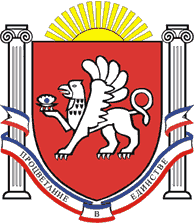 АДМИНИСТРАЦИЯШИРОКОВСКОГО   СЕЛЬСКОГО  ПОСЕЛЕНИЯСИМФЕРОПОЛЬСКОГО  РАЙОНАРЕСПУБЛИКИ   КРЫМПОСТАНОВЛЕНИЕО предоставлении земельного участка в собственность бесплатноНа основании заявления гр.			, в лице гр.	., действующего по доверенности	от	20	г.,		вх. №	от 	20	г., собственника недвижимого имущества: жилого дома, кадастровый номер 	,   расположенных по адресу:, на	основании, что подтверждает,       руководствуясьЗемельным кодексом Российской Федерации от 25.10.2001 №136-ФЗ, частью 7 статьи 18 Закона Республики Крым «О предоставлении земельных участков, находящихся в государственной или муниципальной собственности, и некоторых вопросах земельных отношений» от 15 января 2015 г. №66-ЗРК/2015, статьей 5 Закона Республики Крым от 31 июля 2014 г. №38-ЗРК «Об особенностях регулирования имущественных и земельных отношений на территории Республики Крым», Федеральным законом от 6 октября 2003 г. №131-ФЗ «Об общих принципах организации местного самоуправления в Российской Федерации», Уставом муниципального   образования			, администрация		, -ПОСТАНОВЛЯЕТ:Предоставить	гражданину	Российской	Федерации(паспорт	 	,	выданный 	от	, код подразделения	)бесплатно в собственность земельный участок кадастровый номер	,площадью	 		кв.м, 	расположенный	по	адресу: 	, за счет земель, не предоставленных в собственность или постоянное пользование в границах населенных пунктов.Определить	категорию	земель:	 	   и	видразрешенного	использования	земельного	участка: 	.Обязать гражданина РФ	:использовать земельный участок в соответствии с его целевым назначением способами, которые не должны наносить вред окружающей среде, в том числе земле как природному объекту;своевременно производить платежи за землю;соблюдать при использовании земельного участка требования градостроительного регламента, строительных, экологических, санитарно-гигиенических, противопожарных и иных правил, нормативов, осуществлять на земельном участке строительство, реконструкцию зданий, сооружений в соответствии с требованиями законодательства о градостроительной деятельности;не допускать загрязнение, истощение, деградацию, порчу, уничтожение земель и почв и иное негативное воздействие на земли и почвы;не препятствовать организации - собственнику объекта системы газоснабжения либо уполномоченной ею организации в выполнении ими работ по обслуживанию и ремонту расположенных на земельных участках и (или) под поверхностью земельных участков объектов системы газоснабжения, по предупреждению чрезвычайных ситуаций, по ликвидации последствий, возникших на них аварий, катастроф;выполнять иные требования, предусмотренные Земельным кодексом РФ, федеральными законами.Постановление вступает в силу с момента его подписания.Контроль за выполнением данного постановления оставляю за собой.Руководитель органа	Ф.И.О.(подпись)Приложение № 6к технологической схеме предоставления муниципальной услуги «Предоставление в собственность, аренду, постоянное (бессрочное) пользование, безвозмездное пользование земельных участков, находящихся в муниципальной собственности, без проведения торгов»АДМИНИСТРАЦИЯШИРОКОВСКОГО   СЕЛЬСКОГО  ПОСЕЛЕНИЯСИМФЕРОПОЛЬСКОГО  РАЙОНАРЕСПУБЛИКИ   КРЫМПОСТАНОВЛЕНИЕО предоставлении земельного участка в собственность бесплатноНа основании заявления гр. Иванова И.И., в лице гр. Петрова П.П., действующего по доверенности 82 А А 00000001 от 01 ноября 2020 г., вх. № И 01 от 01.11.2020, собственника недвижимого имущества: жилого дома, кадастровый номер 90:12:090101:2, расположенных по адресу: Республика Крым, Симферопольский район, с. Широкое, ул. Белова, д. 1, на основании договора купли-продажи от 01.01.1990, что подтверждает Выписка из Единого государственного реестра недвижимости об основных характеристиках и зарегистрированных правах на объект недвижимости от 01.11.2020 № 90:12:090101:2-90/090/2018-1, руководствуясь Земельным кодексом Российской Федерации от 25.10.2001 № 136-ФЗ, частью 7 статьи 18 Закона Республики Крым «О предоставлении земельных участков, находящихся в государственной или муниципальной собственности, и некоторых вопросах земельных отношений» от 15 января 2015 г. № 66-ЗРК/2015, статьей 5 Закона Республики Крым от 31 июля 2014 г. № 38-ЗРК «Об особенностях регулирования имущественных и земельных отношений на территории Республики Крым», Федеральным законом от 6 октября 2003 г. № 131-ФЗ «Об общих принципах организации местного самоуправления в Российской Федерации», Уставом муниципального образования Широковское сельское поселение Симферопольского района Республики Крым, администрация Широковского сельского поселения ПОСТАНОВЛЯЕТ:Предоставить гражданину Российской Федерации Иванову Ивану Ивановичу (паспорт 00 00 000001, выдан Отделом УФМС России по Республике Крым в Симферопольском районе 01.01.2020, код подразделения 910-026) бесплатно в собственность земельный участок кадастровый номер 90:12:090101:1, площадью 1000 кв.м, расположенный по адресу: Республика Крым, р-н Симферопольский, с. Широкое, ул. Белова, 1, за счет земель, не предоставленных в собственность или постоянное пользование в границах населенных пунктов.Гражданину Российской Федерации Иванову Ивану Ивановичу обеспечить государственную регистрацию права собственности на земельный участок.Обязать гражданина РФ Иванова Ивана Ивановича:использовать земельный участок в соответствии с его целевым назначением способами, которые не должны наносить вред окружающей среде, в том числе земле как природному объекту;своевременно производить платежи за землю;соблюдать при использовании земельного участка требования градостроительного регламента, строительных, экологических, санитарно-гигиенических, противопожарных и иных правил, нормативов, осуществлять на земельном участке строительство, реконструкцию зданий, сооружений в соответствии с требованиями законодательства о градостроительной деятельности;не допускать загрязнение, истощение, деградацию, порчу, уничтожение земель и почв и иное негативное воздействие на земли и почвы;не препятствовать организации - собственнику объекта системы газоснабжения либо уполномоченной ею организации в выполнении ими работ по обслуживанию и ремонту расположенных на земельных участках и (или) под поверхностью земельных участков объектов системы газоснабжения, по предупреждению чрезвычайных ситуаций, по ликвидации последствий, возникших на них аварий, катастроф;выполнять иные требования, предусмотренные Земельным кодексом РФ, федеральными законами.Постановление вступает в силу с момента его подписания.Контроль за выполнением данного постановления оставляю за собой.Председатель Широковского сельского                                      совета – глава администрацииШироковского сельского поселения	                                                      Е.А. ЗотовПриложение № 7к технологической схеме предоставления муниципальной услуги «Предоставление в собственность, аренду, постоянное (бессрочное) пользование, безвозмездное пользование земельных участков, находящихся в муниципальной собственности, без проведения торгов»АДМИНИСТРАЦИЯШИРОКОВСКОГО   СЕЛЬСКОГО  ПОСЕЛЕНИЯСИМФЕРОПОЛЬСКОГО  РАЙОНАРЕСПУБЛИКИ   КРЫМПОСТАНОВЛЕНИЕот	20	г.	              № _____                                                  с. ШирокоеО предоставлении земельного участка в постоянное (бессрочное) пользованиеНа	основании	заявления 	, в лице директора 	, 	действующего	на	основании 	,        руководствуясьст.ст 39.9, 39.17 Земельного кодекса Российской Федерации, Федеральным законом от 06.10.2003№131-ФЗ «Об общих принципах организации местного самоуправления в Российской Федерации», Законом Республики Крым от 21.08.2014 № 54-ЗРК «Об основах местного самоуправления в Республике Крым», Положением о порядке управления и распоряжения муниципальным имуществом, находящимся в собственности Широковского сельского поселения Симферопольского района Республики Крым, утвержденным решением внеочередной 14 сессии I созыва Широковского сельского совета от 06.05.2015 № 92, Уставом муниципального образования Широковское сельское поселение Симферопольского района Республики Крым, администрация Широковского сельского поселения, ПОСТАНОВЛЯЕТ:1.	Предоставить	 	в	постоянное (бессрочное) пользование земельный участок, кадастровый номер		,площадью		кв.м,	категория	земель: 	,		вид	разрешенного использования: 		 		, расположенный по адресу: 	 	, за счет земель, непредоставленных в собственность или постоянное пользование в границах населенных пунктов для	использования	в	целях 	.2. 	 	,	в	лице 	,	обеспечить государственную регистрацию договора постоянного (бессрочного) пользования земельным участком в соответствии с Федеральным законом от 13.07.2015 № 218-ФЗ «О государственной регистрации недвижимости».Постановление вступает в силу с момента его подписания.Контроль за выполнением данного постановления оставляю за собой.Руководитель органа	Ф.И.О.(подпись)Приложение № 8к технологической схеме предоставления муниципальной услуги «Предоставление в собственность, аренду, постоянное (бессрочное) пользование, безвозмездное пользование земельных участков, находящихся в муниципальной собственности, без проведения торгов»АДМИНИСТРАЦИЯШИРОКОВСКОГО   СЕЛЬСКОГО  ПОСЕЛЕНИЯСИМФЕРОПОЛЬСКОГО  РАЙОНАРЕСПУБЛИКИ   КРЫМПОСТАНОВЛЕНИЕот 01 февраля 2021 г.	                   № 01	с. ШирокоеО предоставлении земельного участка в постоянное (бессрочное) пользованиеНа основании заявления Муниципального бюджетного образовательного учреждения«Школа» Симферопольского района Республики Крым, в лице директора Петрова Петра Петровича, действующей на основании Приказа управления образования администрации Симферопольского района Республики Крым от 01.12.2019 № 1-л, руководствуясь ст.ст 39.9,39.17 Земельного кодекса Российской Федерации, Федеральным законом от 06.10.2003 №131-ФЗ«Об общих принципах организации местного самоуправления в Российской Федерации», Законом Республики Крым от 21.08.2014 № 54-ЗРК «Об основах местного самоуправления в Республике Крым», Положением о порядке управления и распоряжения муниципальным имуществом, находящимся в собственности Широковского сельского поселения Симферопольского района Республики Крым, утвержденным решением внеочередной 14 сессии  I созыва Широковского сельского совета от 06.05.2015 № 92, Уставом муниципального образования Широковское сельское поселение Симферопольского района Республики Крым, администрация Широковского сельского поселения ПОСТАНОВЛЯЕТ:Предоставить Муниципальному бюджетному образовательному учреждению «Школа» Симферопольского района Республики Крым в постоянное (бессрочное) пользование земельный участок, кадастровый номер 90:12:090101:5, площадью 10 000 кв.м, категория земель: земли населенных пунктов, вид разрешенного использования: образование и просвещение (3.5), расположенный по адресу: Российская Федерация, Республика Крым, Симферопольский муниципальный район, Широковское сельское поселение, с. Широкое, ул. Белова, 5, за счет земель, не предоставленных в собственность или постоянное пользование в границах населенных пунктов для использования в целях обслуживания МБОУ «Школа» Симферопольского района Республики Крым здания школы на 1100 мест.Муниципальному бюджетному образовательному учреждению «Школа» Симферопольского района Республики Крым, в лице директора Петрову Петру Петровичу, обеспечить государственную регистрацию договора постоянного (бессрочного) пользования земельным участком в соответствии с Федеральным законом от 13.07.2015 № 218-ФЗ «О государственной регистрации недвижимости».Постановление вступает в силу с момента его подписания.Контроль за выполнением данного постановления оставляю за собой.Председатель Широковского сельского совета- глава администрации Широковскогосельского поселения	Е.А. ЗотовПриложение № 9к технологической схеме предоставления муниципальной услуги «Предоставление в собственность, аренду, постоянное (бессрочное) пользование, безвозмездное пользование земельных участков, находящихся в муниципальной собственности, без проведения торгов»УВЕДОМЛЕНИЕ ОБ ОТКАЗЕ В ПРЕДОСТАВЛЕНИИ МУНИЦИПАЛЬНОЙ УСЛУГИ(наименование органа местного самоуправления)уведомляет об отказе в (заключении договора купли-продажи, договора аренды земельного участка, договора безвозмездного пользования земельным участком или принятие уполномоченным органом решения о предоставлении земельного участка в собственность бесплатно, в постоянное (бессрочное) пользование)(Ф.И.О. заявителя, полное наименование, Ф.И.О., должность руководителя - дляюридического лица) 			Дата приема заявления «	»	20  .Основания для отказа в (заключении договора купли-продажи, договора аренды земельного участка, договора безвозмездного пользования земельным участком или принятие уполномоченным органом решения о предоставлении земельного участка в собственность бесплатно, в постоянное (бессрочное) пользование):Глава Администрации  		 		 	Приложение № 10к технологической схеме предоставления муниципальной услуги «Предоставление в собственность, аренду, постоянное (бессрочное) пользование, безвозмездное пользование земельных участков, находящихся в муниципальной собственности, без проведения торгов»ОБРАЗЕЦУВЕДОМЛЕНИЕ ОБ ОТКАЗЕ В ПРЕДОСТАВЛЕНИИ МУНИЦИПАЛЬНОЙ УСЛУГИ(наименование органа местного самоуправления)уведомляет об отказе в (заключении договора купли-продажи, договора аренды земельного участка, договора безвозмездного пользования земельным участком или принятие уполномоченным органом решения о предоставлении земельного участка в собственность бесплатно, в постоянное (бессрочное) пользование)Петров Иван Петрович(Ф.И.О. заявителя, полное наименование, Ф.И.О., должность руководителя - дляюридического лица) 			Дата приема заявления «	»	20  .Основания для отказа в (заключении договора купли-продажи, договора аренды земельного участка, договора безвозмездного пользования земельным участком или принятие уполномоченным органом решения о предоставлении земельного участка в собственность бесплатно, в постоянное (бессрочное) пользование): 	 На испрашиваемом земельном участке заключен договор для реализации инвестиционного проекта Председатель Широковского сельского  совета – глава администрацииШироковского сельского поселения	         Е.А. ЗотовПриложение № 11к технологической схеме предоставления муниципальной услуги «Предоставление в собственность, аренду, постоянное (бессрочное) пользование, безвозмездное пользование земельных участков, находящихся в муниципальной собственности, без проведения торгов»ДОГОВОР АРЕНДЫ №  	земельного участка, находящегося в муниципальной собственностиАдминистрация		, в лице председателя   	  		, действующего       на       основании		, именуемая в дальнейшем «Арендодатель», иГражданин    Российской    Федерации	,    паспорт 		,     выданный			, код подразделения	 		),	зарегистрированный	по	адресу: 	именуемый в дальнейшем «Арендатор»,на   основании   постановления   администрации	 	  № 	  от    	202 	г.	, заключили настоящийДоговор (далее - Договор) о нижеследующем.ПРЕДМЕТ ДОГОВОРАВ соответствии с условиями настоящего договора Арендодатель предоставляет, а Арендатор принимает в аренду земельный участок, находящийся в муниципальной собственности     (далее-Участок),     кадастровый     номер:	, площадью 	, расположенного по адресу:	, в границах, указанных в Кадастровой выписке из ЕГРН, прилагаемой к настоящему Договору (приложение № 1) и являющегося его неотъемлемой частью.Категория земель:	, вид разрешенного использования: 	.На Участке объекты недвижимого имущества отсутствуют.На Участок ограничения не установлены.СРОК ДОГОВОРАСрок аренды Участка составляет	(_	) лет с даты подписания Акта приема-передачи земельного участка представителями Сторон.Участок считается переданным Арендодателем в аренду Арендатору с даты, указанной в п. 2.1 настоящего Договора.Договор подлежит государственной регистрации в органе, осуществляющем государственную регистрацию прав на недвижимое имущество и сделок с ним на территории Республики Крым.РАЗМЕР И УСЛОВИЯ ВНЕСЕНИЯ АРЕНДНОЙ ПЛАТЫРазмер арендной платы за Участок на дату подписания настоящего Договора определен Сторонами в Приложении № 1 (расчет арендной платы), которое является егонеотъемлемой частью и составляет	руб.  	 	руб.	коп. в месяц.коп. в год,Размер арендной платы за неполный период (месяц) исчисляется пропорционально количеству календарных дней аренды в месяц к количеству дней данного месяца. Если договор аренды земельного участка действует в течение неполного календарного года, плата вносится не позднее 10 числа месяца, предшествующего месяцу окончания действия соответствующего договора.Арендная плата вносится равными частями ежемесячно не позднее 10 числа месяца, следующего за отчетным периодом. Арендная плата за декабрь вносится до 10 декабря текущего финансового года.Арендная плата вносится по следующим реквизитам:Получатель:	УФК	по	Республике	Крым	(Администрация 	),   ИНН	,   КПП	,   р/счет 	,   БИК		, Банк: Отделение Республика Крым г. Симферополь, ОКТМО:		, КБК:		.Наименование кода бюджетной классификации: Доходы, получаемые в виде арендной платы, а также средства от продажи права на заключение договоров аренды за земли, находящиеся в собственности сельских поселений (за исключением земельных участков муниципальных бюджетных и автономных учреждений).Арендная плата начисляется с даты, указанной в п. 2.1 настоящего Договора.Арендная плата подлежит изменению в одностороннем порядке собственником земельного участка на размер уровня инфляции, установленного федеральным законом о бюджете Российской федерации на очередной финансовый год и плановый период, который применяется ежегодно по состоянию на начало очередного финансового года, а также в случае изменения нормативной цены земельных участков, базового размера арендной платы.Исчисление и уплата Арендатором арендной платы осуществляются на основании письменного уведомления, направленного Арендодателем по адресу Арендатора, указанному в Договоре.Стороны считают размер арендной платы измененным со дня введения новой нормативной цены земельного участка, базового размера арендной платы, коэффициента уровня инфляции.Арендная плата за пользование земельным участком с даты, указанной в п. 2.1 Договора, до момента его государственной регистрации уплачивается Арендатором в порядке, предусмотренном п. 3.2 Договора.ПРАВА И ОБЯЗАННОСТИ СТОРОНАрендодатель имеет право:На беспрепятственный доступ на территорию арендуемого Участка с целью его осмотра на предмет соблюдения условий настоящего Договора, требований земельного законодательства.На возмещение убытков, причиненных ухудшением качества Участка и экологической обстановки в результате хозяйственной деятельности Арендатора, использования Участка не по целевому назначению или с нарушением законодательства, а также по иным основаниям, предусмотренным законодательством Российской Федерации, Республики Крым.Требовать надлежащего исполнения Арендатором обязательств, предусмотренных п. 4.4 настоящего Договора.Направлять Арендатору претензию в случае неиспользования земельного участка в соответствии с условиями, предусмотренными настоящим Договором.Изъять	Участок	в	порядке, 	установленном	законодательством	либо муниципальными правовыми актами.В соответствии с п.3 ст.450 Гражданского кодекса Российской Федерации досрочно в одностороннем порядке полностью или частично отказаться от исполнения Договора в случаях:а) невнесения Арендатором арендной платы, указанной в п. 3.1 Договора, более двух раз подряд по истечении установленного Договором срока платежа;б) неисполнения и (или) ненадлежащего исполнения Арендатором обязанности по внесению арендной платы, указанной в п. 3.2 Договора;в) использования Арендатором Участка не в соответствии с его целевым назначением и разрешенным использованием, в том числе изменение вида разрешенного использования земельного участка без согласования с Арендодателем;г) использования Арендатором Участка способами, которые приводят к значительному ухудшению экологической обстановки и качественных характеристик Участка;д) неиспользования (не освоения) Участка;е) отказа Арендатора от подписания соглашения о внесении изменений в Договор при пересчете Арендодателем арендной платы, указанной п. 3.1 Договора;ж) неисполнения и (или) ненадлежащего исполнения Арендатором любого из обязательств, предусмотренных п.п. 4.4.1-4.4.29 настоящего Договора;з) по иным основаниям, предусмотренным законодательством.При отказе Арендодателя от исполнения Договора по одному из оснований, указанных в п. 4.1.6. настоящего Договора, Договор считается полностью расторгнутым и прекращенным с момента принятия Арендодателем решения о расторжении Договора. В этом случае условия возврата Участка определяются в порядке, предусмотренном главой 6 настоящего Договора.Осуществлять иные права, предусмотренные действующим законодательством и настоящим Договором.Арендодатель обязан:Выполнять в полном объеме все условия Договора.Передать Арендатору Участок по акту приема-передачи.Письменно уведомить Арендатора об изменении реквизитов, указанных в п. 3.2 настоящего Договора, для перечисления арендной платы.Своевременно	производить	перерасчет	арендной	платы	и	своевременно информировать об этом Арендатора в случаях, указанных в п.п. 3.2, 3.4 настоящего Договора.Не	вмешиваться	в	хозяйственную	деятельность	Арендатора,	если	она	не противоречит условиям Договора и действующему законодательству.Арендатор имеет право:Использовать Участок на условиях, установленных настоящим Договором.Сдавать Участок в субаренду, а также передавать свои права и обязанности по Договору третьим лицам (перенаем) при условии письменного уведомления Арендодателя в порядке, установленном п. 4.4.20 настоящего Договора. Ответственным по договору аренды земельного участка перед арендодателем становится новый арендатор земельного участка, за исключением передачи арендных прав в залог.По истечении срока действия Договора в преимущественном порядке перед другими лицами заключить договор аренды на новый срок на согласованных Сторонами условиях по письменному заявлению, направленному Арендодателю не позднее чем за 3 (три) месяца до истечения срока действия Договора.Арендатор обязан:Выполнять в полном объеме все условия настоящего Договора.Не осуществлять строительство на земельном участке в случае, если по условиям настоящего Договора данный земельный участок не предоставлен для целей строительства.Использовать земельный участок в соответствии с его целевым назначением, указанным в пункте 1.2 настоящего Договора.Использовать	Участок	в	соответствии	с	целевым	назначением	и	видом разрешенного использования.Регулярно производить уборку Участка и прилегающей территории, осуществлять вывоз мусора с целью его утилизации и обезвреживания в порядке, установленном законодательством Российской Федерации, Республики Крым, муниципальными правовыми актами.Прилегающей территорией является территория, на расстоянии 5 метров от границ Участка, если иное не установлено федеральным законодательством, законодательством Республики Крым и муниципальными правовыми актами.При наличии на Участке или прилегающей территории зеленых насаждений обеспечивать их сохранность, квалифицированный уход за зелеными насаждениями, дорожками и оборудованием в соответствии с правилами благоустройства Муниципального образования 	.Принять Участок по акту приема-передачи.Уплачивать арендную плату в размере и сроки, установленные Договором, в течение7 (семи) календарных дней со дня принятия банком платежного поручения направлять Арендодателю документ, подтверждающий оплату.Обеспечить Арендодателю, представителям Государственного комитета по государственной регистрации и кадастру Республики Крым, наделенным полномочиями по государственному контролю за распоряжением земельными участками, доступ на Участок по их требованию в целях контроля выполнения Арендатором условий настоящего Договора.Обеспечить доступ на Участок представителям органов местного самоуправления городского округа, наделенных полномочиями по осуществлению муниципального земельного контроля, проводимого в соответствии с утвержденным Регламентом.Если настоящий Договор заключен на срок более одного года, после подписания настоящего Договора (изменений и дополнений к нему) в течение 30 (тридцати) календарных дней обеспечить проведение его (их) государственной регистрации в органе, осуществляющем государственную регистрацию прав на недвижимое имущество и сделок с ним, нести расходы, связанные с государственной регистрацией.В течение 10 (десяти) календарных дней с даты получения зарегистрированного Договора направить Арендодателю один экземпляр.В случае передачи прав и обязанностей Арендатора в течение 3 (трех) рабочих дней направить Арендодателю надлежащим образом заверенные копии соответствующих договоров с отметкой о государственной регистрации.Письменно сообщить Арендодателю не позднее чем за 3 (три) месяца о предстоящем освобождении Участка как в связи с окончанием срока действия Договора, так и при его досрочном освобождении.Не допускать действий, приводящих к ухудшению экологической обстановки на арендуемом Участке и прилегающих к нему территориях, а также выполнять работы по благоустройству территории Участка и прилегающей территории.Сохранять межевые, геодезические и другие специальные знаки, установленные на земельных участках в соответствии с законодательством.Соблюдать при использовании земельных участков требования градостроительных регламентов, строительных, экологических, санитарно-гигиенических, противопожарных и иных правил, нормативов.Не допускать загрязнение, захламление, деградацию и ухудшение плодородия почв на землях соответствующих территорий.Своевременно письменно уведомить Арендодателя об изменении своих почтовых и банковских реквизитов.В случае направления Арендатору письменного предупреждения в связи с неисполнением им обязательства по внесению арендной платы он обязан внести арендную плату в течение 5 (пяти) рабочих дней со дня получения такого предупреждения.Уведомить Арендодателя в течение 10 (десяти) дней о намерении передать права и обязанности по настоящему Договору третьему лицу, передать Участок в субаренду.Возмещать Арендодателю убытки, включая упущенную выгоду, в полном объеме всвязи с ухудшением качества Участка и экологической обстановки в результате своей хозяйственной деятельности.Не нарушать прав собственников, землепользователей и арендаторов смежных земельных участков.Выполнять в соответствии с требованиями эксплуатационных служб условия эксплуатации наземных и подземных коммуникаций, сооружений, до проездов и т.п. и не препятствовать их ремонту и обслуживанию.Производить земляные, строительные и иные работы на Участке при получении соответствующих разрешений (согласований, ордеров) органов государственной власти, органов местного самоуправления, коммунальных служб.Не чинить препятствий лицам, осуществляющим (на основании соответствующего решения уполномоченных органов Арендодателя) геодезические, землеустроительные и другие изыскательские работы на Участке.При наличии на Участке сетей инженерно-технического обеспечения, принадлежащих третьим лицам, не препятствовать им (или соответствующим службам) в проведении работ по ремонту и обслуживанию сетей.Приостанавливать по письменному требованию Арендодателя любые работы, ведущиеся Арендатором или иными лицами по его поручению на Участке с нарушением, по мнению Арендодателя, условий настоящего Договора, требований земельного, градостроительного и (или) иного законодательства, строительных норм и правил.Выполнять в полном объеме предписания Арендодателя, указанные в п. 4.1.4 настоящего Договора, в срок, указанный в предписании.Исполнять иные обязанности, предусмотренные действующим законодательством, настоящим Договором.За действия (бездействие) третьих лиц на Участке и прилегающей к нему территории ответственность несет Арендатор. Действия (бездействие) третьих лиц на Участке и прилегающей к нему территории, действующих как по поручению (соглашению) Арендатора (с Арендатором) так и без такового, считаются действиями (бездействием) самого Арендатора.ОТВЕТСТВЕННОСТЬ СТОРОНЗа нарушение условий настоящего Договора Стороны несут ответственность, предусмотренную законодательством Российской Федерации и Республики Крым.За нарушение срока внесения арендной платы по настоящему Договору Арендатор уплачивает Арендодателю пени в размере 0,1% от просроченной суммы арендной платы за каждый календарный день задержки.Уплата неустойки не освобождает Арендатора от исполнения своих обязательств по настоящему Договору.Ответственность Сторон за нарушение обязательств по Договору, вызванных действием обстоятельств непреодолимой силы, регулируется законодательством Российской Федерации, Республики Крым.ИЗМЕНЕНИЕ, РАСТОРЖЕНИЕ И ПРЕКРАЩЕНИЕ ДОГОВОРАВсе изменения и (или) дополнения к настоящему Договору оформляются Сторонами в письменной форме и регистрируются в установленном законом порядке.Договор может быть расторгнут:по требованию Арендодателя или Арендатора в судебном порядке на основании и в порядке, установленном законодательством Республики Крым;в соответствии с п.3 ст.450 Гражданского кодекса Российской Федерации в одностороннем порядке в связи с отказом Арендодателя от исполнения Договора в случаях, указанных в пункте 4.1.6 настоящего Договора;по   соглашению    Сторон    в    порядке, предусмотренном    законодательствомРоссийской Федерации, Республики Крым.Договор прекращается при его расторжении, в связи с прекращением Договора Арендатор обязан вернуть Арендодателю Участок в надлежащем состоянии.Договор также прекращается по иным основаниям, предусмотренным законодательством Российской Федерации, Республики Крым.При прекращении Договора в связи с его расторжением по основаниям, указанным в п. 4.1.6 настоящего Договора, Участок подлежит возврату Арендодателю в течение 10 дней с момента прекращения Договора.В случае уклонения Арендатора от подписания акта приема-передачи и отказа от освобождения земельного участка по истечении десятидневного срока Арендодатель обращается в суд для понуждения Арендатора вернуть земельный участок в установленном порядке.Арендатор не вправе требовать возврата арендной платы, а также иных платежей, произведенных до момента прекращения Договора.До момента подписания акта приема-передачи Участка в связи с прекращением, расторжением настоящего Договора Арендатор уплачивает арендную плату за Участок.РАССМОТРЕНИЕ СПОРОВВсе споры между Сторонами, возникающие по Договору, разрешаются в соответствии с законодательством Российской Федерации, Республики Крым.В случае если Арендатор имеет задолженность по арендной плате и пени, то они взыскиваются Арендодателем в судебном порядке.ОСОБЫЕ УСЛОВИЯСрок действия договора субаренды не может превышать срока действия настоящего Договора.При досрочном расторжении настоящего Договора договор субаренды Участка прекращает свое действие.Расходы по государственной регистрации настоящего Договора, а также соглашений об изменении, о расторжении Договора возлагаются на Арендатора.Настоящий Договор составлен в 3-х экземплярах, имеющих одинаковую юридическую силу, два экземпляра хранится у каждой из Сторон, один экземпляр передается в орган, осуществляющий государственную регистрацию прав на недвижимое имущество и сделок с ним (в случае, если Договор подлежит государственной регистрации).ПРИЛОЖЕНИЯ К ДОГОВОРУКопия кадастровой выписки о земельном участке (Приложение № 1 к Договору);Расчет арендной платы за земельный участок (Приложение № 2 к Договору);Акт приема-передачи земельного участка (Приложение № 3 к Договору).Приложение 2к Договору аренды земельного участка № от	.РАСЧЕТ АРЕНДНОЙ ПЛАТЫза земельный участок, предоставленный в арендуКадастровый номер  	Категория земель:  	Разрешенное использование:  	Адрес	(описание	местоположения):Площадь:	кв.м,Расчет арендной платы производится на основании решений ____________________             «О порядке определения размера арендной платы, платы за установление сервитута, в том числе публичного, платы за проведение перераспределения земельных участков, размера цены продажи земельных участков, находящихся в собственности Широковского сельского поселения», «Об утверждении арендной платы установленных в процентах от кадастровой стоимости в отношении земельных участков, расположенных на территории Широковского сельского поселения Симферопольского района Республики Крым»:Годовой размер арендной платы: АП = КСзу х П% x Кинф, где: КСзу – кадастровая стоимость земельного участка.П% – соответствующая процентная ставка. Кинф – коэффициент инфляции на	г.АП =  	Годовой	размер	арендной	платы	составляет,	соответственно:в	год, 	в месяц.Приложение 3к Договору аренды земельного участка N	от	г.сШирокоеАКТ ПРИЕМА-ПЕРЕДАЧИ ЗЕМЕЛЬНОГО УЧАСТКА      	г.Администрация	,   в   лице   председателя 	, действующего на основании 	-	, передаетГражданин	 	,	паспорт	гражданина 	,выданный принимает: 	г.,Земельный	участок:	кадастровый	номер:	 	,	площадью 	кв.м,	расположенный	по	адресу: 	.Категория	земель:	 	,	вид	разрешенного	использования: 	.На момент передачи земельный участок находится в состоянии, пригодном для использования в соответствии с целями и условиями его предоставления. Стороны взаимных претензий не имеют.Приложение № 12к технологической схеме предоставления муниципальной услуги «Предоставление в собственность, аренду, постоянное (бессрочное) пользование, безвозмездное пользование земельных участков, находящихся в муниципальной собственности, без проведения торгов»ОБРАЗЕЦДОГОВОР АРЕНДЫ № 01/21земельного участка, находящегося в муниципальной собственностиАдминистрация Широковского сельского поселения Симферопольского района Республики Крым, в лице председателя Широковского сельского совета - главы администрации Широковского сельского поселения Зотова Евгения Александровича, действующего на основании Устава и Положения «Об администрации Широковского сельского поселения», утвержденного решением Широковского сельского совета от 10.12.2014 г. № 32, именуемая в дальнейшем «Арендодатель», иГражданин Российской Федерации Иванов Иван Иванович, паспорт 0000 000000, выданный Федеральной миграционной службой 01.04.2014, код подразделения 900-000, зарегистрированный по адресу: Республика Крым, Симферопольский район, с. Широкое, ул. Белова, д. 1, кв. 1 именуемый в дальнейшем «Арендатор»,на основании постановления администрации Широковского сельского поселения № 01 от 01 декабря 2020 г. «О предоставлении земельного участка», заключили настоящий Договор (далее - Договор) о нижеследующем. ПРЕДМЕТ ДОГОВОРАВ соответствии с условиями настоящего договора Арендодатель предоставляет, а Арендатор принимает в аренду земельный участок, находящийся в муниципальной собственности (далее-Участок), кадастровый номер: 90:12:0000000:1, площадью 1000 кв.м, расположенного по адресу: Республика Крым, Симферопольский район, с. Широкое, ул. Белова, 1, в границах, указанных в Кадастровой выписке из ЕГРН, прилагаемой к настоящему Договору (приложение № 1) и являющегося его неотъемлемой частью.Категория земель: земли населенных пунктов, вид разрешенного использования: для индивидуального жилищного строительства.На Участке объекты недвижимого имущества отсутствуют.На Участок ограничения не установлены.СРОК ДОГОВОРАСрок аренды Участка составляет 49 (сорок девять) лет с даты подписания Акта приема-передачи земельного участка представителями Сторон.Участок считается переданным Арендодателем в аренду Арендатору с даты, указанной в п. 2.1 настоящего Договора.Договор подлежит государственной регистрации в органе, осуществляющем государственную регистрацию прав на недвижимое имущество и сделок с ним на территории Республики Крым.РАЗМЕР И УСЛОВИЯ ВНЕСЕНИЯ АРЕНДНОЙ ПЛАТЫРазмер арендной платы за Участок на дату подписания настоящего Договора определен Сторонами в Приложении № 1 (расчет арендной платы), которое является егонеотъемлемой частью и составляет 1 (один рубль 00 копеек) руб. в год, 1 ( один рубль 00 копейки) руб. в месяц.Размер арендной платы за неполный период (месяц) исчисляется пропорционально количеству календарных дней аренды в месяц к количеству дней данного месяца. Если договор аренды земельного участка действует в течение неполного календарного года, плата вносится не позднее 10 числа месяца, предшествующего месяцу окончания действия соответствующего договора.Арендная плата вносится равными частями ежемесячно не позднее 10 числа месяца, следующего за отчетным периодом. Арендная плата за декабрь вносится до 10 декабря текущего финансового года.Арендная плата вносится по следующим реквизитам:Получатель: УФК по Республике Крым (Администрация Широковского сельского поселения), ИНН 0000000000, КПП 900000001, р/счет 40001010305100010001, БИК 040010001,Банк: Отделение Республика Крым г. Симферополь, ОКТМО: 35000438, КБК: 903 1 11 00025 100000 120.Наименование кода бюджетной классификации: Доходы, получаемые в виде арендной платы, а также средства от продажи права на заключение договоров аренды за земли, находящиеся в собственности сельских поселений (за исключением земельных участков муниципальных бюджетных и автономных учреждений).Арендная плата начисляется с даты, указанной в п. 2.1 настоящего Договора.Арендная плата подлежит изменению в одностороннем порядке собственником земельного участка на размер уровня инфляции, установленного федеральным законом о бюджете Российской федерации на очередной финансовый год и плановый период, который применяется ежегодно по состоянию на начало очередного финансового года, а также в случае изменения нормативной цены земельных участков, базового размера арендной платы.Исчисление и уплата Арендатором арендной платы осуществляются на основании письменного уведомления, направленного Арендодателем по адресу Арендатора, указанному в Договоре.Стороны считают размер арендной платы измененным со дня введения новой нормативной цены земельного участка, базового размера арендной платы, коэффициента уровня инфляции.Арендная плата за пользование земельным участком с даты, указанной в п. 2.1 Договора, до момента его государственной регистрации уплачивается Арендатором в порядке, предусмотренном п. 3.2 Договора. ПРАВА И ОБЯЗАННОСТИ СТОРОНАрендодатель имеет право:На беспрепятственный доступ на территорию арендуемого Участка с целью его осмотра на предмет соблюдения условий настоящего Договора, требований земельного законодательства.На возмещение убытков, причиненных ухудшением качества Участка и экологической обстановки в результате хозяйственной деятельности Арендатора, использования Участка не по целевому назначению или с нарушением законодательства, а также по иным основаниям, предусмотренным законодательством Российской Федерации, Республики Крым.Требовать надлежащего исполнения Арендатором обязательств, предусмотренных п. 4.4 настоящего Договора.Направлять Арендатору претензию в случае неиспользования земельного участка в соответствии с условиями, предусмотренными настоящим Договором.Изъять Участок в порядке, установленном законодательством либо муниципальными правовыми актами.В соответствии с п.3 ст.450 Гражданского кодекса Российской Федерации досрочно в одностороннем порядке полностью или частично отказаться от исполнения Договора в случаях:а) невнесения Арендатором арендной платы, указанной в п. 3.1 Договора, более двух раз подряд по истечении установленного Договором срока платежа;б) неисполнения и (или) ненадлежащего исполнения Арендатором обязанности по внесению арендной платы, указанной в п. 3.2 Договора;в) использования Арендатором Участка не в соответствии с его целевым назначением и разрешенным использованием, в том числе изменение вида разрешенного использования земельного участка без согласования с Арендодателем;г) использования Арендатором Участка способами, которые приводят к значительному ухудшению экологической обстановки и качественных характеристик Участка;д) неиспользования (не освоения) Участка;е) отказа Арендатора от подписания соглашения о внесении изменений в Договор при пересчете Арендодателем арендной платы, указанной п. 3.1 Договора;ж) неисполнения и (или) ненадлежащего исполнения Арендатором любого из обязательств, предусмотренных п.п. 4.4.1-4.4.29 настоящего Договора;з) по иным основаниям, предусмотренным законодательством.При отказе Арендодателя от исполнения Договора по одному из оснований, указанных в п. 4.1.6. настоящего Договора, Договор считается полностью расторгнутым и прекращенным с момента принятия Арендодателем решения о расторжении Договора. В этом случае условия возврата Участка определяются в порядке, предусмотренном главой 6 настоящего Договора.Осуществлять иные права, предусмотренные действующим законодательством и настоящим Договором.Арендодатель обязан:Выполнять в полном объеме все условия Договора.Передать Арендатору Участок по акту приема-передачи.Письменно уведомить Арендатора об изменении реквизитов, указанных в п. 3.2 настоящего Договора, для перечисления арендной платы.Своевременно производить перерасчет арендной платы и своевременно информировать об этом Арендатора в случаях, указанных в п.п. 3.2, 3.4 настоящего Договора.Не вмешиваться в хозяйственную деятельность Арендатора, если она не противоречит условиям Договора и действующему законодательству.Арендатор имеет право:Использовать Участок на условиях, установленных настоящим Договором.Сдавать Участок в субаренду, а также передавать свои права и обязанности по Договору третьим лицам (перенаем) при условии письменного уведомления Арендодателя в порядке, установленном п. 4.4.20 настоящего Договора. Ответственным по договору аренды земельного участка перед арендодателем становится новый арендатор земельного участка, за исключением передачи арендных прав в залог.По истечении срока действия Договора в преимущественном порядке перед другими лицами заключить договор аренды на новый срок на согласованных Сторонами условиях по письменному заявлению, направленному Арендодателю не позднее чем за 3 (три) месяца до истечения срока действия Договора.Арендатор обязан:Выполнять в полном объеме все условия настоящего Договора.Не осуществлять строительство на земельном участке в случае, если по условиям настоящего Договора данный земельный участок не предоставлен для целей строительства.Использовать земельный участок в соответствии с его целевым назначением, указанным в пункте 1.2 настоящего Договора.Использовать Участок в соответствии с целевым назначением и видом разрешенного использования.Регулярно производить уборку Участка и прилегающей территории, осуществлять вывоз мусора с целью его утилизации и обезвреживания в порядке, установленном законодательством Российской Федерации, Республики Крым, муниципальными правовыми актами.Прилегающей территорией является территория, на расстоянии 5 метров от границ Участка, если иное не установлено федеральным законодательством, законодательством Республики Крым и муниципальными правовыми актами.При наличии на Участке или прилегающей территории зеленых насаждений обеспечивать их сохранность, квалифицированный уход за зелеными насаждениями, дорожками и оборудованием в соответствии с правилами благоустройства Муниципального образования Широковское сельское поселение Симферопольского района Республики Крым.Принять Участок по акту приема-передачи.Уплачивать арендную плату в размере и сроки, установленные Договором, в течение7 (семи) календарных дней со дня принятия банком платежного поручения направлять Арендодателю документ, подтверждающий оплату.Обеспечить Арендодателю, представителям Государственного комитета по государственной регистрации и кадастру Республики Крым, наделенным полномочиями по государственному контролю за распоряжением земельными участками, доступ на Участок по их требованию в целях контроля выполнения Арендатором условий настоящего Договора.Обеспечить доступ на Участок представителям органов местного самоуправления городского округа, наделенных полномочиями по осуществлению муниципального земельного контроля, проводимого в соответствии с утвержденным Регламентом.Если настоящий Договор заключен на срок более одного года, после подписания настоящего Договора (изменений и дополнений к нему) в течение 30 (тридцати) календарных дней обеспечить проведение его (их) государственной регистрации в органе, осуществляющем государственную регистрацию прав на недвижимое имущество и сделок с ним, нести расходы, связанные с государственной регистрацией.В течение 10 (десяти) календарных дней с даты получения зарегистрированного Договора направить Арендодателю один экземпляр.В случае передачи прав и обязанностей Арендатора в течение 3 (трех) рабочих дней направить Арендодателю надлежащим образом заверенные копии соответствующих договоров с отметкой о государственной регистрации.Письменно сообщить Арендодателю не позднее чем за 3 (три) месяца о предстоящем освобождении Участка как в связи с окончанием срока действия Договора, так и при его досрочном освобождении.Не допускать действий, приводящих к ухудшению экологической обстановки на арендуемом Участке и прилегающих к нему территориях, а также выполнять работы по благоустройству территории Участка и прилегающей территории.Сохранять межевые, геодезические и другие специальные знаки, установленные на земельных участках в соответствии с законодательством.Соблюдать при использовании земельных участков требования градостроительных регламентов, строительных, экологических, санитарно-гигиенических, противопожарных и иных правил, нормативов.Не допускать загрязнение, захламление, деградацию и ухудшение плодородия почв на землях соответствующих территорий.Своевременно письменно уведомить Арендодателя об изменении своих почтовых и банковских реквизитов.В случае направления Арендатору письменного предупреждения в связи с неисполнением им обязательства по внесению арендной платы он обязан внести арендную плату в течение 5 (пяти) рабочих дней со дня получения такого предупреждения.Уведомить Арендодателя в течение 10 (десяти) дней о намерении передать права и обязанности по настоящему Договору третьему лицу, передать Участок в субаренду.Возмещать Арендодателю убытки, включая упущенную выгоду, в полном объеме в связи с ухудшением качества Участка и экологической обстановки в результате своей хозяйственной деятельности.Не нарушать прав собственников, землепользователей и арендаторов смежных земельных участков.Выполнять в соответствии с требованиями эксплуатационных служб условия эксплуатации наземных и подземных коммуникаций, сооружений, до проездов и т.п. и не препятствовать их ремонту и обслуживанию.Производить земляные, строительные и иные работы на Участке при получении соответствующих разрешений (согласований, ордеров) органов государственной власти, органов местного самоуправления, коммунальных служб.Не чинить препятствий лицам, осуществляющим (на основании соответствующего решения уполномоченных органов Арендодателя) геодезические, землеустроительные и другие изыскательские работы на Участке.При наличии на Участке сетей инженерно-технического обеспечения, принадлежащих третьим лицам, не препятствовать им (или соответствующим службам) в проведении работ по ремонту и обслуживанию сетей.Приостанавливать по письменному требованию Арендодателя любые работы, ведущиеся Арендатором или иными лицами по его поручению на Участке с нарушением, по мнению Арендодателя, условий настоящего Договора, требований земельного, градостроительного и (или) иного законодательства, строительных норм и правил.Выполнять в полном объеме предписания Арендодателя, указанные в п. 4.1.4 настоящего Договора, в срок, указанный в предписании.Исполнять иные обязанности, предусмотренные действующим законодательством, настоящим Договором.За действия (бездействие) третьих лиц на Участке и прилегающей к нему территории ответственность несет Арендатор. Действия (бездействие) третьих лиц на Участке и прилегающей к нему территории, действующих как по поручению (соглашению) Арендатора (с Арендатором) так и без такового, считаются действиями (бездействием) самого Арендатора.ОТВЕТСТВЕННОСТЬ СТОРОНЗа нарушение условий настоящего Договора Стороны несут ответственность, предусмотренную законодательством Российской Федерации и Республики Крым.За нарушение срока внесения арендной платы по настоящему Договору Арендатор уплачивает Арендодателю пени в размере 0,1% от просроченной суммы арендной платы за каждый календарный день задержки.Уплата неустойки не освобождает Арендатора от исполнения своих обязательств по настоящему Договору.Ответственность Сторон за нарушение обязательств по Договору, вызванных действием обстоятельств непреодолимой силы, регулируется законодательством Российской Федерации, Республики Крым.ИЗМЕНЕНИЕ, РАСТОРЖЕНИЕ И ПРЕКРАЩЕНИЕ ДОГОВОРАВсе изменения и (или) дополнения к настоящему Договору оформляются Сторонами в письменной форме и регистрируются в установленном законом порядке.Договор может быть расторгнут:по требованию Арендодателя или Арендатора в судебном порядке на основании и в порядке, установленном законодательством Республики Крым;в соответствии с п.3 ст.450 Гражданского кодекса Российской Федерации в одностороннем порядке в связи с отказом Арендодателя от исполнения Договора в случаях, указанных в пункте 4.1.6 настоящего Договора;по соглашению Сторон в порядке, предусмотренном законодательством Российской Федерации, Республики Крым.Договор прекращается при его расторжении, в связи с прекращением Договора Арендатор обязан вернуть Арендодателю Участок в надлежащем состоянии.Договор также прекращается по иным основаниям, предусмотренным законодательством Российской Федерации, Республики Крым.При прекращении Договора в связи с его расторжением по основаниям, указанным в п. 4.1.6 настоящего Договора, Участок подлежит возврату Арендодателю в течение 10 дней с момента прекращения Договора.В случае уклонения Арендатора от подписания акта приема-передачи и отказа от освобождения земельного участка по истечении десятидневного срока Арендодатель обращается в суд для понуждения Арендатора вернуть земельный участок в установленном порядке.Арендатор не вправе требовать возврата арендной платы, а также иных платежей, произведенных до момента прекращения Договора.До момента подписания акта приема-передачи Участка в связи с прекращением, расторжением настоящего Договора Арендатор уплачивает арендную плату за Участок.РАССМОТРЕНИЕ СПОРОВВсе споры между Сторонами, возникающие по Договору, разрешаются в соответствии с законодательством Российской Федерации, Республики Крым.В случае если Арендатор имеет задолженность по арендной плате и пени, то они взыскиваются Арендодателем в судебном порядке.ОСОБЫЕ УСЛОВИЯСрок действия договора субаренды не может превышать срока действия настоящего Договора.При досрочном расторжении настоящего Договора договор субаренды Участка прекращает свое действие.Расходы по государственной регистрации настоящего Договора, а также соглашений об изменении, о расторжении Договора возлагаются на Арендатора.Настоящий Договор составлен в 3-х экземплярах, имеющих одинаковую юридическую силу, два экземпляра хранится у каждой из Сторон, один экземпляр передается в орган, осуществляющий государственную регистрацию прав на недвижимое имущество и сделок с ним (в случае, если Договор подлежит государственной регистрации).ПРИЛОЖЕНИЯ К ДОГОВОРУКопия кадастровой выписки о земельном участке (Приложение № 1 к Договору);Расчет арендной платы за земельный участок (Приложение № 2 к Договору);Акт приема-передачи земельного участка (Приложение № 3 к Договору).Приложение 2к Договору аренды земельного участка № 01/21 от 01 февраля 2021 г.РАСЧЕТ АРЕНДНОЙ ПЛАТЫза земельный участок, предоставленный в арендуКадастровый номер 90:12:090101:1Категория земель: земли населенных пунктов.Разрешенное использование: для индивидуального жилищного строительства.Адрес (описание местоположения): Республика Крым, Симферопольский район, с.Широкое, ул. Белова, 1.Площадь: 1000 кв.м,Расчет арендной платы производится на основании решения 5 сессии II созыва Широковского сельского совета Симферопольского района Республики Крым от 27 февраля 2020 г. №50/20 «О порядке определения размера арендной платы, платы за установление сервитута, в том числе публичного, платы за проведение перераспределения земельных участков, размера цены продажи земельных участков, находящихся в собственности Широковского сельского поселения», решения 5 сессии II созыва Широковского сельского совета Симферопольского района Республики Крым от 27 февраля 2020 г. № 51 «Об утверждении арендной платы установленных в процентах от кадастровой стоимости в отношении земельных участков, расположенных на территории Широковского сельского поселения Симферопольского района Республики Крым»:Годовой размер арендной платы: АП = КСзу х П% x Кинф, где: КСзу – кадастровая стоимость земельного участка.П% – соответствующая процентная ставка. Кинф – коэффициент инфляции на 2021 год.АП =1 х1%х1 = 1Годовой размер арендной платы составляет, соответственно: 1 (один рубль 00 копеек) руб. в год, 1 (один рубль 00 копейки) руб. в месяц.Приложение 3к Договору аренды земельного участка№ 01/21 от 01 февраля 2021 г.АКТ ПРИЕМА-ПЕРЕДАЧИ ЗЕМЕЛЬНОГО УЧАСТКААдминистрация Широковского сельского поселения Симферопольского района Республики Крым, в лице председателя Широковского сельского совета - главы администрации Широковского сельского поселения Зотова Евгения Александровича, действующего на основании Устава и Положения «Об администрации Широковского сельского поселения», утвержденного решением Широковского сельского совета от 10.12.2014 г. № 32, передаетГражданином Российской Федерации Ивановым Иваном Ивановичем принимает: Земельный участок: кадастровый номер: 90:12:090101:1, площадью 1000 кв.м,расположенный по адресу: Республика Крым, Симферопольский район, с. Широкое, ул. Белова, 1.Категория земель: земли населенных пунктов, вид разрешенного использования: для индивидуального жилищного строительства.На момент передачи земельный участок находится в состоянии, пригодном для использования в соответствии с целями и условиями его предоставления. Стороны взаимных претензий не имеют.Приложение № 13к технологической схеме предоставления муниципальной услуги «Предоставление в собственность, аренду, постоянное (бессрочное) пользование, безвозмездное пользование земельных участков, находящихся в муниципальной собственности, без проведения торгов»ДОГОВОР КУПЛИ-ПРОДАЖИ ЗЕМЕЛЬНОГО УЧАСТКАсело	, 	две тысячи двадцатого годаМы, Муниципальное	образование	 	 	, влице председателя	сельского совета - главы администрации 	 сельского поселения, действующего на основании Уставаи	Положения	«Об	администрации	 		сельского	поселения»,утвержденного решением	сельского совета от «	»  	 	г. №	, именуемый «Продавец», с одной стороны,и гр.	 	 	,выданный(паспорт 	), именуемый «Покупатель»,с другой стороны,а вместе именуемые «Стороны», на основании пункта 6 части 2 статьи 39.3 Земельного Кодекса Российской Федерации и Постановления «О предоставлении земельного участка, находящегося в муниципальной собственности» №	от	г., заключили настоящий договор о нижеследующем:Предмет договораПо настоящему договору Продавец обязуется передать в собственность Покупателю, а Покупатель обязуется принять и оплатить на условиях, предусмотренных настоящим договором земельный участок с кадастровым номером	, площадью 	кв.м,    расположенный     по     адресу:      	 	,	категория	земель: 	, вид разрешенного использования: 	.Земельный участок принадлежит Продавцу на праве собственности, что подтверждает 	.Земельный участок ограничения не установлены.Цена договора и порядок оплатыСтоимость земельного участка составляет	(	 рубля, 00 копеек) руб.Указанная цена, установлена в соответствии с отчетом об оценке		№ 01/01/20-1 об определении рыночной стоимости земельного участка	от 01.01.2020, является окончательной и изменению не подлежит.Сумма Договора вносится единовременно, но не позднее 10 (десяти) рабочих дней со дня проведения государственной регистрации права собственности за Покупателем на объект в ЕГРН.Ипотека в силу закона не накладывается.Сумма Договора вносится Покупателем на расчетный счет Продавца.Сумма	Договора	вносится	по	следующим	реквизитам:	получатель: 	.Проценты на сумму оплаты по Договору не начисляются и не уплачиваются.Обязанность Покупателя по оплате считается исполненной в момент зачисления денежных средств на корреспондентский счет банка Продавца.Все расчеты по Договору производятся в безналичном порядке путем перечисления денежных средств на расчетный счет Продавца.Обязанность Покупателя по оплате считается исполненной в момент зачисления денежных средств на корреспондентский счет банка Продавца.Передача земельного участка и переход права собственности к покупателюПередача земельного участка Продавцом и принятие ее Покупателем осуществляется с момента подписания договора по акту приема-передачи, который является неотъемлемой частью настоящего договора.Подготовка земельного участка к передаче является обязанностью Продавца и осуществляется за его счет.Право собственности на земельный участок переходит к Покупателю с момента государственной регистрации перехода права собственности.Гарантии состоятельности сделкиПродавец гарантирует, что до заключения настоящего Договора земельный участок никому не продан, иным образом не отчужден, под залогом и арестом не состоит, в аренду не передан, не является предметом долга, на него не обращено взыскание, а также то, что право собственности Продавца никем не оспаривается.Риск случайной гибели или порчи земельного участка до момента, определенного в п.3.3 настоящего договора, лежит на Продавце.Права и обязанности сторонПродавец обязан:Передать Покупателю в собственность без каких-либо изъятий земельный участок, являющийся предметом настоящего договора в соответствии с актом приема-передачи в порядке и сроки, установленные настоящим договором.Предоставить Покупателю все необходимые документы для государственной регистрации перехода права собственности на земельный участок.Осуществить все необходимые действия и нести все расходы, связанные с подготовкой земельного участка к продаже.Принять произведенную Покупателем оплату.Покупатель обязан:Оплатить земельный участок в размере и порядке, установленном настоящим договором.Принять земельный участок на условиях, предусмотренных настоящим договором.Нести расходы, связанные с государственной регистрацией перехода права собственности на земельный участок.Заключительные положенияЗа неисполнение или ненадлежащее исполнение настоящего договора виновная Сторона возмещает другой Стороне все возникшие в результате этого убытки.Во всем, что не предусмотрено настоящим Договором, стороны руководствуются действующим законодательством РФ.Переход права собственности на земельный участок к Покупателю подлежит государственной регистрации.Договор составлен в трех экземплярах, имеющих одинаковую юридическую силу, один из которых хранится в делах Государственного комитета по государственной регистрации и кадастру Республики Крым, а остальные выдаются Продавцу и Покупателю.Реквизиты и подписи сторонПриложение № 1 к договору купли-продажи земельного участкаот «    »  	 	г.Актприема-передачи земельного участкаВо исполнение условий Договора купли-продажи земельного участка	от «	» 	 	г., руководствуясь требованиями ст. 556 Гражданского кодекса РФ,Муниципальное	образование	 	 	,	в	лице	председателя 	, действующего наосновании Устава и Положения «Об администрации Широковского сельского поселения», утвержденного решением	сельского совета от « »  	             г. №	, с одной стороны ии        гражданин         Российской         Федерации          	 	, с другой стороны, на основании пункта 6 части 2 статьи 39.3 Земельного Кодекса Российской Федерации и Постановления «О предоставлении земельного участка, находящегося в муниципальнойсобственности» №    	нижеследующем:от «   »    	   	года,	подписали настоящий акт оПродавец передал, а Покупатель принял в собственность земельный участок земельный участок с кадастровым номером	, площадью	кв.м, расположенный по адресу:  			 	,	категория	земель: 	, (далее также - Объект).В соответствии с настоящим Актом Продавец передал в собственность, а Покупатель принял указанный Объект в качественном состоянии, каком он есть на день подписания настоящего Акта.После передачи Объекта Покупателю и подписания Сторонами настоящего Акта обязательство Продавца передать земельный участок Покупателю считается исполненным.Настоящим Актом каждая из Сторон подтверждает, что у Сторон нет друг к другу претензий по существу договора купли-продажи.Настоящий Акт составлен в трех экземплярах, один из которых находится у Продавца, один - у Покупателя, один - в Государственном комитете по государственной регистрации и кадастру Республики Крым.Приложение № 14к технологической схеме предоставления муниципальной услуги «Предоставление в собственность, аренду, постоянное (бессрочное) пользование, безвозмездное пользование земельных участков, находящихся в муниципальной собственности, без проведения торгов»    ОБРАЗЕЦДОГОВОР КУПЛИ-ПРОДАЖИ ЗЕМЕЛЬНОГО УЧАСТКАсело Широкое Симферопольского района Республики Крым, первое января две тысячи двадцать первого годаМы, Муниципальное образование Широковское сельское поселение Симферопольского района Республики Крым, от имени которого выступает  администрация Широковского сельского поселения Симферопольского района Республики Крым,   (свидетельство   о   государственной    регистрации    юридического    лица:    серия   91 № 000016691, дата государственной регистрации: 13 декабря 2014 года, наименование регистрирующего органа: Инспекция Федеральной налоговой службы по г. Симферополю, код причины постановки на учет (КПП): 910901001, адрес юридического лица: Республика Крым, Симферопольский район, с. Широкое, ул. Белова, д. 1, место нахождения юридического лица: Республика Крым, Симферопольский район, с. Широкое, ул. Белова, д. 1, юридическое лицо действует на основании Устава, наименование органа, зарегистрировавшего учредительный документ: Главное управление Министерства юстиции Российской Федерации по Республике Крым и Севастополю, дата регистрации: 22 декабря 2014 года, номер регистрации: RU935123102014001, номер регистрации изменений: RU935123102015001, в лице председателя Широковского сельского совета - главы администрации Широковского сельского поселения Зотова Евгения Александровича, действующего на основании Устава и Положения «Об администрации Широковского сельского поселения», утвержденного решением Широковского сельского совета от 10.12.2014 г. №32/14, именуемый «Продавец», с одной стороны,и гр. Иванов Иван Иванович (паспорт 0000 000000, выданный Федеральной миграционной службой 01.04.2014, код подразделения 900-000), зарегистрированный по адресу: Республика Крым, Симферопольский район, с. Широкое, ул. Белова, д. 1, кв. 1, именуемый«Покупатель», с другой стороны,а вместе именуемые «Стороны», на основании пункта 6 части 2 статьи 39.3 Земельного Кодекса Российской Федерации и Постановления «О предоставлении земельного участка, находящегося в муниципальной собственности» № 01 от 01 декабря 2020 г., заключили настоящий договор о нижеследующем:Предмет договораПо настоящему договору Продавец обязуется передать в собственность Покупателю, а Покупатель обязуется принять и оплатить на условиях, предусмотренных настоящим договором земельный участок с кадастровым номером 90:12:000000:1, площадью 1000 кв.м, расположенный по адресу: Республика Крым, р-н Симферопольский, с. Широкое, ул. Белова, 1, категория земель: земли населенных пунктов, вид разрешенного использования: для индивидуального жилищного строительства.Земельный участок принадлежит Продавцу на праве собственности, что подтверждает Выписка из Единого государственного реестра прав на недвижимое имущество и сделок с ним,удостоверяющая	проведенную	государственную	регистрацию	от	01.12.2020	г.	№ 90:12:090101:10-90/090/2020-1.Земельный участок ограничения не установлены.Цена договора и порядок оплатыСтоимость земельного участка составляет 1,00 (один рубль 00 копеек) руб.Указанная цена, установлена в соответствии с отчетом об оценке № 01/01/20-1 об определении рыночной стоимости земельного участка от 01.12.2020 г., является окончательной и изменению не подлежит.Сумма Договора вносится единовременно, но не позднее 10 (десяти) рабочих дней со дня проведения государственной регистрации права собственности за Покупателем на объект в ЕГРН.Ипотека в силу закона не накладывается.Сумма Договора вносится Покупателем на расчетный счет Продавца.Сумма	Договора	вносится	по	следующим	реквизитам:	получатель: 	.Проценты на сумму оплаты по Договору не начисляются и не уплачиваются.Обязанность Покупателя по оплате считается исполненной в момент зачисления денежных средств на корреспондентский счет банка Продавца.Все расчеты по Договору производятся в безналичном порядке путем перечисления денежных средств на расчетный счет Продавца.Обязанность Покупателя по оплате считается исполненной в момент зачисления денежных средств на корреспондентский счет банка Продавца.Передача земельного участка и переход права собственности к покупателюПередача земельного участка Продавцом и принятие ее Покупателем осуществляется с момента подписания договора по акту приема-передачи, который является неотъемлемой частью настоящего договора.Подготовка земельного участка к передаче является обязанностью Продавца и осуществляется за его счет.Право собственности на земельный участок переходит к Покупателю с момента государственной регистрации перехода права собственности.Гарантии состоятельности сделкиПродавец гарантирует, что до заключения настоящего Договора земельный участок никому не продан, иным образом не отчужден, под залогом и арестом не состоит, в аренду не передан, не является предметом долга, на него не обращено взыскание, а также то, что право собственности Продавца никем не оспаривается.Риск случайной гибели или порчи земельного участка до момента, определенного в п.3.3 настоящего договора, лежит на Продавце.Права и обязанности сторонПродавец обязан:Передать Покупателю в собственность без каких-либо изъятий земельный участок, являющийся предметом настоящего договора в соответствии с актом приема-передачи в порядке и сроки, установленные настоящим договором.Предоставить Покупателю все необходимые документы для государственной регистрации перехода права собственности на земельный участок.Осуществить все необходимые действия и нести все расходы, связанные с подготовкой земельного участка к продаже.Принять произведенную Покупателем оплату.Покупатель обязан:Оплатить земельный участок в размере и порядке, установленном настоящим договором.Принять земельный участок на условиях, предусмотренных настоящим договором.Нести расходы, связанные с государственной регистрацией перехода права собственности на земельный участок.Заключительные положенияЗа неисполнение или ненадлежащее исполнение настоящего договора виновная Сторона возмещает другой Стороне все возникшие в результате этого убытки.Во всем, что не предусмотрено настоящим Договором, стороны руководствуются действующим законодательством РФ.Переход права собственности на земельный участок к Покупателю подлежит государственной регистрации.Договор составлен в трех экземплярах, имеющих одинаковую юридическую силу, один из которых хранится в делах Государственного комитета по государственной регистрации и кадастру Республики Крым, а остальные выдаются Продавцу и Покупателю.Реквизиты и подписи сторонПриложение № 1 к договору купли-продажи земельного участкаот 01 января 2021 г.Актприема-передачи земельного участкаВо исполнение условий Договора купли-продажи земельного участка	от 01 января 2021 г., руководствуясь требованиями ст. 556 Гражданского кодекса РФ,Муниципальное образование Широковское сельское поселение Симферопольского района Республики Крым, от имени которого выступает администрация Широковского сельского поселения Симферопольского района Республики Крым, в лице председателя Широковского сельского совета - главы администрации Широковского сельского поселения Зотова Евгения Александровича, действующего на основании Устава и Положения «Об администрации Широковского сельского поселения», утвержденного решением Широковского сельского совета от 10.12.2014 г. № 32, с одной стороны ии гражданин Российской Федерации Иванов Иван Иванович, с другой стороны, на основании пункта 6 части 2 статьи 39.3 Земельного Кодекса Российской Федерации и Постановления «О предоставлении земельного участка, находящегося в муниципальной собственности» № 01 от 01 декабря 2020 г., подписали настоящий акт о нижеследующем:Продавец передал, а Покупатель принял в собственность земельный участок земельный участок с кадастровым номером 90:12:000000:1, площадью 1000 кв.м, расположенный по адресу: Республика Крым, р-н Симферопольский, с. Широкое, ул. Белова, 1, категория земель: земли населенных пунктов, вид разрешенного использования: для индивидуального жилищного строительства (далее также - Объект).В соответствии с настоящим Актом Продавец передал в собственность, а Покупатель принял указанный Объект в качественном состоянии, каком он есть на день подписания настоящего Акта.После передачи Объекта Покупателю и подписания Сторонами настоящего Акта обязательство Продавца передать земельный участок Покупателю считается исполненным.Настоящим Актом каждая из Сторон подтверждает, что у Сторон нет друг к другу претензий по существу договора купли-продажи.Настоящий Акт составлен в трех экземплярах, один из которых находится у Продавца, один - у Покупателя, один - в Государственном комитете по государственной регистрации и кадастру Республики Крым.Приложение № 15к технологической схеме предоставления муниципальной услуги «Предоставление в собственность, аренду, постоянное (бессрочное) пользование, безвозмездное пользование земельных участков, находящихся в муниципальной собственности, без проведения торгов»ДОГОВОР БЕЗВОЗМЕЗДНОГО ПОЛЬЗОВАНИЯ ЗЕМЕЛЬНЫМ УЧАСТКОМ, НАХОДЯЩИМСЯ В МУНИЦИПАЛЬНОЙ СОБСТВЕННОСТИАдминистрация	 	(ИНН/КПП 	/	),	зарегистрированная	 	 	, что удостоверено свидетельством о внесении записи в Единый государственный реестр юридических лиц о юридическом лице, зарегистрированном«	»   	  	 года, серия	№	, зарегистрирована по адресу:,   именуемая   вдальнейшем	«Ссудодатель»,	в	лице	председателя	 	,	действующей на	основании	 		 	, с одной стороны,,	(ИНН/КПП 	/	),	зарегистрированного	 	,зарегистрировано	по	адресу:	 	, именуемое в дальнейшем	«Ссудополучатель»,	в	лице	 	, действующего на	основании	 	 	, с другой стороны,именуемые в дальнейшем «Стороны», на основании постановления администрации 	 №	от «	»   	  	 г.«О предоставлении земельного участка, находящегося в муниципальной собственности в безвозмездное пользование», заключили настоящий договор, в дальнейшем «Договор», о нижеследующем:ПРЕДМЕТ ДОГОВОРАСсудодатель	предоставляет,	а	Ссудополучатель		принимает	в	безвозмездное пользование		земельный		участок,	кадастровый	номер	 				,	площадью 		кв.м.,	расположенный	по	адресу:за счет земель,не предоставленных в собственность или постоянное пользование в границах населенных пунктов для строительства дошкольного образовательного учреждения Границы Участкауказаны на прилагаемой к Договору копии Выписки из ЕГРН от «	»   	  	   г. (Приложение №2).Категория земель:	.Вид	разрешенного	использования	земельного	участка:	 	 	.На участке объекты недвижимого имущества отсутствуют.СРОК ДОГОВОРАУчасток передается сроком на	.Договор вступает в силу с момента подписания Договора.ПРАВА И ОБЯЗАННОСТИ СТОРОНСсудодатель имеет право:Требовать досрочного расторжения Договора при использовании земельного участка не по целевому назначению или не в соответствии с видом разрешенного использования, а также при использовании способами, приводящими к его порче, и в случаях нарушения других условий Договора.На беспрепятственный доступ на территорию используемого земельного участка с целью его осмотра на предмет соблюдения условий Договора.На возмещение убытков, причиненных ухудшением качества Участка и экологической обстановки в результате хозяйственной деятельности Ссудополучателя, а также по иным основаниям, предусмотренным законодательством Российской Федерации.Ссудодатель обязан:Выполнять в полном объеме все условия Договора.Передать Ссудополучателю Участок по акту приема-передачи.Ссудополучатель имеет право использовать Участок на условиях, установленных Договором.Ссудополучатель обязан:Выполнять в полном объеме все условия Договора.Использовать Участок в соответствии с целевым назначением и разрешенным использованием.Обеспечить Ссудодателю (его законным представителям), представителям органов государственного земельного контроля доступ на Участок по их требованию.Не допускать действий, приводящих к ухудшению экологической обстановки на используемом земельном участке и прилегающих к нему территориях, а также выполнять работу по благоустройству территории.При прекращении Договора Ссудополучатель обязан вернуть Ссудодателю Участок в том состоянии, в котором он его получил.Расходы по государственной регистрации права безвозмездного пользования возлагаются на Ссудополучателя.Ссудодатель и Ссудополучатель имеют иные права и несут иные обязанности, установленные законодательством Российской Федерации.ОТВЕТСТВЕННОСТЬ СТОРОНЗа нарушение условий Договора стороны несут ответственность, предусмотренную законодательством Российской Федерации.Ответственность сторон за нарушение обязательств по Договору, вызванное действием обстоятельств непреодолимой силы, регулируется законодательством Российской Федерации.ИЗМЕНЕНИЕ, РАСТОРЖЕНИЕ и ПРЕКРАЩЕНИЕ ДОГОВОРА.Все изменения и (или) дополнения к Договору оформляются Сторонами в письменной форме.Договор может быть расторгнут по требованию Ссудодателя, по решению суда, на основании и в порядке, установленном гражданским законодательством.ЗАКЛЮЧИТЕЛЬНЫЕ ПОЛОЖЕНИЯ.6.1. Договор составлен в 3 (трех) экземплярах, имеющих одинаковую юридическую силу, из которых по одному экземпляру хранится у Сторон и один экземпляр передается в Государственный комитет по государственной регистрации и кадастру Республики Крым.ПОДПИСИ СТОРОНПриложение №1 к договоруАКТприема-передачи земельного участкаАдминистрация	 	(ИНН/КПП 	/	),	зарегистрированная	 	 	, что удостоверено свидетельством о внесении записи в Единый государственный реестр юридических лиц о юридическом лице, зарегистрированном«	»   	  	 года, серия	№	, зарегистрирована по адресу:,   именуемая   вдальнейшем	«Ссудодатель»,	в	лице	председателя	 	,	действующей на	основании	 		 	, с одной стороны,,	(ИНН/КПП 	/	),	зарегистрированного	 	,зарегистрировано	по	адресу:	 	, именуемое в дальнейшем	«Ссудополучатель»,	в	лице	 	, действующего на	основании	 	 	, с другой стороны,подписали настоящий акт приема-передачи земельного участка (далее – Акт) о нижеследующем:На	основании	Договора	безвозмездного	пользования	земельным	участком,находящимся в муниципальной собственности «	»    	   		г. Ссудодательпредоставляет, а Ссудополучатель принимает в безвозмездное пользование земельный участок, кадастровый номер	, площадью	кв.м., расположенный по адресу:,	непредоставленных в собственность или постоянное пользование в границах населенных пунктовв 	».Категория земель:	.Вид	разрешенного	использования	земельного	участка:	 	 	.На участке объекты недвижимого имущества отсутствуют.Ссудополучатель осмотрел земельный участок в натуре; ознакомился с характеристиками земельного участка, информацией об обременениях и ограничениях на использование земельного участка, о разрешении на застройку, об использовании соседних участков и иной существенной информацией о земельном участке; ознакомился с подземными и наземными сооружениями и объектами, правовым режимом земель и претензий к земельному участку не имеет.Рекламации (претензии) отсутствуют.Настоящий Акт приема-передачи земельного участка составлен в трех экземплярах, имеющих одинаковую юридическую силу.ПОДПИСИ СТОРОНПриложение № 16к технологической схеме предоставления муниципальной услуги «Предоставление в собственность, аренду, постоянное (бессрочное) пользование, безвозмездное пользование земельных участков, находящихся в муниципальной собственности, без проведения торгов»ОБРАЗЕЦДОГОВОР БЕЗВОЗМЕЗДНОГО ПОЛЬЗОВАНИЯ ЗЕМЕЛЬНЫМ УЧАСТКОМ, НАХОДЯЩИМСЯ В МУНИЦИПАЛЬНОЙ СОБСТВЕННОСТИс. Широкое	01 января 2021 г.Администрация Широковского сельского поселения Симферопольского района Республики Крым (ИНН/КПП 0000000000/900000001), зарегистрированная ИФНС России по г. Симферополю, что удостоверено свидетельством о внесении записи в Единый государственный реестр юридических лиц о юридическом лице, зарегистрированном 13 декабря 2014 года, серия91 № 000016691, зарегистрирована по адресу: Российская Федерация, Республика Крым, Симферопольский район, с. Широкое, ул. Белова, 1, именуемая в дальнейшем «Ссудодатель», в лице председателя Широковского сельского совета - главы администрации Широковского сельского поселения Зотова Евгения Александровича, действующей на основании Положения«Об администрации Широковского сельского поселения», утвержденного решением Широковского сельского совета от 10.12.2014 г. № 32, с одной стороны,Государственное казенное учреждение Республики Крым «Управление образования», (ИНН/КПП 9100000000/910000000), зарегистрированного в Инспекции Федеральной налоговой службы по г. Симферополе 01.01.2020 г., что удостоверено свидетельством о постановке на учет серии 90 № 000000000, зарегистрировано по адресу: 90000, Республика Крым, г. Симферополь, ул. Горького, 01, именуемое в дальнейшем «Ссудополучатель», в лице заместителя директора Петрова Петра Петровича, действующего на основании доверенности, выданной Государственным казенным учреждением Республики Крым«Управление образования» № 0000 от 01.01.2020 г., с другой стороны, именуемые в дальнейшем «Стороны», на основании постановления администрации Широковского сельского поселения № 01 от 01 декабря 2021 г. «О предоставлении земельного участка, находящегося в муниципальной собственности в безвозмездное пользование», заключили настоящий договор, в дальнейшем «Договор», о нижеследующем:ПРЕДМЕТ ДОГОВОРАСсудодатель предоставляет, а Ссудополучатель принимает в безвозмездное пользование земельный участок, кадастровый номер 90:12:090101:1, площадью 10000 кв.м, расположенный по адресу: Республика Крым, р-н Симферопольский, на территории Широковского сельского совета за счет земель, не предоставленных в собственность или постоянное пользование в границах населенных пунктов для строительства дошкольного образовательного учреждения Границы Участка указаны на прилагаемой к Договору копии Выписки из ЕГРН от 01.01.2020 (Приложение № 2).Категория земель: земли населенных пунктов.Вид разрешенного использования земельного участка: дошкольное, начальное и среднее общее образование.На участке объекты недвижимого имущества отсутствуют.СРОК ДОГОВОРАУчасток передается сроком на 1 (один) год.Договор вступает в силу с момента подписания Договора.ПРАВА И ОБЯЗАННОСТИ СТОРОНСсудодатель имеет право:Требовать досрочного расторжения Договора при использовании земельного участка не по целевому назначению или не в соответствии с видом разрешенного использования, а также при использовании способами, приводящими к его порче, и в случаях нарушения других условий Договора.На беспрепятственный доступ на территорию используемого земельного участка с целью его осмотра на предмет соблюдения условий Договора.На возмещение убытков, причиненных ухудшением качества Участка и экологической обстановки в результате хозяйственной деятельности Ссудополучателя, а также по иным основаниям, предусмотренным законодательством Российской Федерации.Ссудодатель обязан:Выполнять в полном объеме все условия Договора.Передать Ссудополучателю Участок по акту приема-передачи.Ссудополучатель имеет право использовать Участок на условиях, установленных Договором.Ссудополучатель обязан:Выполнять в полном объеме все условия Договора.Использовать Участок в соответствии с целевым назначением и разрешенным использованием.Обеспечить Ссудодателю (его законным представителям), представителям органов государственного земельного контроля доступ на Участок по их требованию.Не допускать действий, приводящих к ухудшению экологической обстановки на используемом земельном участке и прилегающих к нему территориях, а также выполнять работу по благоустройству территории.При прекращении Договора Ссудополучатель обязан вернуть Ссудодателю Участок в том состоянии, в котором он его получил.Расходы по государственной регистрации права безвозмездного пользования возлагаются на Ссудополучателя.Ссудодатель и Ссудополучатель имеют иные права и несут иные обязанности, установленные законодательством Российской Федерации.ОТВЕТСТВЕННОСТЬ СТОРОНЗа нарушение условий Договора стороны несут ответственность, предусмотренную законодательством Российской Федерации.Ответственность сторон за нарушение обязательств по Договору, вызванное действием обстоятельств непреодолимой силы, регулируется законодательством Российской Федерации.ИЗМЕНЕНИЕ, РАСТОРЖЕНИЕ и ПРЕКРАЩЕНИЕ ДОГОВОРА.Все изменения и (или) дополнения к Договору оформляются Сторонами в письменной форме.Договор может быть расторгнут по требованию Ссудодателя, по решению суда, на основании и в порядке, установленном гражданским законодательством.ЗАКЛЮЧИТЕЛЬНЫЕ ПОЛОЖЕНИЯ.6.1. Договор составлен в 3 (трех) экземплярах, имеющих одинаковую юридическую силу, из которых по одному экземпляру хранится у Сторон и один экземпляр передается в Государственный комитет по государственной регистрации и кадастру Республики Крым.ПОДПИСИ СТОРОНПриложение № 1 к договоруАКТприема-передачи земельного участкас. Широкое	01 января 2021 г.Администрация Широковского сельского поселения Симферопольского района Республики Крым (ИНН/КПП    0000000000/900000001), зарегистрированная ИФНС России по г. Симферополю, что удостоверено свидетельством о внесении записи в Единый государственный реестр юридических лиц о юридическом лице, зарегистрированном 13 декабря 2014 года, серия 91 № 000016691, зарегистрирована по адресу: Российская Федерация, Республика Крым, Симферопольский район, с. Широкое, ул. Белова, 1), именуемая в дальнейшем «Ссудодатель», в лице председателя  сельского совета - главы администрации  Широковского сельского поселения Зотова Евгения Александровича, действующей на основании Положения «Об администрации Широковского сельского поселения», утвержденного решением Широковского сельского совета от 10.12.2014 г. № 32, с одной стороны,Государственное казенное учреждение Республики Крым «Управление           образования», (ИНН/КПП 9100000000/910000000), зарегистрированного в Инспекции Федеральной налоговой службы по г. Симферополе 01.01.2020 г., что удостоверено свидетельством о постановке на учет серии 90 № 000000000, зарегистрировано по адресу: 90000, Республика Крым, г. Симферополь, ул. Горького, 01, именуемое в дальнейшем «Ссудополучатель», в лице заместителя директора Петрова Петра Петровича, действующего на основании доверенности, выданной Государственным казенным учреждением Республики Крым и «Управление образования» № 0000 от 01.01.2020 г., с другой стороны,подписали настоящий акт приема-передачи земельного участка (далее – Акт) о нижеследующем:На основании Договора безвозмездного пользования земельным участком, находящимся в муниципальной собственности 01 января 2021 г. Ссудодатель предоставляет, а Ссудополучатель принимает в безвозмездное пользование земельный участок, кадастровый номер 90:12:090101:1, площадью 10000 кв.м, расположенный по адресу: Республика Крым, р-н Симферопольский, на территории Широковского сельского совета за счет земель, не предоставленных в собственность или постоянное пользование в границах населенных пунктов для строительства дошкольного образовательного учреждения в с. Широкое Симферопольского района.Категория земель: земли населенных пунктов.Вид разрешенного использования земельного участка: коммунальное обслуживание. На участке объекты недвижимого имущества отсутствуют.Ссудополучатель осмотрел земельный участок в натуре; ознакомился с характеристиками земельного участка, информацией об обременениях и ограничениях на использование земельного участка, о разрешении на застройку, об использовании соседних участков и иной существенной информацией о земельном участке; ознакомился с подземными и наземными сооружениями и объектами, правовым режимом земель и претензий к земельному участку не имеет.Рекламации (претензии) отсутствуют.Настоящий Акт приема-передачи земельного участка составлен в трех экземплярах, имеющих одинаковую юридическую силу.ПОДПИСИ СТОРОН№п/пПараметрЗначение параметра / состояние1231Наименование	органа, 	предоставляющего услугуАдминистрация	Широковского сельского	совета Симферопольского района Республики Крым2Номер услуги в федеральном реестре82000000001824160863Полное наименование услугиПредоставление в собственность, аренду, постоянное (бессрочное) пользование, безвозмездное пользование земельных участков, находящихся в муниципальнойсобственности, без проведения торгов4Краткое наименование услугиПредоставление в собственность, аренду, постоянное (бессрочное) пользование, безвозмездное пользование земельных участков, находящихся в муниципальнойсобственности, без проведения торгов5Административный	регламент предоставления услугиПостановление администрации Широковского сельского поселения Симферопольского района Республики Крым от 25.09.2020 № 696Перечень «подуслуг»«Подуслуга» №1: «Предоставление земельного участка без проведения торгов в собственность бесплатно, в постоянное (бессрочное) пользование»;«Подуслуга №2»: «Предоставление земельного участка без проведения торгов путем заключения договора купли-продажи, договора аренды земельного участка, договора безвозмездного пользования земельнымучастком».7Способы оценки качества предоставления услугиРадиотелефонная связь;Терминальные устройства в МФЦ;Федеральная государственная информационная система «Единый портал государственных и муниципальных услуг (функций)» (далее - ЕПГУ);Государственная информационная система «Портал государственных и муниципальных услуг Республики Крым» (далее – РПГУ);Официальный сайт администрации Широковского сельского поселения Симферопольского района Республики	Крым«https://shirokovskoe.rk.gov.ru/ru/index»;Портал	Правительства	Республики	Крым«https://rk.gov.ru».Срок предоставления услуги в зависимости отусловийСрок предоставления услуги в зависимости отусловийОснования отказа в приемедокументовОснования для отказа в предоставлении «подуслуги»Основания приостановлени япредоставления«подуслуги»Срок приоста новлени я«подуслу ги»Плата за предоставление«подуслуги»Плата за предоставление«подуслуги»Плата за предоставление«подуслуги»Способ обращения заполучение м«подуслуги»Способ получения результата«подуслуги»при подаче заявления по месту жительства (месту нахождени я юр. лица)при подаче заявления не по месту жительства (по месту обращения)Основания отказа в приемедокументовОснования для отказа в предоставлении «подуслуги»Основания приостановлени япредоставления«подуслуги»Срок приоста новлени я«подуслу ги»наличие платы (государс твенной пошлин ы)реквизиты нормативного правового акта, являющегося основаниемдля взимания платы(государствен ной пошлины)КБК для взимани я платы (государс твенной пошлин ы), в том числечерез МФЦСпособ обращения заполучение м«подуслуги»Способ получения результата«подуслуги»1234567891011«Подуслуга» №1: «Предоставление земельного участка без проведения торгов в собственность бесплатно, в постоянное (бессрочное) пользование»«Подуслуга» №1: «Предоставление земельного участка без проведения торгов в собственность бесплатно, в постоянное (бессрочное) пользование»«Подуслуга» №1: «Предоставление земельного участка без проведения торгов в собственность бесплатно, в постоянное (бессрочное) пользование»«Подуслуга» №1: «Предоставление земельного участка без проведения торгов в собственность бесплатно, в постоянное (бессрочное) пользование»«Подуслуга» №1: «Предоставление земельного участка без проведения торгов в собственность бесплатно, в постоянное (бессрочное) пользование»«Подуслуга» №1: «Предоставление земельного участка без проведения торгов в собственность бесплатно, в постоянное (бессрочное) пользование»«Подуслуга» №1: «Предоставление земельного участка без проведения торгов в собственность бесплатно, в постоянное (бессрочное) пользование»«Подуслуга» №1: «Предоставление земельного участка без проведения торгов в собственность бесплатно, в постоянное (бессрочное) пользование»«Подуслуга» №1: «Предоставление земельного участка без проведения торгов в собственность бесплатно, в постоянное (бессрочное) пользование»«Подуслуга» №1: «Предоставление земельного участка без проведения торгов в собственность бесплатно, в постоянное (бессрочное) пользование»«Подуслуга» №1: «Предоставление земельного участка без проведения торгов в собственность бесплатно, в постоянное (бессрочное) пользование»30календарных дней30календарных днейСрок предоставлен ия	услуги исчисляется со		дняпоступления (регистрации) документов в Орган.заявитель не является физическим или юридическим лицом, индивидуальн ым предпринимат елем;наличие	в заявлении	и прилагаемых к заявлению документах неоговоренны х исправлений, серьезных повреждений, не позволяющих однозначно истолковать их содержание, подчисток либо приписок, зачеркнутых слов;текстс заявлением обратилось лицо, которое в соответствии с земельным законодательством не имеет права на приобретение земельного	участка	без проведения торгов;указанный в заявлении земельный участок предоставлен на	праве	постоянного(бессрочного)							пользования, безвозмездного						пользования, пожизненно							наследуемого владения		или				аренды,				за исключением		случаев, если с заявлением обратился обладатель данных	прав			или				подано заявление			гражданами					и юридическими				лицами					для сельскохозяйственного, охотхозяйственного, лесохозяйственного			и				иного использования,															не предусматривающего строительства										зданий, сооружений,				если					такие земельные участки включены в перечень	земельных		участков, предоставленных					для				нуждобороны	и	безопасности	и временно не используемых дляНет-Нет--личное обращение в Орган;личное обращение в МФЦ;РПГУ;почтовая связь.в Органе на бумажном носителе;в	МФЦ	на бумажном носителе, полученном	из Органа;почтовая связь.заявления	не поддается прочтению;отсутствие в заявлении сведений	о заявителе, подписи заявителя;в	случае направления запроса			в электронном виде: наличие повреждений файла,		не позволяющих получить доступ			к информации, содержащейся в документе;в		случае подачи документов через МФЦ: отсутствие либо отказ в предоставлении заявителем оригинала документа, удостоверяющего личность заявителя, представителя заявителя, а также предоставление недействительного документа, удостоверяющ его личность заявителя	а также предоставлени е недействитель ного документа, удостоверяющ его		личность заявителяуказанных нужд, на срок не более чем пять лет;указанный		в			заявлении земельный участок образован в результате		раздела		земельного участка,					предоставленного садоводческому												или огородническому некоммерческому товариществу, за			исключением						случаев обращения с таким заявлением члена этого товарищества (если такой			земельный					участок является				садовым							или огородным) либо собственников земельных											участков, расположенных			в				границах территории ведения гражданами садоводства или огородничества для		собственных			нужд			(если земельный		участок				является земельным		участком					общего назначения);указанный в заявлении о предоставлении	земельного участка земельный участок предоставлен некоммерческой организации для комплексного освоения территории в целях индивидуального жилищного строительства, за исключением случаев обращения с заявлением члена этой организации либо этой организации, если земельный участок является земельным участком общего пользования этой организациина указанном в заявлении земельном участке расположены здание, сооружение, объект незавершенного строительства, принадлежащие гражданам или юридическим лицам, за исключением случаев, если на земельном участке расположены(в том числе сооружения, строительство       которых       незавершено)						нестационарные торговые	объекты,				рекламные конструкции,									размещение которых				допускается		на основании сервитута, публичного сервитута,				или						подземные линейные сооружения, а также их наземные части и сооружения, технологически необходимые для их			использования,		для размещения которых не требуется разрешения			на			строительство, водопроводы и водоводы всех видов, для размещения которых не	требуется	разрешения		на строительство,										линейные сооружения канализации (в том числе ливневой) и водоотведения, для		размещения			которых		не требуется				разрешения		на строительство,										элементы благоустройства территории, в том числе малые архитектурные формы,			за					исключением некапитальных		нестационарных строений				и						сооружений, рекламных									конструкций, применяемых			как					составные части								благоустройства территории, пандусы и другие приспособления, обеспечивающие				передвижение маломобильных групп населения, за исключением пандусов и оборудования, относящихся к конструктивным элементам зданий, сооружений, линии электропередачи классом напряжения до 35 кВ, а также связанные с ними трансформаторные подстанции, распределительные пункты  и иное предназначенное для осуществления передачи электрической	энергии оборудование, для размещения которых не требуется разрешенияна строительство, нефтепроводы и	нефтепродуктопроводы диаметром DN 300 и менее, газопроводы	и				иные трубопроводы давлением до 1,2 Мпа, для размещения которых не требуется разрешения на строительство, тепловые сети всех видов, включая сети горячего водоснабжения, для размещения которых не требуется разрешения на строительство, геодезические,			межевые, предупреждающие и иные знаки, включая информационные табло (стелы) и флагштоки, защитные сооружения, для размещения которых не требуется разрешения на строительство, объекты, предназначенные						для обеспечения		пользования недрами, для размещения которых не требуется разрешения на строительство, линии связи, линейно-кабельные сооружения связи и иные сооружения связи, для размещения которых не требуется разрешения на строительство, проезды, в том числе вдольтрассовые, и подъездные дороги, для размещения которых не требуется разрешения на строительство, пожарные водоемы и места сосредоточения				средствпожаротушения,	пруды- испарители, отдельно стоящие ветроэнергетические установки и солнечные батареи, для размещения которых не требуется разрешения на строительство, пункты охраны правопорядка и стационарные посты дорожно- патрульной службы, для размещения которых не требуетсяразрешения на строительство, пункты       весового       контроляавтомобилей, для размещения которых не требуется разрешения на строительство, ограждающие устройства (ворота, калитки, шлагбаумы, в том числе автоматические, и декоративные ограждения			(заборы), размещаемые на дворовых территориях многоквартирных жилых домов, нестационарные объекты для организации обслуживания зон отдыха населения, в том числе на пляжных территориях в прибрежных защитных полосах водных объектов (теневые навесы, аэрарии, солярии, кабинки для переодевания, душевые кабинки, временные павильоны и киоски, туалеты, питьевые фонтанчики и другое оборудование, в том числе для санитарной очистки территории, пункты проката инвентаря, медицинские пункты первой помощи, площадки или поляны для пикников, танцевальные, спортивные и детские игровые площадки и городки), для размещения которых не требуется разрешения на строительство, лодочные	станции,		для размещения которых не требуется разрешения на строительство, объекты, предназначенные для обеспечения безопасности людей на водных объектах, сооружения водно-спасательных станций и постов в береговой и прибрежной защитных полосах водных объектов, для размещения которых не требуется разрешения на строительство, пункты приема вторичного		сырья,		для размещения которых не требуетсяразрешения на строительство, передвижные	цирки,передвижные зоопарки и передвижные	луна-парки, сезонные аттракционы, пункты проката велосипедов, роликов, самокатов и другого спортивного инвентаря, для размещения которых не требуется разрешения на строительство, а также велопарковки, спортивные и детские площадки, площадки для дрессировки собак, площадки для выгула собак, а также голубятни, платежные терминалы для оплаты услуг и штрафов, общественные				туалеты нестационарного типа, зарядные станции (терминалы) для электротранспорта, либо с заявлением о предоставлении земельного участка обратился собственник этих здания, сооружения, помещений в них, этого объекта незавершенного строительства, а также случаев, если подано заявление о предоставлении		земельного участка и в отношении расположенных на нем здания, сооружения,	объекта незавершенного строительства принято решение о сносе самовольной постройки либо решение о сносе самовольной постройки или ее приведении в соответствие с установленными требованиями и в сроки, установленные решениями, не выполнены			указанные обязанности;- указанный в заявлении земельный участок является изъятым из оборота или ограниченным в обороте и его предоставление не допускается на праве, указанном в заявлении опредоставлении	земельного участка;указанный в заявлении земельный участок является зарезервированным	длягосударственных				или муниципальных нужд в случае, если заявитель обратился с заявлением о предоставлении земельного	участка в собственность, постоянное (бессрочное) пользование или с заявлением о предоставлении земельного участка в аренду, безвозмездное пользование на срок, превышающий срок действия		решения			о резервировании				земельного участка, за исключением случая предоставления				земельного участка	для		целей резервирования;указанный в заявлении земельный участок расположен в границах территории, в отношении которой с другим лицом заключен договор о развитии		застроенной территории, за исключением случаев, если с заявлением обратился собственник здания, сооружения, помещений в них, объекта	незавершенного строительства, расположенных на таком земельном участке, или правообладатель			такого земельного участка;указанный в заявлении земельный участок расположен в границах территории, в отношении которой с другим лицом заключен договор о развитии	застроенной территории, или земельный участок образован из земельного участка, в отношении которого с другим лицом заключен договоро комплексном освоении территории,     за     исключениемслучаев, если такой земельный участок предназначен для размещения	объектов федерального значения, объектов регионального значения или объектов местного значения и с заявлением о предоставлении такого земельного участка обратилось лицо, уполномоченное на строительство указанных  объектов;указанный в заявлении земельный участок образован из земельного участка, в отношении которого заключен договор о комплексном освоении территории или договор о развитии застроенной территории, и в соответствии с утвержденной документацией по планировке территории предназначен для размещения объектов федерального значения, объектов регионального значения или объектов местного значения, за исключением случаев, если с заявлением о предоставлении в аренду земельного участка обратилось лицо, с которым заключен договор о комплексном освоении территории или договор о развитии застроенной территории, предусматривающие обязательство данного лица по строительству указанных объектов;указанный		в	заявлении земельный участок	 является предметом аукциона, извещение о проведении которого размещено на официальном	 сайте Российской Федерации 	в информационно- телекоммуникационной	 сети "Интернет" для размещения информации о	проведенииторгов,	определённом Правительством		Российской Федерации, не менее чем за тридцать дней до дня проведения аукциона;в отношении земельного участка, указанного в заявлении о его предоставлении, поступило заявление о проведении аукциона по его продаже или аукциона на право заключения договора его аренды при условии, что такой земельный участок образован, при этом заинтересованным лицом обеспечено выполнение кадастровых работ в целях образования земельного участка в соответствии с утвержденным проектом межевания территории или утвержденной схемой расположения земельного участка и уполномоченным органом не принято решение об отказе в проведении этого аукциона;в отношении земельного участка, указанного в заявлении, опубликовано и размещено извещение о предоставлении земельного участка для ИЖС, ведения личного подсобного хозяйства, садоводства, дачного хозяйства или осуществления крестьянским	(фермерским) хозяйством его деятельности;разрешенное использование земельного	участка		не соответствует			целям использования такого земельного участка, указанным в заявлении, за исключением случаев размещения линейного объекта в соответствии с утвержденным проектом		планировки территории;испрашиваемый   земельныйучасток не включен в перечень земельных	участков,предоставленных			для				нужд обороны	и			безопасности			и временно не используемых для указанных нужд, в случае, если подано	заявление	 о предоставлении	 земельного участка		гражданами		и юридическими				лицами				для сельскохозяйственного, охотхозяйственного, лесохозяйственного	и		иного использования,	не предусматривающего строительства		сооружений, если	 такие земельные участки включены в утвержденный перечень земельных участков, предоставленных для нужд обороны и безопасности и временно не используемых для указанных нужд, на срок не более чем пять лет;испрашиваемый земельный участок полностью расположен в границах зоны с особыми условиями использованиятерритории, установленныеограничения использования земельных участков в которой не допускают использованияземельного участка	в соответствии с целями использования такого земельного участка, указанными в заявлении о предоставлении земельного участка;площадь земельного участка, указанного		в	заявлении		о предоставлении		земельного участка	садоводческому	или огородническому некоммерческому товариществу, не может превышать площадь, рассчитанную как сумма площадиземельных		участков,	которые будут	образованы		дляпредоставления	членамсадоводческого		или огороднического некоммерческого товарищества, и площади	земельных	участков общего назначения; указанный в заявлении земельный	участок в соответствии с утвержденными документами территориального планирования и (или) документацией по планировке территории предназначен для размещения	объектов федерального значения, объектов регионального значения или объектов местного значения и с заявлением обратилось лицо, не уполномоченное	на строительство этих объектов;указанный в заявлении земельный участок предназначен для размещения здания, сооружения в соответствии с государственной программой Российской	Федерации, государственной программой субъекта Российской Федерации, и с заявлением обратилось лицо, не	уполномоченное	на строительство этого здания, сооружения;предоставление земельного участка на заявленном виде прав не допускается;в отношении земельного участка, указанного в заявлении, не установлен вид разрешенного использования;указанный в заявлении земельный участок не отнесен к определенной категории земель;в отношении земельного участка, указанного в заявлении, принято	решение	опредварительном согласовании его предоставления, срокдействия которого не истек, и с заявлением обратилось иное не указанное в этом решении лицо;указанный в заявлении земельный участок изъят для государственных	или муниципальных нужд и указанная в заявлении цель предоставления такого земельного участка не соответствует целям, для которых такой земельный участок был изъят, за исключением земельных участков,	изъятых	для государственных	или муниципальных нужд в связи с признанием многоквартирного дома, который расположен на таком земельном участке, аварийным и подлежащим сносу или реконструкции;границы земельного участка, указанного в заявлении, подлежат уточнению;площадь земельного участка, указанного в заявлении, превышает его площадь, указанную в схеме расположения земельного участка, проекте межевания территории или в проектной документации лесных участков, в соответствии с которыми такой земельный участок образован, более чем на десять процентов,наличие вступивших в законную силу судебных актов, налагающих	меры	по обеспечению иска в отношении указанного в заявлении земельного участка (наложение ареста на земельный участок или запрет на распоряжение таким земельным участком).земельные	участки, находящиеся в государственнойсобственности, не могут быть предоставлены гражданам илиюридическим	лицам	в безвозмездное пользование (за исключением		служебных наделов), если они являются земельными участками:предоставление которых не допускается	федеральным законодательством;в отношении которых Советом министров Республики Крым заключено соглашение о реализации инвестиционного проекта или о государственно- частном партнерстве на территории Республики Крым с другими лицами.- с заявлением о предоставлении земельного участка, включенного в	Переченьгосударственного						и муниципального		имущества, свободного от прав третьих лиц (за	исключением			права хозяйственного   ведения,	права оперативного управления, а также имущественных прав субъектов малого				и			среднего предпринимательства), используемого			в			целях предоставления его во владение и (или)		в	пользование		на долгосрочной основе (в том числе по льготным ставкам арендной платы)		субъектам		малого		и среднего предпринимательства и организациям,			образующиминфраструктуру	поддержки субъектов малого и среднего предпринимательства, обратилось лицо, которое не является субъектом малого или среднего предпринимательства, или лицо, в отношении которого не может оказываться поддержка:1) являются кредитнымиорганизациями,	страховыми организациями (за исключениемпотребительских	кооперативов), инвестиционными		фондами, негосударственными пенсионными		фондами, профессиональными участниками рынка	ценных		бумаг, ломбардами;являются	участниками соглашений о разделе продукции;осуществляютпредпринимательскую деятельность в сфере игорного бизнеса;являются в порядке, нерезидентами		Российской Федерации, за исключением случаев,	предусмотренныхмеждународными договорами Российской Федерации.«Подуслуга №2»: «Предоставление земельного участка без проведения торгов путем заключения договора купли-продажи, договора аренды земельного участка, договора безвозмездного пользования земельным участком»«Подуслуга №2»: «Предоставление земельного участка без проведения торгов путем заключения договора купли-продажи, договора аренды земельного участка, договора безвозмездного пользования земельным участком»«Подуслуга №2»: «Предоставление земельного участка без проведения торгов путем заключения договора купли-продажи, договора аренды земельного участка, договора безвозмездного пользования земельным участком»«Подуслуга №2»: «Предоставление земельного участка без проведения торгов путем заключения договора купли-продажи, договора аренды земельного участка, договора безвозмездного пользования земельным участком»«Подуслуга №2»: «Предоставление земельного участка без проведения торгов путем заключения договора купли-продажи, договора аренды земельного участка, договора безвозмездного пользования земельным участком»«Подуслуга №2»: «Предоставление земельного участка без проведения торгов путем заключения договора купли-продажи, договора аренды земельного участка, договора безвозмездного пользования земельным участком»«Подуслуга №2»: «Предоставление земельного участка без проведения торгов путем заключения договора купли-продажи, договора аренды земельного участка, договора безвозмездного пользования земельным участком»«Подуслуга №2»: «Предоставление земельного участка без проведения торгов путем заключения договора купли-продажи, договора аренды земельного участка, договора безвозмездного пользования земельным участком»«Подуслуга №2»: «Предоставление земельного участка без проведения торгов путем заключения договора купли-продажи, договора аренды земельного участка, договора безвозмездного пользования земельным участком»«Подуслуга №2»: «Предоставление земельного участка без проведения торгов путем заключения договора купли-продажи, договора аренды земельного участка, договора безвозмездного пользования земельным участком»«Подуслуга №2»: «Предоставление земельного участка без проведения торгов путем заключения договора купли-продажи, договора аренды земельного участка, договора безвозмездного пользования земельным участком»30календарных дней30календарных днейСрок предоставлен ия	услуги исчисляется со	дняпоступления (регистрации) документов в Орган.заявитель не является физическим или юридическим лицом, индивидуальн ым предпринимат елем;наличие	в заявлении	и прилагаемых к заявлению документах неоговоренны х исправлений, серьезных повреждений, не позволяющих однозначно истолковать их содержание,подчисток либос заявлением обратилось лицо, которое в соответствии с земельным законодательством не имеет права на приобретение земельного	участка	без проведения торгов;указанный в заявлении земельный участок предоставлен на	праве	постоянного(бессрочного)		пользования, безвозмездного		пользования, пожизненно	наследуемого владения		или		аренды,			за исключением		случаев, если с заявлением обратился обладатель данных	прав			или			подано заявление	гражданами			и юридическими				лицами				для сельскохозяйственного, охотхозяйственного, лесохозяйственного			и			иного использования,		не предусматривающего строительства		зданий, сооружений,		если	такиеземельные участки включены вНет-Нет--личное обращение в Орган;личное обращение в МФЦ;РПГУ;почтовая связь.в Органе на бумажном носителе;в	МФЦ	на бумажном носителе, полученном	из Органа;почтовая связь.приписок, зачеркнутых слов;текстзаявления	не поддается прочтению;отсутствие в заявлении сведений	о заявителе, подписи заявителя;в	случае направления запроса			в электронном виде: наличие повреждений файла,		не позволяющих получить доступ			к информации, содержащейся в документе;в		случае подачи документов через			МФЦ: отсутствие либо отказ в предоставлени и	заявителем оригинала документа, удостоверяющ его		личность заявителя, представителя заявителя,	а также предоставлени е недействительного документа,перечень земельных участков, предоставленных для нужд обороны и безопасности и временно не используемых для указанных нужд, на срок не более чем пять лет;указанный		в			заявлении земельный участок образован в результате		раздела		земельного участка,					предоставленного садоводческому												или огородническому некоммерческому товариществу, за			исключением						случаев обращения с таким заявлением члена этого товарищества (если такой			земельный					участок является				садовым							или огородным) либо собственников земельных											участков, расположенных			в				границах территории ведения гражданами садоводства или огородничества для		собственных			нужд			(если земельный		участок				является земельным		участком					общего назначения);указанный в заявлении о предоставлении	земельного участка земельный участок предоставлен некоммерческой организации для комплексного освоения территории в целях индивидуального жилищного строительства, за исключением случаев обращения с заявлением члена этой организации либо этой организации, если земельный участок является земельным участком общего пользования этой организациина указанном в заявлении земельном участке расположены здание, сооружение, объект незавершенного     строительства,принадлежащие гражданам или юридическим          лицам,          заудостоверяющ его личность заявителяисключением случаев, если на земельном участке расположены (в		том		числе				сооружения, строительство				которых		не завершено)							нестационарные торговые	объекты,				рекламные конструкции,									размещение которых					допускается		на основании сервитута, публичного сервитута,					или						подземные линейные сооружения, а также их наземные части и сооружения, технологически необходимые для их				использования,		для размещения которых не требуется разрешения				на				строительство, водопроводы и водоводы всех видов, для размещения которых не	требуется	разрешения		на строительство,									линейные сооружения канализации (в том числе ливневой) и водоотведения, для			размещения			которых		не требуется	разрешения		на строительство,		элементы благоустройства территории, в том числе малые архитектурные формы,				за					исключением некапитальных	нестационарных строений					и						сооружений, рекламных  конструкций, применяемых как составные части благоустройства территории, пандусы и другие приспособления, обеспечивающие  передвижение маломобильных групп населения, за исключением пандусов и оборудования, относящихся к конструктивным элементам зданий, сооружений, линии электропередачи  классом напряжения до 35 кВ, а также связанные с ними трансформаторные подстанции,распределительные	пункты		и иное	предназначенное	дляосуществления	передачиэлектрической				энергии оборудование, для размещения которых не требуется разрешения на строительство, нефтепроводы и	нефтепродуктопроводы диаметром DN 300 и менее, газопроводы	и	 иные трубопроводы давлением до 1,2 Мпа, для размещения которых не требуется разрешения на строительство, тепловые сети всех видов, включая сети горячего водоснабжения, для размещения которых не требуется разрешения на строительство, геодезические,	межевые, предупреждающие и иные знаки, включая информационные табло (стелы) и флагштоки, защитные сооружения, для размещения которых не требуется разрешения на строительство, объекты, предназначенные	для обеспеченияпользования недрами, для размещения которых не требуется разрешения на строительство, линии связи, линейно-кабельные сооружения связи и иные сооружения связи, для размещения которых не требуется разрешения на строительство, проезды, в том числе вдольтрассовые, и подъездные дороги, для размещения которых не требуется разрешения на строительство, пожарные водоемы и места сосредоточения	средствпожаротушения, пруды- испарители, отдельно стоящие ветроэнергетические установки и солнечные батареи, для размещения которых не требуется разрешения  на строительство,пункты охраны правопорядка и стационарные  посты дорожно-патрульной службы, для размещения которых не требуется разрешения на строительство, пункты весового контроля автомобилей, для размещения которых не требуется разрешения на строительство, ограждающие устройства (ворота, калитки, шлагбаумы, в том числе автоматические, и декоративные ограждения		(заборы), размещаемые на дворовых территориях многоквартирных жилых домов, нестационарные объекты для организации обслуживания зон отдыха населения, в том числе на пляжных территориях в прибрежных защитных полосах водных объектов (теневые навесы, аэрарии, солярии, кабинки для переодевания, душевые кабинки, временные павильоны и киоски, туалеты, питьевые фонтанчики и другое оборудование, в том числе для санитарной очистки территории, пункты проката инвентаря, медицинские пункты первой помощи, площадки или поляны для пикников, танцевальные, спортивные и детские игровые площадки и городки), для размещения которых не требуется разрешения на строительство, лодочные	станции,		для размещения которых не требуется разрешения на строительство, объекты, предназначенные для обеспечения безопасности людей на водных объектах, сооружения водно-спасательных станций и постов в береговой и прибрежной защитных полосах водных объектов,       для       размещениякоторых не требуется разрешения на строительство, пункты приемавторичного	сырья,	для размещения которых не требуется разрешения на строительство, передвижные	цирки, передвижные зоопарки и передвижные	луна-парки, сезонные аттракционы, пункты проката велосипедов, роликов, самокатов и другого спортивного инвентаря, для размещения которых не требуется разрешения на строительство, а также велопарковки, спортивные и детские площадки, площадки для дрессировки собак, площадки для выгула собак, а также голубятни, платежные терминалы для оплаты услуг и штрафов, общественные	туалеты нестационарного типа, зарядные станции (терминалы) для электротранспорта, либо с заявлением о предоставлении земельного участка обратился собственник этих здания, сооружения, помещений в них, этого объекта незавершенного строительства, а также случаев, если подано заявление о предоставлении			земельного участка и в отношении расположенных на нем здания, сооружения,	объекта незавершенного строительства принято решение о сносе самовольной постройки либо решение о сносе самовольной постройки или ее приведении в соответствие с установленными требованиями и в сроки, установленные решениями, не выполнены		указанные обязанности;- указанный в заявлении земельный  участок являетсяизъятым из оборота или ограниченным в обороте и егопредоставление не допускается на праве, указанном в заявлении о предоставлении	земельного участка;указанный в заявлении земельный участок является зарезервированным	длягосударственных	 или муниципальных нужд в случае, если заявитель обратился с заявлением о предоставлении земельного	участка в собственность, постоянное (бессрочное) пользование или с заявлением о предоставлении земельного участка в аренду, безвозмездное пользование на срок, превышающий срок действия		решения	о резервировании				земельного участка, за исключением случая предоставления			земельного участка	для	целей резервирования;указанный в заявлении земельный участок расположен в границах территории, в отношении которой с другим лицом заключен договор о развитии	застроенной территории, за исключением случаев, если с заявлением обратился собственник здания, сооружения, помещений в них, объекта	незавершенного строительства, расположенных на таком земельном участке, или правообладатель			такого земельного участка;указанный в заявлении земельный участок расположен в границах территории, в отношении которой с другим лицом заключен договор о развитии	застроеннойтерритории, или земельный участок образован из земельногоучастка, в отношении которого с другим лицом заключен договор о комплексном освоении территории, за исключением случаев, если такой земельный участок предназначен для размещения	объектов федерального значения, объектов регионального значения или объектов местного значения и с заявлением о предоставлении такого земельного участка обратилось	лицо,уполномоченное	на строительство указанных объектов;указанный в заявлении земельный участок образован из земельного участка, в отношении которого заключен договор о комплексном	освоении территории или договор о развитии	застроенной территории, и в соответствии с утвержденной документацией по планировке		территории предназначен для размещения объектов федерального значения, объектов регионального значения или объектов местного значения, за исключением случаев, если с заявлением о предоставлении в аренду земельного участка обратилось лицо, с которым заключен договор о комплексном освоении территории или договор о развитии застроенной территории, предусматривающие обязательство данного лица по строительству			указанных объектов;указанный в заявлении земельный участок является предметом аукциона, извещение о проведении которого размещенона	официальном	сайте Российской        Федерации        винформационно- телекоммуникационной	сети "Интернет"	для	размещения информации	о 	проведении торгов,	определённом Правительством		Российской Федерации, не менее чем за тридцать дней до дня проведения аукциона;в отношении земельного участка, указанного в заявлении о его предоставлении, поступило заявление о проведении аукциона по его продаже или аукциона на право заключения договора его аренды при условии, что такой земельный участок образован, при этом заинтересованным лицом обеспечено выполнение кадастровых работ в целях образования земельного участка в соответствии с утвержденным проектом межевания территории или утвержденной схемой расположения земельного участка и уполномоченным органом не принято решение об отказе в проведении этого аукциона;в отношении земельного участка, указанного в заявлении, опубликовано и размещено извещение о предоставлении земельного участка для ИЖС, ведения личного подсобного хозяйства, садоводства, дачного хозяйства или осуществления крестьянским	(фермерским) хозяйством его деятельности;разрешенное использование земельного	участка	не соответствует	целям использования такого земельного участка, указанным в заявлении, за исключением случаев размещения линейного объекта всоответствии с утвержденным проектом	планировкитерритории;испрашиваемый			земельный участок не включен в перечень земельных	участков, предоставленных	для		нужд обороны	и	безопасности	и временно не используемых для указанных нужд, в случае, если подано	заявление	о предоставлении			земельного участка		гражданами	 и юридическими			лицами		для сельскохозяйственного, охотхозяйственного, лесохозяйственного		и		иного использования,	не предусматривающего строительства			зданий, сооружений,	если		такие земельные участки включены в утвержденный		переченьземельных	участков, предоставленных для нужд обороны и безопасности и временно не используемых для указанных нужд, на срок не более чем пять лет;испрашиваемый земельный участок полностью расположен в границах зоны с особыми условиями	использованиятерритории,	установленныеограничения	использования земельных участков в которой не допускают	использованияземельного	участка	в соответствии	с целями использования такого земельного участка, указанными в заявлении о предоставлении земельного участка;площадь земельного участка, указанного в заявлении о предоставлении	земельного участка  садоводческому илиогородническому некоммерческому товариществу,не может превышать площадь, рассчитанную как сумма площади земельных участков, которые будут	образованы	для предоставления	членамсадоводческого	или огороднического некоммерческого товарищества, и площади	земельных	участков общего назначения;указанный в заявлении земельный	участок	в соответствии с утвержденными документами территориального планирования	и	(или) документацией по планировке территории предназначен для размещения	объектов федерального значения, объектов регионального значения или объектов местного значения и с заявлением обратилось лицо, не уполномоченное	на строительство этих объектов;указанный в заявлении земельный участок предназначен для размещения здания, сооружения в соответствии с государственной программой Российской	Федерации, государственной программой субъекта Российской Федерации, и с заявлением обратилось лицо, не	уполномоченное	на строительство этого здания, сооружения;предоставление земельного участка на заявленном виде прав не допускается;в отношении земельного участка, указанного в заявлении, не установлен вид разрешенного использования;указанный в заявлении земельный участок не отнесен к определенной категории земель;в отношении земельногоучастка, указанного в заявлении, принято	решение	о предварительном согласовании его предоставления, срок действия которого не истек, и с заявлением обратилось иное не указанное в этом решении лицо;указанный в заявлении земельный участок изъят для государственных	или муниципальных нужд и указанная в заявлении цель предоставления такого земельного участка не соответствует целям, для которых такой земельный участок был изъят, за исключением земельных участков,	изъятых	для государственных	или муниципальных нужд в связи с признанием многоквартирного дома, который расположен на таком земельном участке, аварийным и подлежащим сносу или реконструкции;границы земельного участка, указанного в заявлении, подлежат уточнению;площадь земельного участка, указанного в заявлении, превышает его площадь, указанную в схеме расположения земельного участка, проекте межевания территории или в проектной документации лесных участков, в соответствии с которыми такой земельный участок образован, более чем на десять процентов,наличие вступивших в законную силу судебных актов, налагающих	меры	по обеспечению иска в отношении указанного в заявлении земельного участка (наложение ареста на земельный участок илизапрет на распоряжение таким земельным участком).-	земельные	участки, находящиеся в государственной собственности, не могут быть предоставлены гражданам или юридическим	лицам	в безвозмездное пользование (за исключением	служебных наделов), если они являются земельными участками:предоставление которых не допускается	федеральным законодательством;в отношении которых Советом министров Республики Крым заключено соглашение о реализации инвестиционного проекта или о государственно- частном партнерстве на территории Республики Крым с другими лицами.- с заявлением о предоставлении земельного участка, включенного в Переченьгосударственного и муниципального		имущества, свободного от прав третьих лиц (за	исключением			права хозяйственного   ведения,	права оперативного управления, а также имущественных прав субъектов малого	исреднего предпринимательства), используемого			в	 целях предоставления его во владение и (или)	в	пользование		на долгосрочной основе (в том числе по льготным ставкам арендной платы)		субъектам	малого	и среднего предпринимательства и организациям,			образующиминфраструктуру	поддержки субъектов малого и среднего предпринимательства, обратилось лицо, которое не является субъектом малого или среднего предпринимательства, или лицо, вотношении  которого не можетоказываться поддержка:являются	кредитными организациями,	страховыми организациями (за исключением потребительских	кооперативов), инвестиционными		фондами, негосударственными пенсионными	фондами, профессиональными участниками рынка		ценных	бумаг, ломбардами;являются	участниками соглашений о разделе продукции;осуществляютпредпринимательскую деятельность в сфере игорного бизнеса;являются в порядке, нерезидентами	Российской Федерации, за исключением случаев,	предусмотренных международными договорамиРоссийской Федерации.№Категории лиц,Документ,Установленные требования кНаличиеИсчерпывающийНаименованиеУстановленные требования кп/имеющих правоподтверждающийдокументу, подтверждающемувозможносперечень лиц,документа,документу, подтверждающемупна получениеправомочиеправомочие заявителяти подачиимеющих право наподтверждающеправо подачи заявления от имени«подуслуги»заявителясоответствующей категории назаявленияподачу заявления отго право подачизаявителясоответствующейполучение «подуслуги»наимени заявителязаявления откатегории напредоставлимениполучениеениезаявителя«подуслуги»«подуслуги»представителямизаявителя12345678«Подуслуга» №1: «Предоставление земельного участка без проведения торгов в собственность бесплатно, в постоянное (бессрочное) пользование»«Подуслуга» №1: «Предоставление земельного участка без проведения торгов в собственность бесплатно, в постоянное (бессрочное) пользование»«Подуслуга» №1: «Предоставление земельного участка без проведения торгов в собственность бесплатно, в постоянное (бессрочное) пользование»«Подуслуга» №1: «Предоставление земельного участка без проведения торгов в собственность бесплатно, в постоянное (бессрочное) пользование»«Подуслуга» №1: «Предоставление земельного участка без проведения торгов в собственность бесплатно, в постоянное (бессрочное) пользование»«Подуслуга» №1: «Предоставление земельного участка без проведения торгов в собственность бесплатно, в постоянное (бессрочное) пользование»«Подуслуга» №1: «Предоставление земельного участка без проведения торгов в собственность бесплатно, в постоянное (бессрочное) пользование»«Подуслуга» №1: «Предоставление земельного участка без проведения торгов в собственность бесплатно, в постоянное (бессрочное) пользование»1Физическое лицо1.Документ,1.1. Оформляется на едином бланке для всей Российской Федерации на русском языке. Должен быть действительным на срок	обращения	за предоставлением услуги. Не должен содержать подчисток, приписок, зачеркнутых слов и других исправлений. Не должен иметь повреждений, наличие которых не позволяет однозначно истолковать их содержание.Должна иметься фотография.ИмеетсяЛюбое дееспособноеДоверенностьДолжна быть действительной на срокудостоверяющий1.1. Оформляется на едином бланке для всей Российской Федерации на русском языке. Должен быть действительным на срок	обращения	за предоставлением услуги. Не должен содержать подчисток, приписок, зачеркнутых слов и других исправлений. Не должен иметь повреждений, наличие которых не позволяет однозначно истолковать их содержание.Должна иметься фотография.физическое	лицо,обращения	за	предоставлениемличность:1.1. Оформляется на едином бланке для всей Российской Федерации на русском языке. Должен быть действительным на срок	обращения	за предоставлением услуги. Не должен содержать подчисток, приписок, зачеркнутых слов и других исправлений. Не должен иметь повреждений, наличие которых не позволяет однозначно истолковать их содержание.Должна иметься фотография.достигшее 18 летуслуги.	Не	должна	содержать1.1.Паспорт1.1. Оформляется на едином бланке для всей Российской Федерации на русском языке. Должен быть действительным на срок	обращения	за предоставлением услуги. Не должен содержать подчисток, приписок, зачеркнутых слов и других исправлений. Не должен иметь повреждений, наличие которых не позволяет однозначно истолковать их содержание.Должна иметься фотография.подчисток,	приписок,	зачеркнутыхгражданина1.1. Оформляется на едином бланке для всей Российской Федерации на русском языке. Должен быть действительным на срок	обращения	за предоставлением услуги. Не должен содержать подчисток, приписок, зачеркнутых слов и других исправлений. Не должен иметь повреждений, наличие которых не позволяет однозначно истолковать их содержание.Должна иметься фотография.слов	и	других	исправлений.Российской1.1. Оформляется на едином бланке для всей Российской Федерации на русском языке. Должен быть действительным на срок	обращения	за предоставлением услуги. Не должен содержать подчисток, приписок, зачеркнутых слов и других исправлений. Не должен иметь повреждений, наличие которых не позволяет однозначно истолковать их содержание.Должна иметься фотография.Доверенность должна содержать:Федерации1.1. Оформляется на едином бланке для всей Российской Федерации на русском языке. Должен быть действительным на срок	обращения	за предоставлением услуги. Не должен содержать подчисток, приписок, зачеркнутых слов и других исправлений. Не должен иметь повреждений, наличие которых не позволяет однозначно истолковать их содержание.Должна иметься фотография.- наименование документа;1.1. Оформляется на едином бланке для всей Российской Федерации на русском языке. Должен быть действительным на срок	обращения	за предоставлением услуги. Не должен содержать подчисток, приписок, зачеркнутых слов и других исправлений. Не должен иметь повреждений, наличие которых не позволяет однозначно истолковать их содержание.Должна иметься фотография.- указание на место ее совершения1.1. Оформляется на едином бланке для всей Российской Федерации на русском языке. Должен быть действительным на срок	обращения	за предоставлением услуги. Не должен содержать подчисток, приписок, зачеркнутых слов и других исправлений. Не должен иметь повреждений, наличие которых не позволяет однозначно истолковать их содержание.Должна иметься фотография.(город (село, поселок, район), край,1.1. Оформляется на едином бланке для всей Российской Федерации на русском языке. Должен быть действительным на срок	обращения	за предоставлением услуги. Не должен содержать подчисток, приписок, зачеркнутых слов и других исправлений. Не должен иметь повреждений, наличие которых не позволяет однозначно истолковать их содержание.Должна иметься фотография.область,	республика,	автономная1.1. Оформляется на едином бланке для всей Российской Федерации на русском языке. Должен быть действительным на срок	обращения	за предоставлением услуги. Не должен содержать подчисток, приписок, зачеркнутых слов и других исправлений. Не должен иметь повреждений, наличие которых не позволяет однозначно истолковать их содержание.Должна иметься фотография.область,	автономный	округ1.1. Оформляется на едином бланке для всей Российской Федерации на русском языке. Должен быть действительным на срок	обращения	за предоставлением услуги. Не должен содержать подчисток, приписок, зачеркнутых слов и других исправлений. Не должен иметь повреждений, наличие которых не позволяет однозначно истолковать их содержание.Должна иметься фотография.полностью), а в случае удостоверения доверенности вне помещения нотариальной конторы - также адрес удостоверения;- дату ее совершения (число, месяц игод совершения доверенности указываются прописью);1.2.Временное удостоверение личности гражданина Российской Федерации (форма № 2П)1.2. Должно быть действительным на срок обращения за предоставлением услуги. Не должно содержать подчисток, приписок, зачеркнутых слов и других исправлений. Не должно иметь повреждений, наличие которых не позволяет однозначноистолковать их содержание.полностью), а в случае удостоверения доверенности вне помещения нотариальной конторы - также адрес удостоверения;- дату ее совершения (число, месяц игод совершения доверенности указываются прописью);1.2. Должно быть действительным на срок обращения за предоставлением услуги. Не должно содержать подчисток, приписок, зачеркнутых слов и других исправлений. Не должно иметь повреждений, наличие которых не позволяет однозначноистолковать их содержание.-	сведения	о	представляемом	и1.2. Должно быть действительным на срок обращения за предоставлением услуги. Не должно содержать подчисток, приписок, зачеркнутых слов и других исправлений. Не должно иметь повреждений, наличие которых не позволяет однозначноистолковать их содержание.представителе: в отношении физического лица должны быть указаны фамилия, имя и (при наличии) отчество полностью, место жительства (при наличии);- полномочия представителя;1.3.Заграничный паспорт		гражданина Российской Федерации1.3. Оформляется на едином бланке для всей Российской Федерации на русском языке. Должен быть действительным на срок	обращения	за предоставлением      услуги.      Недолжен     содержать     подчисток,представителе: в отношении физического лица должны быть указаны фамилия, имя и (при наличии) отчество полностью, место жительства (при наличии);- полномочия представителя;приписок, зачеркнутых слов и других исправлений. Не должен иметь повреждений, наличие которых не позволяет однозначно истолковать их содержание.Должна иметься фотография.подпись представляемого или представителя юридического лица;а также может содержать:срок, на который она выдана;указание на право или запрет передоверия, возможность или запрет последующего передоверия.1.4. Паспорт моряка1.4. Должен быть действительным на срок обращения за предоставлением услуги. Не должен содержать подчисток, приписок, зачеркнутых слов и других исправлений. Не должен иметь повреждений, наличие которых не позволяет однозначноистолковать их содержание.подпись представляемого или представителя юридического лица;а также может содержать:срок, на который она выдана;указание на право или запрет передоверия, возможность или запрет последующего передоверия.1.5.Удостоверение1.5. Должно быть действительным на срок обращения за предоставлением услуги. Не должно содержать подчисток, приписок, зачеркнутых слов и других исправлений. Не должно иметь повреждений, наличиекоторых не позволяет однозначно истолковать их содержание.личности1.5. Должно быть действительным на срок обращения за предоставлением услуги. Не должно содержать подчисток, приписок, зачеркнутых слов и других исправлений. Не должно иметь повреждений, наличиекоторых не позволяет однозначно истолковать их содержание.военнослужащего1.5. Должно быть действительным на срок обращения за предоставлением услуги. Не должно содержать подчисток, приписок, зачеркнутых слов и других исправлений. Не должно иметь повреждений, наличиекоторых не позволяет однозначно истолковать их содержание.Российской1.5. Должно быть действительным на срок обращения за предоставлением услуги. Не должно содержать подчисток, приписок, зачеркнутых слов и других исправлений. Не должно иметь повреждений, наличиекоторых не позволяет однозначно истолковать их содержание.Федерации1.5. Должно быть действительным на срок обращения за предоставлением услуги. Не должно содержать подчисток, приписок, зачеркнутых слов и других исправлений. Не должно иметь повреждений, наличиекоторых не позволяет однозначно истолковать их содержание.1.6. Военный билет военнослужащего Российской Федерации1.6. Оформляется на едином бланке для всей Российской Федерации на русском языке. Должен быть действительным на срок	обращения	за предоставлением услуги. Не должен содержать подчисток, приписок, зачеркнутых слов и других исправлений. Не должен иметь повреждений, наличие которых не позволяет однозначно истолковать их содержание.Должна иметься фотография.2Юридическое лицоРешение (приказ) о назначении	или	об избрании физического лица на должностьНе должен содержать подчисток, приписок, зачеркнутых слов и других исправлений (возможно так же наличие подписи должностного лица, выдавшего документ, реквизиты документа, наличие печати и пр.).Бланк приказа о назначении директора должен содержать следующие реквизиты:полное название компании;дата и номер;краткое содержание приказа (например, «о вступлении в должность	генерального директора»);текст приказа, в котором указывается ФИО директора, его должность, дата вступления в силу полномочий и дата их окончания (если таковая имеется) и документ, на основании которого он избран;подпись генерального директора.ИмеетсяЛица,	имеющие соответствующие полномочияДоверенностьДолжна быть действительной на срок обращения за предоставлением услуги. Не должна содержать подчисток, приписок, зачеркнутых слов и других исправлений.Доверенность должна содержать:дату составления прописью;название, ИНН и ОГРН организации, должность, Ф.И.О. руководителя;полномочия представителя;Ф.И.О. и паспортные данные представителя;собственноручная подпись руководителя организации или иного лица, уполномоченного на это в соответствии с действующим законодательством и учредительными документами.3Индивидуальны й предпринимател ьДокумент, удостоверяющий личность:Паспорт гражданина Российской Федерации1.1. Оформляется на едином бланке для всей Российской Федерации на русском языке. Должен быть действительным на срок	обращения	за предоставлением услуги. Не должен содержать подчисток, приписок, зачеркнутых слов и других исправлений. Не должен иметь повреждений, наличие которых не позволяет однозначно истолковать их содержание.Должна иметься фотография.ИмеетсяЛюбое дееспособное физическое лицо, достигшее 18 летДоверенностьДолжна быть действительной на срок обращения за предоставлением услуги. Не должна содержать подчисток, приписок, зачеркнутых слов и других исправлений. Доверенность должна содержать:наименование документа;указание на место ее совершения (город (село, поселок, район), край, область, республика, автономная область,	автономный	округ полностью), а в случае удостоверения доверенности вне помещения нотариальной конторы - также адрес удостоверения;дату ее совершения (число, месяц и год совершения доверенности указываются прописью);сведения о представляемом и представителе: в отношении физического лица должны быть указаны фамилия, имя и (при наличии) отчество полностью, место3Индивидуальны й предпринимател ь1.2.Временное удостоверение личности гражданина Российской Федерации (форма № 2П)1.2. Должно быть действительным на срок обращения за предоставлением услуги. Не должно содержать подчисток, приписок, зачеркнутых слов и других исправлений. Не должно иметь повреждений, наличие которых не позволяет однозначно истолковать их содержание.ИмеетсяЛюбое дееспособное физическое лицо, достигшее 18 летДоверенностьДолжна быть действительной на срок обращения за предоставлением услуги. Не должна содержать подчисток, приписок, зачеркнутых слов и других исправлений. Доверенность должна содержать:наименование документа;указание на место ее совершения (город (село, поселок, район), край, область, республика, автономная область,	автономный	округ полностью), а в случае удостоверения доверенности вне помещения нотариальной конторы - также адрес удостоверения;дату ее совершения (число, месяц и год совершения доверенности указываются прописью);сведения о представляемом и представителе: в отношении физического лица должны быть указаны фамилия, имя и (при наличии) отчество полностью, место1.3.	Заграничный паспорт		гражданина Российской Федерации1.3. Оформляется на едином бланке для всей Российской Федерации на русском языке. Должен быть действительным на срок	обращения	за предоставлением услуги. Не должен содержать подчисток, приписок, зачеркнутых слов и других исправлений. Не должен иметь повреждений, наличие которых не позволяет однозначноистолковать их содержание. Должна иметься фотография.жительства (при наличии);полномочия представителя;подпись	представляемого	или представителя юридического лица;а также может содержать:срок, на который она выдана;указание на право или запрет передоверия, возможность или запрет последующего передоверия.«Подуслуга №2»: «Предоставление земельного участка без проведения торгов путем заключения договора купли-продажи, договора аренды земельного участка, договорабезвозмездного пользования земельным участком»«Подуслуга №2»: «Предоставление земельного участка без проведения торгов путем заключения договора купли-продажи, договора аренды земельного участка, договорабезвозмездного пользования земельным участком»«Подуслуга №2»: «Предоставление земельного участка без проведения торгов путем заключения договора купли-продажи, договора аренды земельного участка, договорабезвозмездного пользования земельным участком»«Подуслуга №2»: «Предоставление земельного участка без проведения торгов путем заключения договора купли-продажи, договора аренды земельного участка, договорабезвозмездного пользования земельным участком»«Подуслуга №2»: «Предоставление земельного участка без проведения торгов путем заключения договора купли-продажи, договора аренды земельного участка, договорабезвозмездного пользования земельным участком»«Подуслуга №2»: «Предоставление земельного участка без проведения торгов путем заключения договора купли-продажи, договора аренды земельного участка, договорабезвозмездного пользования земельным участком»«Подуслуга №2»: «Предоставление земельного участка без проведения торгов путем заключения договора купли-продажи, договора аренды земельного участка, договорабезвозмездного пользования земельным участком»«Подуслуга №2»: «Предоставление земельного участка без проведения торгов путем заключения договора купли-продажи, договора аренды земельного участка, договорабезвозмездного пользования земельным участком»1Физическое лицоДокумент, удостоверяющий личность:Паспорт гражданина Российской Федерации1.1. Оформляется на едином бланке для всей Российской Федерации на русском языке. Должен быть действительным	на	срок обращения за предоставлением услуги. Не должен содержать подчисток, приписок, зачеркнутых слов и других исправлений. Не должен иметь повреждений, наличие которых не позволяет однозначно истолковать их содержание. Должна иметьсяфотография.ИмеетсяЛюбое дееспособное физическое лицо, достигшее 18 летДоверенностьДолжна быть действительной на срок обращения за предоставлением услуги. Не должна содержать подчисток, приписок, зачеркнутых слов и других исправлений. Доверенность должна содержать:наименование документа;указание на место ее совершения (город (село, поселок, район), край, область, республика, автономная область,	автономный	округ полностью), а в случае удостоверения доверенности вне помещения нотариальной конторы - также адрес удостоверения;дату ее совершения (число, месяц и год совершения доверенности указываются прописью);сведения о представляемом и представителе: в отношении физического лица должны быть указаны фамилия, имя и (при наличии) отчество полностью, место жительства (при наличии);полномочия представителя;подпись представляемого или представителя юридического лица;а также может содержать:срок, на который она выдана;указание на право или запрет передоверия, возможность или запрет последующего передоверия.1Физическое лицо1.2.Временное удостоверение личности гражданина Российской Федерации (форма № 2П)1.2. Должно быть действительным на срок обращения за предоставлением услуги. Не должно содержать подчисток, приписок, зачеркнутых слов и других исправлений. Не должно иметь повреждений, наличиекоторых не позволяет однозначно истолковать их содержание.ИмеетсяЛюбое дееспособное физическое лицо, достигшее 18 летДоверенностьДолжна быть действительной на срок обращения за предоставлением услуги. Не должна содержать подчисток, приписок, зачеркнутых слов и других исправлений. Доверенность должна содержать:наименование документа;указание на место ее совершения (город (село, поселок, район), край, область, республика, автономная область,	автономный	округ полностью), а в случае удостоверения доверенности вне помещения нотариальной конторы - также адрес удостоверения;дату ее совершения (число, месяц и год совершения доверенности указываются прописью);сведения о представляемом и представителе: в отношении физического лица должны быть указаны фамилия, имя и (при наличии) отчество полностью, место жительства (при наличии);полномочия представителя;подпись представляемого или представителя юридического лица;а также может содержать:срок, на который она выдана;указание на право или запрет передоверия, возможность или запрет последующего передоверия.1Физическое лицо1.3.Заграничный паспорт гражданина Российской Федерации1.3. Оформляется на едином бланке для всей Российской Федерации на русском языке. Должен быть действительным	на	срок обращения за предоставлением услуги. Не должен содержать подчисток, приписок, зачеркнутых слов   и   других   исправлений.   Недолжен иметь повреждений, наличие    которых    не    позволяетИмеетсяЛюбое дееспособное физическое лицо, достигшее 18 летДоверенностьДолжна быть действительной на срок обращения за предоставлением услуги. Не должна содержать подчисток, приписок, зачеркнутых слов и других исправлений. Доверенность должна содержать:наименование документа;указание на место ее совершения (город (село, поселок, район), край, область, республика, автономная область,	автономный	округ полностью), а в случае удостоверения доверенности вне помещения нотариальной конторы - также адрес удостоверения;дату ее совершения (число, месяц и год совершения доверенности указываются прописью);сведения о представляемом и представителе: в отношении физического лица должны быть указаны фамилия, имя и (при наличии) отчество полностью, место жительства (при наличии);полномочия представителя;подпись представляемого или представителя юридического лица;а также может содержать:срок, на который она выдана;указание на право или запрет передоверия, возможность или запрет последующего передоверия.однозначноистолковать	ихсодержание.Должна	иметьсяфотография.1.4. Паспорт моряка1.4. Должен быть действительным1.4. Должен быть действительнымна	срок	обращения	зана	срок	обращения	запредоставлением	услуги.	Непредоставлением	услуги.	Недолжен	содержать	подчисток,должен	содержать	подчисток,приписок,	зачеркнутых	слов	иприписок,	зачеркнутых	слов	идругих исправлений.   Не   должендругих исправлений.   Не   должениметь	повреждений,	наличиеиметь	повреждений,	наличиекоторых не позволяет однозначнокоторых не позволяет однозначноистолковать их содержание.истолковать их содержание.1.5.Удостоверение1.5. Должно быть действительным1.5. Должно быть действительнымличностина	срок	обращения	зана	срок	обращения	завоеннослужащегопредоставлением	услуги.	Непредоставлением	услуги.	НеРоссийскойдолжно	содержать	подчисток,должно	содержать	подчисток,Федерацииприписок,	зачеркнутых	слов	иприписок,	зачеркнутых	слов	идругих исправлений.   Не   должнодругих исправлений.   Не   должноиметь	повреждений,	наличиеиметь	повреждений,	наличиекоторых не позволяет однозначнокоторых не позволяет однозначноистолковать их содержание.истолковать их содержание.1.6. Военный   билет1.6. Оформляется на едином бланке1.6. Оформляется на едином бланкевоеннослужащегодля всей Российской Федерации надля всей Российской Федерации наРоссийскойрусском	языке.	Должен	бытьрусском	языке.	Должен	бытьФедерациидействительным	на	срокдействительным	на	срокобращения	за	предоставлениемобращения	за	предоставлениемуслуги.	Не	должен	содержатьуслуги.	Не	должен	содержатьподчисток, приписок, зачеркнутыхподчисток, приписок, зачеркнутыхслов и   других   исправлений.   Неслов и   других   исправлений.   Недолжен	иметь	повреждений,должен	иметь	повреждений,наличие	которых	не	позволяетналичие	которых	не	позволяетоднозначно	истолковать	иходнозначно	истолковать	ихсодержание.	Должна	иметьсясодержание.	Должна	иметьсяфотография.фотография.2Юридическое лицоРешение (приказ) о назначении или об избрании физического лица на должностьНе должен содержать подчисток, приписок, зачеркнутых слов и других исправлений (возможно так же наличие подписи должностного лица, выдавшего документ, реквизиты документа, наличие печати и пр.).Бланк приказа о назначении директора должен содержать следующие реквизиты:полное название компании;дата и номер;краткое содержание приказа (например, «о вступлении в должность	генерального директора»);текст приказа, в котором указывается ФИО директора, его должность, дата вступления в силу полномочий и дата их окончания (если таковая имеется) и документ, на основании которого он избран;подпись генерального директора.ИмеетсяЛица,	имеющие соответствующие полномочияДоверенностьДолжна быть действительной на срок обращения за предоставлением услуги. Не должна содержать подчисток, приписок, зачеркнутых слов и других исправлений.Доверенность должна содержать:дату составления прописью;название, ИНН и ОГРН организации, должность, Ф.И.О. руководителя;полномочия представителя;Ф.И.О. и паспортные данные представителя;собственноручная подпись руководителя организации или иного лица, уполномоченного на это в соответствии с действующим законодательством и учредительными документами.3Индивидуальны й предпринимател ьДокумент, удостоверяющий личность:Паспорт гражданина Российской Федерации1.1. Оформляется на едином бланке для всей Российской Федерации на русском языке. Должен быть действительным	на	срок обращения за предоставлением услуги. Не должен содержать подчисток, приписок, зачеркнутых слов и других исправлений. Не должен иметь повреждений, наличие которых не позволяет однозначно истолковать их содержание. Должна иметься фотография.ИмеетсяЛюбое дееспособное физическое лицо, достигшее 18 летДоверенностьДолжна быть действительной на срок обращения за предоставлением услуги. Не должна содержать подчисток, приписок, зачеркнутых слов и других исправлений. Доверенность должна содержать:наименование документа;указание на место ее совершения (город (село, поселок, район), край, область, республика, автономная область,	автономный	округ полностью), а в случае удостоверения доверенности вне помещения1.2.Временное удостоверение личности гражданина Российской Федерации (форма № 2П)Должно быть действительным на срок обращения за предоставлением услуги. Не должно содержать подчисток, приписок, зачеркнутых слов и других исправлений. Не должно иметь повреждений, наличие которых не позволяет однозначно истолковать их содержание.нотариальной конторы - также адрес удостоверения;дату ее совершения (число, месяц и год совершения доверенности указываются прописью);сведения о представляемом и представителе: в отношении физического лица должны быть указаны фамилия, имя и (при наличии) отчество полностью, место жительства (при наличии);полномочия представителя;подпись представляемого или представителя юридического лица;а также может содержать:срок, на который она выдана;указание на право или запрет передоверия, возможность или запрет последующего передоверия.1.3.Заграничный паспорт гражданина Российской Федерации1.3. Оформляется на едином бланке для всей Российской Федерации на русском языке. Должен быть действительным	на	срок обращения за предоставлением услуги. Не должен содержать подчисток, приписок, зачеркнутых слов и других исправлений. Не должен иметь повреждений, наличие которых не позволяет однозначно истолковать их содержание. Должна иметься фотография.нотариальной конторы - также адрес удостоверения;дату ее совершения (число, месяц и год совершения доверенности указываются прописью);сведения о представляемом и представителе: в отношении физического лица должны быть указаны фамилия, имя и (при наличии) отчество полностью, место жительства (при наличии);полномочия представителя;подпись представляемого или представителя юридического лица;а также может содержать:срок, на который она выдана;указание на право или запрет передоверия, возможность или запрет последующего передоверия.№ п/пКатегория документаНаименования документов, которые представляет заявитель для получения«подуслуги»Количество необходимых экземпляров документа с указанием подлинник/ копияУсловия предоставлениядокументаУстановленные требования к документуУстановленные требования к документуФорма (шаблон) документаОбразец документа/заполнения документа123456678«Подуслуга» №1: «Предоставление земельного участка без проведения торгов в собственность бесплатно, в постоянное (бессрочное) пользование»«Подуслуга» №1: «Предоставление земельного участка без проведения торгов в собственность бесплатно, в постоянное (бессрочное) пользование»«Подуслуга» №1: «Предоставление земельного участка без проведения торгов в собственность бесплатно, в постоянное (бессрочное) пользование»«Подуслуга» №1: «Предоставление земельного участка без проведения торгов в собственность бесплатно, в постоянное (бессрочное) пользование»«Подуслуга» №1: «Предоставление земельного участка без проведения торгов в собственность бесплатно, в постоянное (бессрочное) пользование»«Подуслуга» №1: «Предоставление земельного участка без проведения торгов в собственность бесплатно, в постоянное (бессрочное) пользование»«Подуслуга» №1: «Предоставление земельного участка без проведения торгов в собственность бесплатно, в постоянное (бессрочное) пользование»«Подуслуга» №1: «Предоставление земельного участка без проведения торгов в собственность бесплатно, в постоянное (бессрочное) пользование»«Подуслуга» №1: «Предоставление земельного участка без проведения торгов в собственность бесплатно, в постоянное (бессрочное) пользование»1Личные документы1.1 Заявление1 экз. (оригинал) Действия:проверка	на соответствие установленным требованиям;регистрация, формирование в дело.1.1 Нет1.1 Нет1.1 Заявление должно подтверждаться подписью заявителя, с проставлением даты заполнения.Содержит следующую информацию:фамилия, имя, отчество (последнее - при наличии), место жительства заявителя и реквизиты документа, удостоверяющего личность заявителя (для гражданина);наименование и место нахождения заявителя (для юридического лица), а также государственный регистрационный номер записи о государственной регистрации юридического лица в едином государственном реестре юридических лиц, идентификационный номер налогоплательщика, за исключением случаев, если заявителем является иностранное юридическое лицо;кадастровый номер испрашиваемого земельного участка;основание предоставления земельного участка без проведения торгов;вид права, на котором заявитель желает приобрести земельный участок, если предоставление земельного участка указанному заявителю допускается на нескольких видах прав;реквизиты решения об изъятии земельного участка для государственных или муниципальных нужд в случае, если земельный участок предоставляется взамен земельного участка, изымаемого для государственных или муниципальных нужд;цель использования земельного участка;реквизиты   решения об утвержденииПриложение 1Приложение 2документа территориального планирования и (или) проекта планировки территории в случае, если земельный участок предоставляется для размещения объектов, предусмотренных этим документом и (или) этим проектом;реквизиты решения о предварительном согласовании предоставления земельного участка в случае, если испрашиваемый земельный участок образовывался или его границы уточнялись на основании данного решения;почтовый адрес и (или) адрес электронной почты для связи с заявителем1.2 Согласие заявителей на обработку персональных данных1.2 Нет1.2 Согласие в письменной форме Заявителя на обработку его персональных данных должно включать в себя, в частности:фамилию, имя, отчество, адрес Заявителя, номер основного документа, удостоверяющего его личность, сведения о дате выдачи указанного документа и выдавшем его органе;фамилию, имя, отчество, адрес представителя Заявителя, номер основного документа, удостоверяющего его личность, сведения о дате выдачи указанного документа и выдавшем его органе, реквизиты доверенности или иного документа, подтверждающего полномочия этого представителя (при получении согласия от представителя субъекта персональных данных);наименование или фамилию, имя, отчество и адрес оператора, получающего согласие Заявителя;цель обработки персональных данных;перечень персональных данных, на обработку которых дается согласие субъекта персональных данных;наименование или фамилию, имя, отчество и адрес лица, осуществляющего обработку персональных данных по поручению оператора, если обработка будет поручена такому лицу;перечень действий с персональными данными, на совершение которых дается согласие, общее описание используемых оператором способов обработки персональных данных;срок, в течение которого действует согласие субъекта персональных данных, а такжеспособ его отзыва, если иное не установленоПриложение 3Приложение 4федеральным законом;9) подпись субъекта персональных данных2Документ, удостоверяющий личность	заявителя (представителя заявителя)2.1. Паспорт гражданина Российской Федерации1 экз. (копия) / 1 экз. (оригинал) Действия:- проверка на соответствие установленным требованиям;- сверка копии с оригиналом;заверение копии должностным лицом;- возвраторигинала заявителю;- формирование копии в дело.Предоставляется один из документов данной категории2.1. Оформляется на едином бланке для всей Российской Федерации на русском языке. Должен быть действительным на срок обращения за предоставлением услуги. Не должен содержать подчисток, приписок, зачеркнутых слов и других исправлений. Не должен иметь повреждений, наличие которых не позволяет однозначно истолковать ихсодержание. Должна иметься фотография2Документ, удостоверяющий личность	заявителя (представителя заявителя)2.2. Временное удостоверение личности гражданина Российской Федерации	(форма№ 2П)1 экз. (копия) / 1 экз. (оригинал) Действия:- проверка на соответствие установленным требованиям;- сверка копии с оригиналом;заверение копии должностным лицом;- возвраторигинала заявителю;- формирование копии в дело.Предоставляется один из документов данной категории2.2. Должно быть действительным на срок обращения за предоставлением услуги. Не должно содержать подчисток, приписок, зачеркнутых слов и других исправлений. Не должно иметь повреждений, наличие которых не позволяет однозначно истолковать ихсодержание2Документ, удостоверяющий личность	заявителя (представителя заявителя)2.3. Заграничный паспорт гражданина Российской Федерации1 экз. (копия) / 1 экз. (оригинал) Действия:- проверка на соответствие установленным требованиям;- сверка копии с оригиналом;заверение копии должностным лицом;- возвраторигинала заявителю;- формирование копии в дело.Предоставляется один из документов данной категории2.3. Оформляется на едином бланке для всей Российской Федерации на русском языке. Должен быть действительным на срок обращения за предоставлением услуги. Не должен содержать подчисток, приписок, зачеркнутых слов и других исправлений. Не должен иметь повреждений, наличие которых не позволяет однозначно истолковать ихсодержание. Должна иметься фотография2Документ, удостоверяющий личность	заявителя (представителя заявителя)2.4. Паспорт моряка1 экз. (копия) / 1 экз. (оригинал) Действия:- проверка на соответствие установленным требованиям;- сверка копии с оригиналом;заверение копии должностным лицом;- возвраторигинала заявителю;- формирование копии в дело.Предоставляется один из документов данной категории2.4. Должен быть действительным на срок обращения за предоставлением услуги. Не должен содержать подчисток, приписок, зачеркнутых слов и других исправлений. Не должен иметь повреждений, наличие которых не позволяет однозначно истолковать ихсодержание2Документ, удостоверяющий личность	заявителя (представителя заявителя)2.5. Удостоверение личности военнослужащего Российской Федерации1 экз. (копия) / 1 экз. (оригинал) Действия:- проверка на соответствие установленным требованиям;- сверка копии с оригиналом;заверение копии должностным лицом;- возвраторигинала заявителю;- формирование копии в дело.Предоставляется один из документов данной категории2.5. Должно быть действительным на срок обращения за предоставлением услуги. Не должно содержать подчисток, приписок, зачеркнутых слов и других исправлений. Не должно иметь повреждений, наличие которых не позволяет однозначно истолковать ихсодержание2Документ, удостоверяющий личность	заявителя (представителя заявителя)2.6. Военный билет военнослужащего Российской Федерации1 экз. (копия) / 1 экз. (оригинал) Действия:- проверка на соответствие установленным требованиям;- сверка копии с оригиналом;заверение копии должностным лицом;- возвраторигинала заявителю;- формирование копии в дело.Предоставляется один из документов данной категории2.6. Оформляется на едином бланке для всей Российской Федерации на русском языке. Должен быть действительным на срок обращения за предоставлением услуги. Не должен     содержать     подчисток,     приписок,зачеркнутых слов и других исправлений. Не должен иметь повреждений, наличие которыхне	позволяет	однозначно	истолковать	ихсодержание. Должна иметься фотография3Документ, подтверждающий полномочия юридического лицаРешение (приказ) о назначении или об избрании физического лица на должность1 экз. (копия) / 1 экз. (оригинал) Действия:проверка	на соответствие установленным требованиям;сверка копии с оригиналом;заверение копии должностным лицом;возвраторигинала заявителю;формирование копии в дело.В случае обращения юридического лицаБланк приказа о назначении директора должен содержать следующие реквизиты:полное название компании;дата и номер;краткое содержание приказа (например, «о вступлении в должность генерального директора»);текст приказа, в котором указывается ФИО директора, его должность, дата вступления в силу полномочий и дата их окончания (если таковая имеется) и документ, на основании которого он избран;подпись генерального директора4Документ, подтверждающий полномочия представителя ЗаявителяДоверенность1 экз. (копия) / 1 экз. (оригинал) Действия:проверка	на соответствие установленным требованиям;сверка копии с оригиналом;заверение копии должностным лицом;возвраторигинала заявителю;формирование копии в дело.В случае обращения представителя заявителяДолжна быть действительной на срок обращения за предоставлением услуги. Не должна содержать подчисток, приписок, зачеркнутых слов и других исправлений. Доверенность, представляемая физическими лицами, должна содержать:наименование документа;указание на место ее совершения (город (село, поселок, район), край, область, республика, автономная область, автономный округ полностью), а в случае удостоверения доверенности вне помещения нотариальной конторы - также адрес удостоверения;дату ее совершения (число, месяц и год совершения доверенности указываются прописью);сведения о представляемом и представителе: в отношении физического лица должны быть указаны фамилия, имя и (при наличии) отчество полностью, место жительства (при наличии);полномочия представителя;подпись представляемого или представителя юридического лица;а также может содержать:срок, на который она выдана;указание на право или запрет передоверия, возможность или запрет последующего передоверия.Доверенность, представляемая юридическимилицами, должна содержать:дату составления прописью;название, ИНН и ОГРН организации, должность, Ф.И.О. руководителя;полномочия представителя;Ф.И.О. и паспортные данные представителя;собственноручная подпись руководителя организации или иного лица, уполномоченного на это в соответствии с действующим законодательством	и	учредительными документами5Заверенный переводПеревод на русский язык документов о государственной регистрации юридического лица1 экз. (копия) / 1 экз. (оригинал) Действия:проверка	на соответствие установленным требованиям;сверка копии с оригиналом;заверение копии должностным лицом;возвраторигинала заявителю;формирование копии в дело.Если	заявителем является иностранное юридическое лицоЗаверенный перевод на русский язык документов о государственной регистрации юридического лица в соответствии с законодательством иностранного государства6РеестрРеестр	членов садоводческого или огороднического некоммерческого товарищества1 экз. (копия) / 1 экз. (оригинал) Действия:проверка	на соответствие установленным требованиям;сверка копии с оригиналом;возвраторигинала заявителю;формирование копии в дело.Если	подано заявление		опредоставлении земельного участка в безвозмездное пользование садоводческому	или огородническому некоммерческому товариществуПодготовленный	садоводческим	или огородническим		некоммерческим товариществом реестр членов такого товарищества в случае, если подано заявление о предоставлении земельного участка в безвозмездное пользование такому товариществу7Правоустанавливаю щие документы на земельный участок и (или)	объекты недвижимости7.1 Договор в отношении земельного участка1 экз. (копия) / 1 экз.	(оригинал, или засвидетельствов анные		внотариальномВ случае, если право собственности на земельный участок и (или)	объекты недвижимости         незарегистрировано      в7.1 Имеется у заявителя в случае приобретения частного земельного участка или участка, находящегося в государственной или муниципальной собственностиСодержит:- для физического лица - Ф.И.О., адрес местапорядке копии) Действия:проверка	на соответствие установленным требованиям;сверка копии с оригиналом;возвраторигинала заявителю;формирование копии в дело.Едином государственном реестре	прав	на недвижимое имущество и сделок с ним. Предоставляется один из документов данной категории.жительства (регистрации), паспортные данные;для юридического лица - наименование, юридический и почтовый адреса, ИНН, ОГРН, Ф.И.О. генерального директора (или лица, действующего по доверенности), банковские реквизиты;кадастровый номер,точный	адрес	расположения	земельного участка; - площадь земельного участка;вид разрешенного использования и категорию земли;сведения об обременениях (ограничениях) земельного участка;ссылку на правоустанавливающий документ на владение земельным участком7.2 Акт органа государственной власти или местного самоуправленияпорядке копии) Действия:проверка	на соответствие установленным требованиям;сверка копии с оригиналом;возвраторигинала заявителю;формирование копии в дело.Едином государственном реестре	прав	на недвижимое имущество и сделок с ним. Предоставляется один из документов данной категории.7.2 Имеется у заявителя в случае если участок из государственных или муниципальных земель предоставлен бесплатно.Содержит:для физического лица - Ф.И.О., адрес места жительства (регистрации), паспортные данные;для юридического лица - наименование, юридический и почтовый адреса, ИНН, ОГРН, Ф.И.О. генерального директора (или лица, действующего по доверенности), банковские реквизиты;кадастровый номер земельного участка;точный	адрес	расположения	земельного участка; - площадь земельного участка;вид разрешенного использования и категорию земли;дату и номер акта органа государственной власти или местного самоуправления;подпись руководителя органа государственной власти или местного самоуправления;печать7.3 Решение суда, вступившее в законную силупорядке копии) Действия:проверка	на соответствие установленным требованиям;сверка копии с оригиналом;возвраторигинала заявителю;формирование копии в дело.Едином государственном реестре	прав	на недвижимое имущество и сделок с ним. Предоставляется один из документов данной категории.7.3 Имеется у заявителя в случае если право собственности на земельный участок установлено в суде.Содержит:дата и место принятия решения суда,наименование суда, принявшего решение,состав суда,секретарь судебного заседания,стороны, другие лица, участвующие в деле, их представители,предмет спора или заявленное требованиекадастровый номер земельного участка;-	точный	адрес	расположения	земельного участка; - площадь земельного участка7.4Правоустанавливаю щий документ на исходный земельный участок или земельные участки и соглашение о разделе, об объединении, о перераспределении земельных участков или о выделе из земельных участков7.4 Имеется у заявителя при образовании земельного участка путём раздела, объединения, перераспределения или выделе из земельных участков.Правоустанавливающий документ содержит:сведения о правообладателекадастровый номер,вид права;площадь земельного участка;вид разрешенного использования и категорию земли;дату выдачи;подпись;печать.Соглашение о разделе, об объединении, о перераспределении земельных участков или о выделе из земельных участков содержит:для физического лица - Ф.И.О., адрес места жительства (регистрации), паспортные данные;для юридического лица - наименование, юридический и почтовый адреса, ИНН, ОГРН, Ф.И.О. генерального директора (или лица, действующего по доверенности), банковские реквизиты;кадастровый номер исходного земельного участка;точный адрес расположения исходного земельного участка; - площадь земельного участка;вид разрешенного использования и категорию исходного земельного участка7.5 Решение о реорганизации организации и передаточный акт7.5 Имеется у заявителя в случае если организация реорганизуется в форме разделения или выделения.Решение о реорганизации организации содержит:дату принятия решения;наименование, юридический и почтовый адреса, ИНН, ОГРН, Ф.И.О. генерального директора (или лица, действующего по доверенности)форму реорганизации;подписи собственника (учредителей, участников) юридического лица.Передаточный акт содержит:дата;основания	(ссылка	на	решение	о реорганизации)перечень передаваемого имущества7.6 Свидетельство о праве на наследство7.6 Имеется у заявителя в случае наследования земельного участка.Свидетельство о праве на наследство должно быть нотариально удостоверено и содержать:дату;ФИО нотариуса;ФИО наследодателя;дата смерти наследодателя;ФИО, адрес места жительства (регистрации), паспортные данные наследника;доля наследства;кадастровый номер земельного участка;точный	адрес	расположения	земельного участка; - площадь земельного участка7.7 Договор дарения7.7 Имеется у заявителя в случае дарения земельного участка.Содержит:для физического лица - Ф.И.О., адрес места жительства (регистрации), паспортные данные;для юридического лица - наименование, юридический и почтовый адреса, ИНН, ОГРН, Ф.И.О. генерального директора (или лица, действующего по доверенности), банковские реквизиты;кадастровый номер,точный	адрес	расположения	земельного участка; - площадь земельного участка;вид разрешенного использования и категорию земли;ссылку на правоустанавливающий документ на владение земельным участком7.8 Договор аренды земельного участка7.8 Имеется у заявителя в случае передачи во временное пользование земельного участка на срок менее чем один год.Содержит:для физического лица - Ф.И.О., адрес места жительства (регистрации), паспортные данные;для юридического лица - наименование, юридический и почтовый адреса, ИНН, ОГРН, Ф.И.О. генерального директора (или лица, действующего по доверенности), банковские реквизиты;кадастровый номер,точный адрес расположения земельного участка; - площадь земельного участка;вид разрешенного использования и категорию земли;ссылку на правоустанавливающий документ на владение земельным участком;срок аренды;дату составления8Документы, подтверждающие право заявителя на приобретение земельного	участка без	проведения торгов	всобственность бесплатно, в постоянное (бессрочное) пользование8.1.	Договор	о развитии застроенной территории1 экз. (копия) / 1 экз. (оригинал) Действия:проверка	на соответствие установленным требованиям;сверка копии с оригиналом;возвраторигинала заявителю;формирование копии в дело.предоставление земельного участка в собственность бесплатно;в случае обращения лица, с которым заключен договор о развитии застроенной территории.земельный участок, образованный	в границах застроенной территории,	в отношении которой заключен договор о ее развитии8.1. Договор заключается органом местного самоуправления, принявшим решение о развитии застроенной территории, с победителем открытого аукциона на право заключить такой договор.Условиями договора являются:сведения о местоположении и площади застроенной территории, в отношении которой принято решение о развитии, перечень адресов зданий, строений, сооружений, подлежащих сносу, реконструкции;цена права на заключение договора;обязательство лица, заключившего договор с органом местного самоуправления, подготовить проект планировки застроенной территории, включая проект межевания застроенной территории, в отношении которой принято решение о развитии, в соответствии с документами территориального планирования, правилами землепользования и застройки, а также утвержденными органом местного самоуправления расчетными показателями минимально	допустимого	уровня обеспеченности территории объектами коммунальной, транспортной, социальной инфраструктур и расчетными показателями максимально		допустимого	уровня территориальной доступности указанных объектов для населения; максимальные сроки подготовки таких документов;обязательство лица, заключившего договор с органом местного самоуправления, создать либо приобрести, а также передать в государственную или муниципальную собственность благоустроенные жилые помещения для предоставления гражданам, выселяемым из жилых помещений, предоставленных по договорам социального найма, договорам найма специализированного жилого помещения и расположенных назастроенной территории, в отношении которой принято решение о развитии; максимальныесроки выполнения указанного обязательства;5) обязательство лица, заключившего договор с органом местного самоуправления, уплатить возмещение за изымаемые на основании решения органа местного самоуправления (далееОМСУ), принятого в соответствии с жилищным законодательством, жилые помещения в многоквартирных домах, признанных аварийными и подлежащими сносу и расположенных на застроенной территории, в отношении которой принято решение о развитии, и земельные участки, на которых расположены такие многоквартирные дома, за исключением жилых помещений и земельных участков, находящихся в собственности, в том числе в общей долевой собственности, РФ, субъекта РФ, муниципального образования, в случае, если таким собственникам были переданы жилые помещения; максимальные сроки выполнения указанного обязательства;обязательство лица, заключившего договор с органом местного самоуправления, осуществить строительство на застроенной территории, в отношении которой принято решение о развитии, в соответствии с утвержденным	проектом	планировки застроенной территории, в том числе в соответствии с этапами строительства, а также с графиками осуществления строительства каждого объекта капитального строительства в предусмотренные указанными графиками сроки;обязательство ОМСУ утвердить проект планировки застроенной территории, включая проект межевания застроенной территории, в отношении которой принято решение о развитии, в соответствии с документами территориального планирования, правилами землепользования и застройки, а также утвержденными органом	местного самоуправления расчетными показателями минимально	допустимого		уровня обеспеченности территории объектами коммунальной, транспортной, социальной инфраструктур и расчетными показателями максимально		допустимого		уровня территориальной доступности указанных объектов для населения; максимальные срокивыполнения указанного обязательства;обязательство ОМСУ принять в установленном порядке решение об изъятии для муниципальных нужд жилых помещений в многоквартирных	домах,	признанных аварийными и подлежащими сносу и расположенных на застроенной территории, в отношении которой принято решение о развитии, а также земельных участков, на которых расположены такие многоквартирные дома; максимальные сроки выполнения указанного обязательства;обязательство ОМСУ после выполнения лицом, заключившим договор с органом местного самоуправления, обязательств, предоставить указанному лицу без проведения торгов в соответствии с земельным законодательством для строительства в границах застроенной территории, в отношении которой принято решение о развитии, земельные участки, которые находятся в муниципальной собственности	или	государственная собственность на которые не разграничена (если распоряжение такими земельными участками осуществляется	органом		местного самоуправления) и которые не предоставлены в пользование и (или) во владение гражданам и юридическим лицам; максимальные сроки выполнения указанного обязательства. Договором может быть предусмотрено предоставление таких земельных участков по мере выполнения обязательств;срок договора;ответственность сторон за неисполнение или ненадлежащее исполнение договора.4. В договоре наряду с указанными в части 3 настоящей статьи существенными условиями могут быть предусмотрены иные существенные условия, в том числе:1) обязательство лица, заключившего договор с органом местного самоуправления, осуществить строительство и (или) реконструкцию объектов инженерной, социальной	и	коммунально-бытовой инфраструктур,	предназначенных	для обеспечения застроенной территории, в отношении которой принято решение о развитии; максимальные сроки выполненияуказанного обязательства;указание видов объектов, подлежащих по окончании строительства передаче в муниципальную собственность; условия и сроки такой передачи;условия и объем участия ОМСУ в развитии застроенной территории с указанием соответствующих сроков;способы и размер обеспечения исполнения договора лицом, заключившим договор с органом местного самоуправления;обязательство ОМСУ обеспечить в соответствии с программой комплексного развития систем коммунальной инфраструктуры поселения, городского округа строительство и (или) реконструкцию за границами земельного участка или земельных участков, в отношении которых заключен договор, объектов коммунальной инфраструктуры, необходимых для	обеспечения	подключения (технологического присоединения) на границах таких земельных участков к объектам коммунальной инфраструктуры, построенным на таких земельных участках; максимальные сроки выполнения указанного обязательства.Не должен содержать подчисток, приписок, зачеркнутых слов и других исправлений. Не должен иметь повреждений, наличие которых непозволяет однозначно истолковать их содержание8.2	Сообщение заявителя (заявителей), содержащее перечень		всех зданий, сооружений, расположенных		на испрашиваемом земельном участке, с указанием кадастровых (условных, инвентарных) номеров и адресных ориентиров зданий, сооружений, принадлежащих		на соответствующемправе заявителю1 экз. (копия) / 1 экз. (оригинал) Действия:проверка	на соответствие установленным требованиям;сверка копии с оригиналом;возвраторигинала заявителю;формирование копии в дело.предоставление земельного участка в собственность бесплатно;в случае обращения религиозной организации, имеющая	всобственности здания или	сооружения религиозного	или благотворительного назначенияземельный участок, на	которомрасположены	здания или	сооружения8.2 Содержит:- Ф.И.О.,номер, дата выдачи доверенности или иного документа, подтверждающего полномочия (в случае обращения представителя заявителя по доверенности);наименование юридического лица,перечнь всех зданий, сооружений, расположенных на испрашиваемом земельном участке, с указанием кадастровых (условных, инвентарных) номеров и адресных ориентиров зданий, сооружений, принадлежащих на соответствующем праве заявителю;дату и подпись.Не должен содержать подчисток, приписок, зачеркнутых слов и других исправлений. Не должен иметь повреждений, наличие которых не позволяет однозначно истолковать ихсодержаниерелигиозного	илиблаготворительного назначения.8.3 Решение общего собрания		членов садоводческих некоммерческих товариществах		или огороднических некоммерческих товариществах (далее – СНТ, ОНТ) о	приобретении земельного	участка общего назначения, расположенного		в границах территории ведения гражданами садоводства	или огородничества для собственных	нужд (далее - территория садоводстваили огородничества),	с указанием долей вправе общей долевой собственности каждогособственника земельного участка1 экз. (копия) / 1 экз. (оригинал) Действия:проверка	на соответствие установленным требованиям;сверка копии с оригиналом;возвраторигинала заявителю;формирование копии в дело.Для		приобретения земельного		участка без проведения торгов в	общую	долевую собственность бесплатноЛицо, уполномоченное	на подачу	заявления решением		общего собрания членов СНТ или ОНТ.Земельный участок общего назначения, расположенный в границах территории садоводства	или огородничества.8.3 Решения общего собрания членов товарищества оформляются протоколом с указанием результатов голосования и приложением к нему списка с подписью каждого члена товарищества либо каждого представителя члена товарищества, принявших участие в общем собрании членов товарищества. Протокол общего собрания членов товарищества подписывается председательствующим на общем собрании членов товарищества. В случае принятия общим собранием членов товарищества решения путем очно-заочного голосования к такому решению также прилагаются решения в письменной форме, представленные в правление до проведения общего собрания членов товарищества.Протоколы общих собраний членов товарищества, проводимых в форме заочного голосования, подписывает председатель товариществаНе должно содержать подчисток, приписок, зачеркнутых слов и других исправлений. Не должно иметь повреждений, наличие которых не позволяет однозначно истолковать их содержание8.4 Приказ о приеме на работу, выписка из трудовой книжки или	трудовой договор (контракт)1 экз. (копия) / 1 экз. (оригинал) Действия:проверка	на соответствие установленным требованиям;сверка копии с оригиналом;возвраторигинала заявителю;формирование копии в дело.предоставление земельного участка в собственность бесплатно;в случае обращения граждан, работающих по основному месту работы	вмуниципальных образованиях	по специальности.земельный участок, предназначенный для ИЖС или веденияличного подсобного хозяйства,8.4 Приказ о приеме на работу содержит: наименование структурного подразделения, должность (специальность, профессия), срок испытания, если работнику устанавливается испытание при приеме на работу, а также условия приема на работу и характер предстоящей работы (по совместительству, в порядке перевода из другой организации, для замещения временно отсутствующего работника, для выполнения определенной работы и др.). При заключении с работником(ами) трудового договора на неопределенный срок в реквизитах "Дата" или "Период работы" строка (графа) "по" не заполняется.Подписанный    руководителем    организацииили уполномоченным на это лицом приказ (распоряжение) объявляется  работнику(ам)  подрасположенный	в муниципальном образовании, определенном законом субъекта	Российской Федерациирасписку.Выписку из трудовой книжки оформляют на фирменном бланке организации, на котором указаны реквизиты (электронная почта предприятия, юридический адрес, контактные телефоны, факс, код причины поставки на учёт и идентификационный номер налогоплательщика). Содержит:-номер ТК;-ФИО;-дата рождения;-образование;-профессия;-дата заполнения.таблица, содержащая порядковый №, дата (число, месяц, год), все сведения о трудовых взаимоотношениях, основания записейТрудовой договор содержит:ФИО работника и наименование работодателя (ФИО работодателя - физического лица), заключивших трудовой договор;сведения о документах, удостоверяющих личность работника и работодателя - физического лица;идентификационный	номер налогоплательщика (для работодателей, за исключением работодателей - физических лиц, не	являющихся	индивидуальными предпринимателями);сведения о представителе работодателя, подписавшем трудовой договор, и основание, в силу которого он наделен соответствующими полномочиями;место и дата заключения трудового договора.Не должно содержать подчисток, приписок, зачеркнутых слов и других исправлений. Не должно иметь повреждений, наличие которых непозволяет однозначно истолковать их содержание«Подуслуга №2»: «Предоставление земельного участка без проведения торгов путем заключения договора купли-продажи, договора аренды земельного участка, договорабезвозмездного пользования земельным участком»«Подуслуга №2»: «Предоставление земельного участка без проведения торгов путем заключения договора купли-продажи, договора аренды земельного участка, договорабезвозмездного пользования земельным участком»«Подуслуга №2»: «Предоставление земельного участка без проведения торгов путем заключения договора купли-продажи, договора аренды земельного участка, договорабезвозмездного пользования земельным участком»«Подуслуга №2»: «Предоставление земельного участка без проведения торгов путем заключения договора купли-продажи, договора аренды земельного участка, договорабезвозмездного пользования земельным участком»«Подуслуга №2»: «Предоставление земельного участка без проведения торгов путем заключения договора купли-продажи, договора аренды земельного участка, договорабезвозмездного пользования земельным участком»«Подуслуга №2»: «Предоставление земельного участка без проведения торгов путем заключения договора купли-продажи, договора аренды земельного участка, договорабезвозмездного пользования земельным участком»«Подуслуга №2»: «Предоставление земельного участка без проведения торгов путем заключения договора купли-продажи, договора аренды земельного участка, договорабезвозмездного пользования земельным участком»«Подуслуга №2»: «Предоставление земельного участка без проведения торгов путем заключения договора купли-продажи, договора аренды земельного участка, договорабезвозмездного пользования земельным участком»1Личные документы1.1 Заявление1 экз. (оригинал) Действия:-	проверка	на соответствиеустановленным требованиям;1.1 Нет1.1 Заявление должно подтверждаться подписью заявителя, с проставлением даты заполнения.Содержит следующую информацию:1) фамилия, имя, отчество (последнее - при наличии), место жительства заявителя иПриложение№1Приложение№2- регистрация, формирование в дело.реквизиты документа, удостоверяющего личность заявителя (для гражданина);наименование и место нахождения заявителя (для юридического лица), а также государственный регистрационный номер записи о государственной регистрации юридического лица в едином государственном реестре юридических лиц, идентификационный номер налогоплательщика, за исключением случаев, если заявителем является иностранное юридическое лицо;кадастровый номер испрашиваемого земельного участка;основание предоставления земельного участка без проведения торгов;вид права, на котором заявитель желает приобрести земельный участок, если предоставление земельного участка указанному заявителю допускается на нескольких видах прав;реквизиты решения об изъятии земельного участка для государственных или муниципальных нужд в случае, если земельный участок предоставляется взамен земельного участка, изымаемого для государственных или муниципальных нужд;цель использования земельного участка;реквизиты решения об утверждении документа территориального планирования и (или) проекта планировки территории в случае, если земельный участок предоставляется для размещения объектов, предусмотренных этим документом и (или) этим проектом;реквизиты решения о предварительном согласовании предоставления земельного участка в случае, если испрашиваемый земельный участок образовывался или его границы уточнялись на основании данного решения;почтовый адрес и (или) адрес электронной почты для связи с заявителем1.2 Согласие заявителей на обработку персональных данных- регистрация, формирование в дело.1.2 Нет1.2 Согласие в письменной форме Заявителя на обработку его персональных данных должно включать в себя, в частности:1) фамилию, имя, отчество, адрес Заявителя, номер основного документа, удостоверяющегоего личность, сведения о дате выдачи указанного документа и выдавшем его органе;Приложение№3Приложение№4фамилию, имя, отчество, адрес представителя Заявителя, номер основного документа, удостоверяющего его личность, сведения о дате выдачи указанного документа и выдавшем его органе, реквизиты доверенности или иного документа, подтверждающего полномочия этого представителя (при получении согласия от представителя субъекта персональных данных);наименование или фамилию, имя, отчество и адрес оператора, получающего согласие Заявителя;цель обработки персональных данных;перечень персональных данных, на обработку которых дается согласие субъекта персональных данных;наименование или фамилию, имя, отчество и адрес лица, осуществляющего обработку персональных данных по поручению оператора, если обработка будет поручена такому лицу;перечень действий с персональными данными, на совершение которых дается согласие, общее описание используемых оператором способов обработки персональных данных;срок, в течение которого действует согласие субъекта персональных данных, а также способ его отзыва, если иное не установлено федеральным законом;подпись субъекта персональных данных2Документ, удостоверяющий личность	заявителя (представителя заявителя)2.1. Паспорт гражданина Российской Федерации1 экз. (копия) / 1 экз. (оригинал) Действия:проверка	на соответствие установленным требованиям;сверка копии с оригиналом;заверение копии должностным лицом;возвраторигинала заявителю;формированиеПредоставляется один из документов данной категории2.1. Оформляется на едином бланке для всей Российской Федерации на русском языке. Должен быть действительным на срок обращения за предоставлением услуги. Не должен содержать подчисток, приписок, зачеркнутых слов и других исправлений. Не должен иметь повреждений, наличие которых не позволяет однозначно истолковать ихсодержание. Должна иметься фотография2Документ, удостоверяющий личность	заявителя (представителя заявителя)2.2. Временное удостоверение личности гражданина Российской Федерации	(форма№ 2П)1 экз. (копия) / 1 экз. (оригинал) Действия:проверка	на соответствие установленным требованиям;сверка копии с оригиналом;заверение копии должностным лицом;возвраторигинала заявителю;формированиеПредоставляется один из документов данной категории2.2. Должно быть действительным на срок обращения за предоставлением услуги. Не должно содержать подчисток, приписок, зачеркнутых слов и других исправлений. Не должно иметь повреждений, наличие которых не позволяет однозначно истолковать ихсодержание2.3. Заграничный паспорт гражданина Российской Федерациикопии в дело.2.3. Оформляется на едином бланке для всей Российской Федерации на русском языке. Должен быть действительным на срок обращения за предоставлением услуги. Не должен содержать подчисток, приписок, зачеркнутых слов и других исправлений. Не должен иметь повреждений, наличие которыхне позволяет однозначно истолковать их содержание. Должна иметься фотография2.4. Паспорт морякакопии в дело.2.4. Должен быть действительным на срок обращения за предоставлением услуги. Не должен содержать подчисток, приписок, зачеркнутых слов и других исправлений. Не должен иметь повреждений, наличие которых не позволяет однозначно истолковать ихсодержание2.5. Удостоверение личности военнослужащего Российской Федерациикопии в дело.2.5. Должно быть действительным на срок обращения за предоставлением услуги. Не должно содержать подчисток, приписок, зачеркнутых слов и других исправлений. Не должно иметь повреждений, наличие которыхне позволяет однозначно истолковать их содержание2.6. Военный билет военнослужащего Российской Федерациикопии в дело.2.6. Оформляется на едином бланке для всей Российской Федерации на русском языке. Должен быть действительным на срок обращения за предоставлением услуги. Не должен содержать подчисток, приписок, зачеркнутых слов и других исправлений. Не должен иметь повреждений, наличие которыхне позволяет однозначно истолковать их содержание. Должна иметься фотография3Документ, подтверждающий полномочия юридического лицаРешение (приказ) о назначении или об избрании физического лица на должность1 экз. (копия) / 1 экз. (оригинал) Действия:проверка	на соответствие установленным требованиям;сверка копии с оригиналом;заверение копии должностным лицом;возвраторигинала заявителю;формированиеВ случае обращения юридического лицаБланк приказа о назначении директора должен содержать следующие реквизиты:полное название компании;дата и номер;краткое содержание приказа (например, «о вступлении в должность генерального директора»);текст приказа, в котором указывается ФИО директора, его должность, дата вступления в силу полномочий и дата их окончания (если таковая имеется) и документ, на основании которого он избран;подпись генерального директоракопии в дело.4Документ, подтверждающий полномочия представителя ЗаявителяДоверенность1 экз. (копия) / 1 экз. (оригинал) Действия:проверка	на соответствие установленным требованиям;сверка копии с оригиналом;заверение копии должностным лицом;возвраторигинала заявителю;формирование копии в дело.В случае обращения представителя заявителяДолжна быть действительной на срок обращения за предоставлением услуги. Не должна содержать подчисток, приписок, зачеркнутых слов и других исправлений. Доверенность, представляемая физическими лицами, должна содержать:наименование документа;указание на место ее совершения (город (село, поселок, район), край, область, республика, автономная область, автономный округ полностью), а в случае удостоверения доверенности вне помещения нотариальной конторы - также адрес удостоверения;дату ее совершения (число, месяц и год совершения доверенности указываются прописью);сведения о представляемом и представителе: в отношении физического лица должны быть указаны фамилия, имя и (при наличии) отчество полностью, место жительства (при наличии);полномочия представителя;подпись представляемого или представителя юридического лица;а также может содержать:срок, на который она выдана;указание на право или запрет передоверия, возможность или запрет последующего передоверия.Доверенность, представляемая юридическими лицами, должна содержать:дату составления прописью;название, ИНН и ОГРН организации, должность, Ф.И.О. руководителя;полномочия представителя;Ф.И.О. и паспортные данные представителя;собственноручная подпись руководителя организации или иного лица, уполномоченного на  это  в соответствии с действующимзаконодательством и учредительными документами5Правоустанавливаю щие документы на земельный участок и (или) объекты недвижимости5.1 Договор в отношении земельного участка1 экз. (копия) / 1 экз.	(оригинал, или засвидетельство  ванные внотариальном порядке копии)В случае, если право собственности на земельный участок и (или)	объекты недвижимости незарегистрировано в Едином5.1 Имеется у заявителя в случае приобретения частного земельного участка или участка, находящегося в государственной или муниципальной собственностиСодержит:- для физического лица - Ф.И.О., адрес места жительства (регистрации), паспортные данные;Действия:проверка	на соответствие установленным требованиям;сверка копии с оригиналом;возвраторигинала заявителю;формирование копии в дело.государственном реестре	прав	на недвижимое имущество и сделок с ним. Предоставляется один из документов данной категории.для юридического лица - наименование, юридический и почтовый адреса, ИНН, ОГРН, Ф.И.О. генерального директора (или лица, действующего по доверенности), банковские реквизиты;кадастровый номер,точный	адрес	расположения	земельного участка; - площадь земельного участка;вид разрешенного использования и категорию земли;сведения об обременениях (ограничениях) земельного участка;ссылку на правоустанавливающий документ на владение земельным участком5.2 Акт органа государственной власти или местного самоуправленияДействия:проверка	на соответствие установленным требованиям;сверка копии с оригиналом;возвраторигинала заявителю;формирование копии в дело.государственном реестре	прав	на недвижимое имущество и сделок с ним. Предоставляется один из документов данной категории.5.2 Имеется у заявителя в случае если участок из государственных или муниципальных земель предоставлен бесплатно.Содержит:для физического лица - Ф.И.О., адрес места жительства (регистрации), паспортные данные;для юридического лица - наименование, юридический и почтовый адреса, ИНН, ОГРН, Ф.И.О. генерального директора (или лица, действующего по доверенности), банковские реквизиты;кадастровый номер земельного участка;точный	адрес	расположения	земельного участка; - площадь земельного участка;вид разрешенного использования и категорию земли;дату и номер акта органа государственной власти или местного самоуправления;подпись руководителя органа государственной власти или местного самоуправления;печать.5.3 Решение суда, вступившее в  законную силуДействия:проверка	на соответствие установленным требованиям;сверка копии с оригиналом;возвраторигинала заявителю;формирование копии в дело.государственном реестре	прав	на недвижимое имущество и сделок с ним. Предоставляется один из документов данной категории.5.3 Имеется у заявителя в случае если право собственности на земельный участок установлено в суде.Содержит:дата и место принятия решения суда,наименование суда, принявшего решение,состав суда,секретарь судебного заседания,стороны, другие лица, участвующие в деле, их представители,предмет спора или заявленное требованиекадастровый номер земельного участка;точный	адрес	расположения	земельногоучастка; - площадь земельного участка5.4Правоустанавливаю щий документ на исходный земельный участок или земельные участки и соглашение  разделе,	обобъединении, о перераспределении земельных участков или	о	выделе	из земельных участков5.4 Имеется у заявителя при образовании земельного участка путём раздела, объединения, перераспределения или выделе из земельных участков.Правоустанавливающий документ содержит:сведения о правообладателекадастровый номер,вид права;площадь земельного участка;вид разрешенного использования и категорию земли;дату выдачи;подпись;печать.Соглашение о разделе, об объединении, о перераспределении земельных участков или о выделе из земельных участков содержит:для физического лица - Ф.И.О., адрес места жительства (регистрации), паспортные данные;для юридического лица - наименование, юридический и почтовый адреса, ИНН, ОГРН, Ф.И.О. генерального директора (или лица, действующего по доверенности), банковские реквизиты;кадастровый номер исходного земельного участка;точный адрес расположения исходного земельного участка; - площадь земельного участка;вид разрешенного использования и категорию исходного земельного участка5.5 Решение о реорганизации организации и передаточный акт5.5 Имеется у заявителя в случае если организация реорганизуется в форме разделения или выделения.Решение о реорганизации организации содержит:дату принятия решения;наименование, юридический и почтовый адреса, ИНН, ОГРН, Ф.И.О. генерального директора (или лица, действующего по доверенности)форму реорганизации;подписи собственника (учредителей, участников) юридического лица.Передаточный акт содержит:дата;основания (ссылка  на решение ореорганизации)- перечень передаваемого имущества5.6 Свидетельство о праве на наследство5.6 Имеется у заявителя в случае наследования земельного участка.Свидетельство о праве на наследство должно быть нотариально удостоверено и содержать:дату;ФИО нотариуса;ФИО наследодателя;дата смерти наследодателя;ФИО, адрес места жительства (регистрации), паспортные данные наследника;доля наследства;кадастровый номер земельного участка;точный	адрес	расположения	земельного участка; - площадь земельного участка5.7 Договор дарения5.7 Имеется у заявителя в случае дарения земельного участка.Содержит:для физического лица - Ф.И.О., адрес места жительства (регистрации), паспортные данные;для юридического лица - наименование, юридический и почтовый адреса, ИНН, ОГРН, Ф.И.О. генерального директора (или лица, действующего по доверенности), банковские реквизиты;кадастровый номер,точный	адрес	расположения	земельного участка; - площадь земельного участка;вид разрешенного использования и категорию земли;ссылку на правоустанавливающий документ на владение земельным участком5.8 Договор аренды земельного участка5.8 Имеется у заявителя в случае передачи во временное пользование земельного участка на срок менее чем один год.Содержит:для физического лица - Ф.И.О., адрес места жительства (регистрации), паспортные данные;для юридического лица - наименование, юридический и почтовый адреса, ИНН, ОГРН, Ф.И.О. генерального директора (или лица, действующего по доверенности), банковские реквизиты;кадастровый номер,точный адрес расположения земельного участка; - площадь земельного участка;вид разрешенного использования и категорию земли;ссылку на правоустанавливающий документ на владение земельным участком;срок аренды;дату составления6Документы, подтверждающие право заявителя на приобретение земельного	участка без	проведения торгов всобственность бесплатно, в постоянное (бессрочное) пользование6.1.Договор о комплексном освоениитерритории1 экз. (копия) / 1 экз. (оригинал) Действия:проверка	на соответствие установленным требованиям;сверка копии с оригиналом;возвраторигинала заявителю;формирование копии в дело.- предоставление земельного участка в собственность за плату:В случае обращения лица, с которым заключен договор о комплексном освоении территории. Земельный участок, образованный из земельного участка, предоставленного в аренду для комплексного освоения территорииВ случае обращения члена НКО, которой предоставлен земельный участок для комплексного освоения в целях ИЖС. Земельный участок, предназначенный для ИЖС, образованный из земельного участка, предоставленного НКО для комплексного освоения территории в целях ИЖС.В случае обращения НКО,которой предоставлен земельный участок6.1. Договор заключается органом местного самоуправления, предоставляющими земельный участок для комплексного освоения территории, и юридическим лицом, признанным победителем аукциона на право заключения договора аренды земельного участка, или юридическим лицом, подавшим единственную заявку на участие в этом аукционе, или заявителем, признанным единственным участником такого аукциона, или единственным принявшим участие в аукционе его участником. Содержит:способы и размер обеспечения выполнения обязательств, вытекающих из договора;обязательство лица, заключившего договор, передать	в	государственную	или муниципальную собственность объекты коммунальной, транспортной, социальной инфраструктур, строительство которых осуществляется за счет средств этого лица; перечень данных объектов и условий их передачи;обязательство лица, заключившего договор, осуществить		строительство	 объектов капитального строительства наряду с указанными в пункте 6 части 5 настоящей статьи объектами в соответствии с утвержденным проектом	планировки		территории; максимальные сроки	осуществления строительства;обязательство исполнительного органа государственной власти или ОМСУ обеспечить в соответствии с программой комплексного развития систем коммунальной инфраструктуры поселения, городского округа строительство и (или) реконструкцию объектов коммунальной инфраструктуры за границами земельного участка, в отношении которого заключен договор, необходимых для обеспечения подключения (технологического присоединения) на границе такого земельного участка к объектам коммунальной инфраструктуры, построенным натаком земельном участке; максимальные срокидля комплексного освоения в целях ИЖС Земельный участок, предназначенный для ИЖС, образованный в результате раздела земельного участка, предоставленного НКО, для комплексного освоения территории в целях ИЖС.4) В случае обращения НКО, которой предоставлен земельный участок для комплексного освоения в целях ИЖС. Земельный участок, образованный в результате раздела земельного участка, предоставленного НКО, для комплексного освоения территории в целях ИЖС и относящийся к имуществу общего пользования.- предоставления земельного участка в аренду:1) В случае обращения арендатора земельного участка, предоставленного для комплексного освоения территории, из которогообразованвыполнения данного обязательства;5) иные условия.Не должен содержать подчисток, приписок, зачеркнутых слов и других исправлений. Не должен иметь повреждений, наличие которых не позволяет однозначно истолковать их содержаниеиспрашиваемый земельный участок. Земельный участок, образованный из земельного участка, находящегося в муниципальной собственности, предоставленного для комплексного освоения территории лицу, с которым был заключен договор аренды такого земельного участка.В случае обращения члена НКО, которой предоставлен земельный участок для комплексного освоения в целях ИЖС. Земельный участок, предназначенный для ИЖС, образованный в результате раздела земельного участка, предоставленного НКО, созданной гражданами, для комплексного освоения территории в целях ИЖС.В случае обращения НКО, которой предоставлен земельный участок для комплексного освоения в целях ИЖС. Земельный участок, предназначенный для ИЖС, образованныйв результате раздела земельного участка,предоставленного НКО, для комплексного освоения территории в целях ИЖС.4) В случае обращения юридического лица, с которым заключен договор о комплексном освоении территории в целях строительства стандартного жилья. Земельный участок, предназначенный для комплексного освоения территории в целях строительствастандартного жилья6.2. Договор о комплексном развитии территориипредоставление земельного участка в аренду.в случае обращения юридического лица, с которым заключен договор о комплексном развитии территории.земельный участок, предназначенный для комплексного развития территории и строительства объектов коммунальной, транспортной, социальной инфраструктур6.2. Договоров о комплексном развитии территории, заключается органами местного самоуправления с правообладателями земельных участков и (или) расположенных на них объектов недвижимого имущества.В договоре, заключенном по инициативе правообладателя содержатся сведения о земельных участках, образующих территорию, в отношении которой заключается договор (кадастровые номера земельных участков (при наличии), их площадь, местоположение, перечень расположенных на таких земельных участках объектов недвижимого имущества, права на такие земельные участки и расположенные на них объекты недвижимого имущества), и сведения об элементах планировочной структуры, в границах которых расположена	территория,	подлежащая комплексному развитию по инициативе правообладателей.В договоре заключенном по инициативе ОМСУ содержатся сведения о земельных участках, расположенных в границах территории, в отношении которой заключается договор (в том числе кадастровые номера земельных участков (при наличии), их площадь,местоположение, перечень расположенных натаких земельных участках объектов недвижимого имущества, права на такие земельные участки и расположенные на них объекты недвижимого имущества), и сведения об элементе планировочной структуры, в границах которого расположена территория, подлежащая комплексному развитию по инициативе ОМСУ.Не должен содержать подчисток, приписок, зачеркнутых слов и других исправлений. Не должен иметь повреждений, наличие которых не позволяет однозначно истолковать ихсодержание6.3. Документ, подтверждающий членство заявителя в НКО либо СНТ или ОНТ- предоставление земельного участка в собственность за плату:в случае обращения члена НКО, которой предоставлен земельный участок для комплексного освоения в целях ИЖС. Земельный участок, предназначенный для ИЖС, образованный в результате раздела земельного участка, предоставленного НКО, для комплексного освоения территории в целях ИЖС.В случае обращения члена СНТ или ОНТ. Садовый земельный участок или огородный земельный участок, образованный из земельного участка, предоставленного СНТ или ОНТ6.3. НКО. В документе, подтверждающем членство заявителя в НКО содержит: наименование НКО, ФИО члена НКО, основание выдачи документа (решение НКО, номер протокола).СНТ или ОНТ. Каждому члену СНТ или ОНТ выдаётся членская книжка или другой заменяющий ее документ, подтверждающий членство в товариществе. Форма и содержание членской книжки или другого заменяющего ее документа, подтверждающего членство в товариществе, устанавливаются решением общего собрания членов товарищества.Не должен содержать подчисток, приписок, зачеркнутых слов и других исправлений. Не должен иметь повреждений, наличие которых не позволяет однозначно истолковать их содержание- предоставление земельного участка в аренду:в случае обращения члена НКО, которой предоставлен земельный участок для комплексного освоения в целях ИЖС;Земельный участок, предназначенный для ИЖС, образованный из земельного участка, предоставленного НКО для комплексного освоения территории в целях ИЖС;В случае обращения члена СНТ или ОНТ. Садовый земельный участок или огородный земельный участок, образованный из земельного участка,предоставленного СНТ или ОНТ6.4.1. Решениеоргана НКО о распределении испрашиваемого земельного участка заявителюпредоставление земельного участка в собственность за плату:в случае обращения члена НКО, которой предоставлен земельный участок для комплексного освоения в целях ИЖС.земельный участок, предназначенный для ИЖС, образованный из земельного участка, предоставленного НКО для комплексного освоения территории в целях ИЖС6.4. Оформляется в виде протокола и содержит:дата, время и место проведения съезда (конференции), общего собрания, заседания высшего органа управления;фамилию и подпись председателя и секретаря съезда (конференции), общего собрания, заседания, ответственных за составление протокола.сведения о лицах, проводивших подсчет голосов;сведения о лицах, голосовавших против принятия решения собрания и потребовавших внести запись об этом в протокол.сведения о лицах, принявших участие в собрании (список учредителей – участников съезда (конференции), общего собрания, заседания; сведения о количественном и персональном составе рабочих органов (президиум, секретариат и т.д.). К протоколу (выписке) о внесении изменений должен быть приложен список присутствующих на собрании (конференции, заседании);существо принятых решений и результаты голосования по каждому вопросу повестки дня.Не должен содержать подчисток, приписок, зачеркнутых слов и других исправлений. Не должен иметь повреждений, наличие которых не позволяет однозначно истолковать их содержание6.4.2. Решениеоргана НКО о приобретении земельного участка, относящегося	 к имуществу общего пользованияпредоставление земельного участка в собственность за плату:в случае обращения НКО, которой предоставлен земельный участок для комплексного освоения в целях ИЖС.земельный участок, образованный в результате раздела земельного участка, предоставленного НКО для комплексного освоения территории в целях ИЖС иотносящийся к имуществу общего6.4. Оформляется в виде протокола и содержит:дата, время и место проведения съезда (конференции), общего собрания, заседания высшего органа управления;фамилию и подпись председателя и секретаря съезда (конференции), общего собрания, заседания, ответственных за составление протокола.сведения о лицах, проводивших подсчет голосов;сведения о лицах, голосовавших против принятия решения собрания и потребовавших внести запись об этом в протокол.сведения о лицах, принявших участие в собрании (список учредителей – участников съезда (конференции), общего собрания, заседания; сведения о количественном и персональном составе рабочих органов (президиум, секретариат и т.д.). К протоколу (выписке) о внесении изменений должен быть приложен список присутствующих на собрании (конференции, заседании);существо принятых решений и результаты голосования по каждому вопросу повестки дня.Не должен содержать подчисток, приписок, зачеркнутых слов и других исправлений. Не должен иметь повреждений, наличие которых не позволяет однозначно истолковать их содержаниепользования.6.4.3. Решениеоргана НКО о приобретении земельного участкапредоставление земельного участка в собственность за плату либо в аренду:в случае обращения НКО, которой предоставлен земельный участок для комплексного освоения в целях ИЖС.земельный участок, предназначенный для ИЖС, образованный в результате раздела земельного участка, предоставленного НКО, для комплексногоосвоения территории в целях ИЖС.6.5. Решение общего собрания			членов СНТ	или	ОНТ	о распределении садового				или огородного земельного		участка заявителюпредоставление земельного участка в аренду либо в собственность за плату;в случае обращения члена СНТ или ОНТ;садовый земельный участок или огородный земельный участок, образованный из земельного участка, предоставленного СНТ или ОНТ6.5. Решения общего собрания членов товарищества оформляются протоколом с указанием результатов голосования и приложением к нему списка с подписью каждого члена товарищества либо каждого представителя члена товарищества, принявших участие в общем собрании членов товарищества. Протокол общего собрания членов товарищества подписывается председательствующим на общем собрании членов товарищества. В случае принятия общим собранием членов товарищества решения путем очно-заочного голосования к такому решению также прилагаются решения в письменной форме, представленные в правление до проведения общего собрания членов товарищества.Протоколы общих собраний членов товарищества, проводимых в форме заочного голосования, подписывает председатель товариществаНе должно содержать подчисток, приписок, зачеркнутых слов и других исправлений. Недолжно иметь повреждений, наличие которых не позволяет однозначно истолковать ихсодержание6.6. Договор  о развитии застроенной территориипредоставление земельного участка в аренду;в случае обращения лица, с которым заключен договор о развитии застроенной территории;земельный участок, образованный в границах застроенной территории, в отношении которой заключен договор о ее развитии.6.6. Договор заключается органом местного самоуправления, принявшим решение о развитии застроенной территории, с победителем открытого аукциона на право заключить такой договор.Существенными условиями договора являются:сведения о местоположении и площади застроенной территории, в отношении которой принято решение о развитии, перечень адресов зданий, строений, сооружений, подлежащих сносу, реконструкции;цена права на заключение договора;обязательство лица, заключившего договор с органом местного самоуправления, подготовить проект планировки застроенной территории, включая проект межевания застроенной территории, в отношении которой принято решение о развитии, в соответствии с документами территориального планирования, правилами землепользования и застройки, а также утвержденными органом местного самоуправления расчетными показателями минимально	допустимого	уровня обеспеченности территории объектами коммунальной, транспортной, социальной инфраструктур и расчетными показателями максимально		допустимого	уровня территориальной доступности указанных объектов для населения; максимальные сроки подготовки таких документов;обязательство лица, заключившего договор с органом местного самоуправления, создать либо приобрести, а также передать в государственную или муниципальную собственность благоустроенные жилые помещения для предоставления гражданам, выселяемым из жилых помещений, предоставленных по договорам социального найма, договорам найма специализированного жилого помещения и расположенных на застроенной территории, в отношении которой принято решение о развитии; максимальные сроки выполнения указанного обязательства;обязательство лица, заключившего договор с органом   местного   самоуправления,   уплатитьвозмещение    за    изымаемые    на    основаниирешения ОМСУ, принятого в соответствии с жилищным законодательством, жилые помещения в многоквартирных домах, признанных аварийными и подлежащими сносу и расположенных на застроенной территории, в отношении которой принято решение о развитии, и земельные участки, на которых расположены такие многоквартирные дома, за исключением жилых помещений и земельных участков, находящихся в собственности, в том числе в общей долевой собственности, Российской Федерации, субъекта Российской Федерации, муниципального образования, в случае, если таким собственникам были переданы жилые помещения; максимальные сроки выполнения указанного обязательства;обязательство лица, заключившего договор с органом местного самоуправления, осуществить строительство на застроенной территории, в отношении которой принято решение о развитии, в соответствии с утвержденным	проектом	планировки застроенной территории, в том числе в соответствии с этапами строительства, а также с графиками осуществления строительства каждого объекта капитального строительства в предусмотренные указанными графиками сроки;обязательство ОМСУ утвердить проект планировки застроенной территории, включая проект межевания застроенной территории, в отношении которой принято решение о развитии, в соответствии с документами территориального планирования, правилами землепользования и застройки, а также утвержденными			органом	местного самоуправления расчетными показателями минимально	допустимого		уровня обеспеченности территории объектами коммунальной, транспортной, социальной инфраструктур и расчетными показателями максимально		допустимого		уровня территориальной доступности указанных объектов для населения; максимальные сроки выполнения указанного обязательства;обязательство ОМСУ принять в установленном порядке решение об изъятии для муниципальных   нужд   жилых   помещений   вмногоквартирных	домах,	признанныхаварийными и подлежащими сносу и расположенных на застроенной территории, в отношении которой принято решение о развитии, а также земельных участков, на которых расположены такие многоквартирные дома; максимальные сроки выполнения указанного обязательства;обязательство ОМСУ после выполнения лицом, заключившим договор с органом местного самоуправления, обязательств, предоставить указанному лицу без проведения торгов в соответствии с земельным законодательством для строительства в границах застроенной территории, в отношении которой принято решение о развитии, земельные участки, которые находятся в муниципальной собственности	или	государственная собственность на которые не разграничена (если распоряжение такими земельными участками осуществляется		органом		местного самоуправления) и которые не предоставлены в пользование и (или) во владение гражданам и юридическим лицам; максимальные сроки выполнения указанного обязательства. Договором может быть предусмотрено предоставление таких земельных участков по мере выполнения обязательств;срок договора;ответственность сторон за неисполнение или ненадлежащее исполнение договора.4. В договоре наряду с указанными в части 3 настоящей статьи существенными условиями могут быть предусмотрены иные существенные условия, в том числе:обязательство лица, заключившего договор с органом местного самоуправления, осуществить строительство и (или) реконструкцию объектов инженерной, социальной	и		коммунально-бытовой инфраструктур,		предназначенных	для обеспечения застроенной территории, в отношении которой принято решение о развитии; максимальные сроки выполнения указанного обязательства;указание видов объектов, подлежащих по окончании строительства передаче в муниципальную собственность; условия и срокитакой передачи;условия и объем участия ОМСУ в развитии застроенной территории с указанием соответствующих сроков;способы и размер обеспечения исполнения договора лицом, заключившим договор с органом местного самоуправления;обязательство ОМСУ обеспечить в соответствии с программой комплексного развития систем коммунальной инфраструктуры поселения, городского округа строительство и (или) реконструкцию за границами земельного участка или земельных участков, в отношении которых заключен договор, объектов коммунальной инфраструктуры, необходимых для	обеспечения	подключения (технологического присоединения) на границах таких земельных участков к объектам коммунальной инфраструктуры, построенным на таких земельных участках; максимальные сроки выполнения указанного обязательства.Не должен содержать подчисток, приписок, зачеркнутых слов и других исправлений. Не должен иметь повреждений, наличие которых не позволяет однозначно истолковать ихсодержание6.7.Договор, соглашение	или  иной документ, предусматривающий выполнение международных обязательствпредоставление земельного участка в аренду;юридическое лицо;земельный участок, предназначенный для выполнениямеждународных обязательств.6.7. Подписывается уполномоченным лицом. Не должен содержать подчисток, приписок,зачеркнутых слов и других исправлений. Не должен иметь повреждений, наличие которых не позволяет однозначно истолковать их содержание6.8. Сообщение заявителя (заявителей), содержащее перечень	всех зданий, сооружений, расположенных		на испрашиваемом земельном участке, с указанием кадастровых (условных,предоставление земельного участка в собственность за плату;в случае обращения собственника здания, сооружения либо помещения в здании, сооружении.земельный участок,6.8. Содержит:- Ф.И.О.,номер, дата выдачи доверенности или иного документа, подтверждающего полномочия (в случае обращения представителя заявителя по доверенности);наименование юридического лица,перечнь всех зданий, сооружений, расположенных на испрашиваемом земельном участке, с указанием кадастровых (условных, инвентарных) номеров и адресных ориентиров зданий, сооружений, принадлежащих наинвентарных) номеров и адресных ориентиров зданий, сооружений, принадлежащих	на соответствующемправе заявителюна которомрасположено здание, сооружение.соответствующем праве заявителю;- дату и подпись.Не должен содержать подчисток, приписок, зачеркнутых слов и других исправлений. Не должен иметь повреждений, наличие которых не позволяет однозначно истолковать ихсодержание6.9 Решение, на основании которого образован испрашиваемый земельный участок, принятое до 1 марта2015 г.предоставление земельного участка в аренду;арендатор земельного участка, находящегося в государственной или муниципальной собственности, из которого образован испрашиваемый земельный участокземельный участок, образованный из земельного участка, находящегося в государственной или муниципальнойсобственности6.9. Не должен содержать подчисток, приписок, зачеркнутых слов и других исправлений. Не должен иметь повреждений, наличие которых не позволяет однозначно истолковать их содержание6.10. Договор аренды исходного земельного участка в случае, если такой договор заключен до дня вступления в силу Федерального закона от 21 июля 1997 года N 122-ФЗ«О государственной регистрации прав на недвижимое имущество и сделокс ним».предоставление земельного участка в аренду;арендатор земельного участка, находящегося в государственной или муниципальной собственности, из которого образован испрашиваемый земельный участокземельный участок, образованный из земельного участка, находящегося в государственной или муниципальнойсобственности6.10. Не должен содержать подчисток, приписок, зачеркнутых слов и других исправлений. Не должен иметь повреждений, наличие которых не позволяет однозначно истолковать их содержание6.11. Решениеобщего собрания членов СНТ или ОНТ о приобретении права	аренды земельного участка общего назначения, расположенного в границах территории садоводства или огородничествапредоставления земельного участка в аренду со множественностью лиц на стороне арендатора;в случае обращения лица, уполномоченного на подачу заявления решениемобщего собрания членов СНТ или ОНТограниченный в обороте земельный участок общего назначения, расположенный6.11. Решения общего собрания членов товарищества оформляются протоколом с указанием результатов голосования и приложением к нему списка с подписью каждого члена товарищества либо каждого представителя члена товарищества, принявших участие в общем собрании членов товарищества. Протокол общего собрания членов товарищества подписывается председательствующим на общем собрании членов товарищества. В случае принятия общим собранием членов товарищества решения путем очно-заочного голосования к такому решению также прилагаются решения в письменной форме, представленные в правление до проведения общего собрания членов товарищества.Протоколы общих собраний членов товарищества, проводимых в форме заочного голосования, подписывает председатель товариществав границах территории садоводства или огородничестваНе должно содержать подчисток, приписок, зачеркнутых слов и других исправлений. Не должно иметь повреждений, наличие которых не позволяет однозначно истолковать ихсодержание.6.12. Договор об освоении (комплексном освоении) территории в целях строительства стандартного жильяпредоставления земельного участка в аренду;в случае обращения юридическое лица, с которым заключен договор об освоении (комплексном освоении) территории в целях строительства стандартного жилья;земельный участок, предназначенный для освоения (комплексного освоения) территории в целях строительства стандартного жилья.6.12. Договор содержит:сведения о земельном участке, предоставляемом лицу, заключившему данный договор, для освоения территории в целях строительства стандартного жилья;обязательство лица, заключившего данный договор, обеспечить строительство на земельном участке многоквартирного дома или жилого дома блокированной застройки, в которых все жилые помещения или определенный в соответствии с частью 6 настоящей статьи минимальный объем жилых помещений соответствуют условиям отнесения к стандартному жилью, и ввод такого дома в эксплуатацию, максимальный срок выполнения этого обязательства;обязательство лица, заключившего данный договор, заключить в сроки с гражданами, имеющими право на приобретение стандартного жилья, договоры участия в долевом строительстве стандартного жилья или договоры купли-продажи стандартного жилья в отношении жилых помещений в многоквартирном доме или жилом доме блокированной застройки, строительство которых осуществляется в соответствии с договором об освоении территории в целях строительства стандартного жилья, по цене за один квадратный метр общей площади жилого помещения, не превышающей максимальной цены одного квадратного метра стандартного жилья;максимальная цена одного квадратного метра стандартного жилья;право лица, заключившего данный договор, по истечении срока на распоряжение жилыми помещениями без ограничений, установленных данным договором;максимальная доля общей площади нежилых помещений в многоквартирном доме, за исключением помещений общего пользования, в общей площади всех жилых инежилых помещений в таком доме, если данным договором       предусмотрено       строительствомногоквартирного дома;обязательство лица, заключившего данный договор, осуществить предусмотренные данным договором мероприятия по благоустройству земельного участка, указанного в пункте 1 настоящей части, в том числе озеленению, в срок, установленный данным договором;обязательство исполнительного органа государственной власти или органа местного самоуправления, заключивших данный договор, обеспечить своими силами и за свой счет и (или) с привлечением других лиц и (или) средств других лиц осуществление мероприятий, необходимых	для	подключения (технологического присоединения) построенного в соответствии с данным договором объекта капитального строительства к сетям инженерно- технического обеспечения, максимальный срок выполнения этого обязательства, который не может превышать срок, установленный данным договором;способы и размер обеспечения исполнения обязательств, вытекающих из данного договора;срок действия данного договора;ответственность сторон данного договора за его неисполнение или ненадлежащее исполнение.Не должно содержать подчисток, приписок, зачеркнутых слов и других исправлений. Не должно иметь повреждений, наличие которых не позволяет однозначно истолковать ихсодержание6.13. Решение о предварительном согласовании предоставления земельного участка, если такое решение принято	иным уполномоченным органомпредоставления земельного участка в аренду;гражданин, подавший заявление о предварительном согласовании предоставления земельного участка или о предоставлении земельного участка для ИЖС, ведения личного подсобногохозяйства в границах населенного пункта,6.13.1. В случае, если испрашиваемый земельный участок предстоит образовать, в Решении указываются:условный номер испрашиваемого земельного участка, который предстоит образовать в соответствии с проектом межевания территории, со схемой расположения земельного участка или с проектной документацией лесных участков (при наличии данного номера);площадь испрашиваемого земельного участка, который предстоит образовать в соответствии с проектом межевания территории, со схемой расположения земельного участка или с проектной документацией лесных участков;адрес   земельного    участка    или    присадоводства;- земельный участок, предназначенный для ИЖС, ведения личного подсобного хозяйства в границах населенного пункта, садоводстваотсутствии адреса иное описание местоположения такого земельного участка;кадастровый номер земельного участка или кадастровые номера земельных участков, из которых в соответствии с проектом межевания территории, со схемой расположения земельного участка или с проектной документацией лесных участков	предусмотрено	образование испрашиваемого земельного участка, в случае, если сведения о таких земельных участках внесены в ЕГРН;ФИО, место жительства заявителя, реквизиты документа, удостоверяющего личность заявителя (для гражданина);наименование и место нахождения заявителя (для юридического лица), а также государственный регистрационный номер записи о государственной регистрации юридического лица в едином государственном реестре юридических лиц, идентификационный номер налогоплательщика, за исключением случая, если заявителем является иностранное юридическое лицо;наименование органа государственной власти, если заявителем является орган государственной власти;наименование ОМСУ, если заявителем является ОМСУ;в качестве условия предоставления испрашиваемого земельного участка проведение работ по его образованию в соответствии с проектом межевания территории, со схемой расположения земельного участка или с проектной документацией лесных участков;территориальная зона, в границах которой будет образован испрашиваемый земельный участок и на которую распространяется градостроительный регламент, или вид, виды разрешенного использования испрашиваемого земельного участка;категория земель, к которой относится испрашиваемый земельный участок;право заявителя обращаться без доверенности с заявлением об осуществлении государственного	кадастрового	учета испрашиваемого земельного участка, а также с заявлением    о    государственной    регистрациигосударственной	или	муниципальнойсобственности на испрашиваемый земельный участок;13) реквизиты решения об утверждении проекта межевания территории, в соответствии с которым	предусмотрено	образование испрашиваемого земельного участка (при наличии этого проекта).В случае, если испрашиваемый земельный участок предстоит образовать в соответствии со схемой расположения земельного участка, Решение должно содержать указание на утверждение схемы его расположения. В этом случае обязательным приложением к Решению, направленному заявителю, является схема расположения земельного участка.В случае, если границы испрашиваемого земельного участка подлежат уточнению в соответствии с Федеральным законом "О государственной регистрации недвижимости", в решении о предварительном согласовании предоставления	земельного	участка указываются:ФИО, место жительства заявителя, реквизиты документа, удостоверяющего личность заявителя (для гражданина);наименование и место нахождения заявителя (для юридического лица), а также государственный регистрационный номер записи о государственной регистрации юридического лица в едином государственном реестре юридических лиц, идентификационный номер налогоплательщика, за исключением случая, если заявителем является иностранное юридическое лицо;кадастровый номер и площадь испрашиваемого земельного участка;в качестве условия предоставления заявителю испрашиваемого земельного участка уточнение его границ;право заявителя обращаться без доверенности с заявлением об осуществлении государственного кадастрового учета в связи с уточнением границ испрашиваемого земельного участка.4. Срок действия Решения составляет два года.Не должно содержать подчисток, приписок, зачеркнутых слов и других исправлений. Недолжно иметь повреждений, наличие которых непозволяет	однозначно	истолковать	их содержание6.14. Соглашение об изъятии земельного участка		для государственных или муниципальных нужд или решение суда, на основании которого земельный участок	изъят	для государственных или муниципальных нуждпредоставления земельного участка в аренду.В случае обращения гражданина или юридического лица, у которого изъят для государственных или муниципальных нужд предоставленный на праве аренды земельный участок.Земельный участок, предоставляемый взамен земельного участка, предоставленного гражданину или юридическому лицу на праве аренды и изымаемого для государственных или муниципальных нужд.предоставления земельного участка в безвозмездное пользование.В случае обращения лица, право безвозмездного пользования которого на земельный участок, находящийся в государственной или муниципальной собственности, прекращено в связи с изъятием для государственных илимуниципальных6.14. Содержит:наименования лиц, являющихся сторонами соглашения об изъятии недвижимости;кадастровые номера земельных участков и (или) расположенных на них объектов недвижимости, которые подлежат изъятию, или в случае отсутствия кадастровых номеров зданий, сооружений, помещений в них, объектов незавершенного строительства их условные номера, а при отсутствии условных номеров иное описание этих зданий, сооружений, помещений в них, объектов незавершенного строительства;цель изъятия земельных участков и (или) расположенных на них объектов недвижимого имущества для государственных или муниципальных нужд;реквизиты решения об изъятии земельных участков для государственных или муниципальных нужд;права на земельные участки и (или) расположенные на них объекты недвижимого имущества, которые прекращаются и (или) возникают на основании соглашения об изъятии недвижимости;срок передачи земельных участков и (или) расположенных на них объектов недвижимого имущества, подлежащих изъятию. При этом срок указанной передачи не может превышать шесть месяцев со дня прекращения прав прежнего правообладателя изымаемой недвижимости;размер и порядок выплаты возмещения за изымаемые земельные участки и (или) расположенные на них объекты недвижимости;указание на сооружения (в том числе сооружения, строительство которых не завершено), изъятие которых в соответствии с решением об изъятии не осуществляется, а также право, на котором собственник такого сооружения или лицо, которому такое сооружение принадлежит на иных правах, вправе использовать подлежащий изъятию земельный участок;указание на сервитуты, публичные сервитуты, которые установлены в отношениинужд.Земельный участок, предоставляемый взамен земельного участка, изъятого для государственных или муниципальных нужд.земельного участка, подлежащего изъятию, и в соответствии с решением об изъятии подлежат сохранению;10) технические условия и сроки осуществления реконструкции инженерных сооружений в случае, если одновременно с изъятием земельных участков для государственных или муниципальных нужд осуществляется	перенос	сооружений, принадлежащих правообладателям таких земельных участков с учетом ограничений в части включения технических условий.Не должно содержать подчисток, приписок, зачеркнутых слов и других исправлений. Не должно иметь повреждений, наличие которых не позволяет однозначно истолковать ихсодержание6.15. Выдержка из лицензии на пользование недрами, подтверждающая границы горногоотвода (заисключением сведений, содержащих государственную тайну)предоставления земельного участка в аренду;в случае обращения недропользователяземельный участок, необходимый для проведения работ, связанных спользованием недрами6.15. Содержит право владельца лицензии на пользование участком недр в определенных границах в соответствии с указанной в ней целью в течение установленного срока.Не должно содержать подчисток, приписок, зачеркнутых слов и других исправлений. Не должно иметь повреждений, наличие которых не позволяет однозначно истолковать их содержание6.16. Свидетельство, удостоверяющее регистрацию лица в качестве	резидента особой экономической зоныпредоставления земельного участка в аренду;резидент особой экономической зоныземельный участок, расположенный в границах особой экономической зоны или на прилегающей к ней территории6.16. Содержит:полное наименование юридического лица с указанием организационно-правовой формы или ФИО индивидуального предпринимателя;сокращенное наименование юридического лицафирменное наименование юридического лица;тип особой экономической зонырегистрационный номером;наименование органа, осуществившего регистрацию;дата регистрации;дата и подпись уполномоченного лица органа, осуществившего регистрациюНе должно содержать подчисток, приписок,зачеркнутых слов и других исправлений. Не должно иметь повреждений, наличие которых непозволяет	однозначно	истолковать	ихсодержание6.17. Соглашение об управлении	особой экономической зонойпредоставления земельного участка в аренду;в случае обращения управляющей компании, привлеченная для выполнения функций по созданию за счет средств федерального бюджета, бюджета субъекта Российской Федерации, местного бюджета, внебюджетных источников финансирования объектов недвижимости в границах особой экономической зоны и на прилегающей к ней территории и по управлению этими и ранее созданными объектами недвижимостиземельный участок, расположенный в границах особой экономической зоныили на прилегающей к ней территории6.17. Содержит:функции управляющей компании;показатели эффективности функционирования особой экономической зоны в период действия соглашения об управлении особой экономической зоной;порядок осуществления уполномоченным Правительством Российской Федерации федеральным органом исполнительной власти контроля за деятельностью управляющей компании;порядок предоставления управляющей компанией в уполномоченный Правительством Российской Федерации федеральный орган исполнительной власти ежегодного отчета о результатах функционирования особой экономической зоны;ответственность сторон соглашения об управлении особой экономической зоной;основания и порядок расторжения соглашения об управлении особой экономической зоной.В случае прекращения существования особой экономической зоны действие соглашения об управлении особой экономической зоной прекращается.Не должно содержать подчисток, приписок, зачеркнутых слов и других исправлений. Не должно иметь повреждений, наличие которых не позволяет однозначно истолковать их содержание6.18. Соглашение о взаимодействии в сфере развития инфраструктуры особой экономической зоныпредоставления земельного участка в аренду;в случае обращения лица, с которым уполномоченным Правительством Российской Федерации федеральныморганом6.18. Содержит:наименование органа исполнительной власти, осуществляющего управление особыми экономическими зонами;ФИО представителя организации и наименование, номер, дата документа, подтверждающий его полномочия;наименование организации;предмет Соглашения;права и обязанности сторон;срок действия;исполнительной власти заключено соглашение о взаимодействии в сфере развития инфраструктуры особой экономической зоны- Земельный участок, расположенный в границах особой экономической зоны или на прилегающей к ней территории, предназначенный для строительства объектов инфраструктуры этой зоныУсловия изменения и прекращения действия Соглашения;Последствия	прекращения	действия Соглашения;Ответственность сторон;Порядок разрешения споров;Заключительные положения;Реквизиты и подписи сторон.Не должно содержать подчисток, приписок, зачеркнутых слов и других исправлений. Не должно иметь повреждений, наличие которых не позволяет однозначно истолковать их содержание6.19. Концессионное соглашениепредоставления земельного участка в аренду;в случае обращения лица, с которым заключено концессионное соглашение.Земельный участок, необходимый для осуществления деятельности, предусмотренной концессионным соглашением6.19.1. Концессионное соглашение должно включать в себя следующие существенные условия:обязательства концессионера по созданию и (или) реконструкции объекта концессионного соглашения, соблюдению сроков его создания и (или) реконструкции;обязательства концессионера по осуществлению деятельности, предусмотренной концессионным соглашением;срок действия концессионного соглашения;описание, в том числе технико- экономические	показатели,	объекта концессионного соглашения;срок передачи концессионеру объекта концессионного соглашения;5) порядок предоставления концессионеру земельных участков, предназначенных для осуществления деятельности, предусмотренной концессионным соглашением, и срок заключения с концессионером договоров аренды (субаренды) этих земельных участков (в случае, если заключение договоров аренды (субаренды) земельных участков необходимо для осуществления деятельности, предусмотреннойконцессионным соглашением), размер аренднойплаты (ставки арендной платы) за пользование земельным участком или земельными участками в течение срока действия концессионного соглашения либо формула расчета размера арендной платы (ставки арендной платы) за пользование земельным участком или земельными участками исходя из обязательных платежей, установленных законодательством Российской Федерации и связанных с правом владения и пользования концедента земельным участком, в течение срока действия концессионного соглашения;цели и срок использования (эксплуатации) объекта концессионного соглашения;иные предусмотренные федеральными законами существенные условия.2. Концессионное соглашение помимо существенных условий может содержать иные не	противоречащие	законодательству Российской Федерации условия.Не должно содержать подчисток, приписок, зачеркнутых слов и других исправлений. Не должно иметь повреждений, наличие которых не позволяет однозначно истолковать ихсодержание6.20. Договор об освоениитерритории в целях строительства и эксплуатации наемного дома коммерческого использованияпредоставления земельного участка в аренду;в случае обращения лица, заключившего договор об освоении территории в целях строительства и эксплуатации наемного дома коммерческого использования;земельный участок, предназначенный для освоения территории в целях строительства и эксплуатации наемного дома коммерческогоиспользования6.20. В договоре содержатся:цель использования здания, подлежащего строительству и эксплуатации в соответствии с договором, в качестве наемного дома социального использования или наемного дома коммерческого использования и вид такого здания (многоквартирный дом, или жилой дом блокированной застройки, или объект индивидуального жилищного строительства);сведения о земельном участке, предоставляемом лицу, заключившему договор, для освоения территории в целях строительства и эксплуатации наемного дома социального использования или для освоения территории в целях строительства и эксплуатации наемного дома коммерческого использования;обязательство лица, заключившего договор, обеспечить строительство на земельном участке здания и ввод его в эксплуатацию, максимальный срок выполнения этого обязательства, который не может превышать три года с даты заключения договора;максимальная   доля    общей    площадинежилых помещений в многоквартирном доме, за исключением помещений общего пользования, в общей площади всех жилых и нежилых помещений в таком доме, если договором предусмотрены строительство и эксплуатация многоквартирного дома;обязательство лица, заключившего договор, осуществить предусмотренные договором мероприятия по благоустройству земельного участка, в том числе по озеленению, в срок, установленный договором;обязательство лица, заключившего договор, обеспечить эксплуатацию в течение срока действия договора построенного на земельном участке здания;обязательство лица, заключившего договор об освоении территории в целях строительства и эксплуатации наемного дома социального использования, обеспечить предоставление жилых помещений в таком доме по договорам найма жилых помещений жилищного фонда социального использования в соответствии с жилищным	законодательством	и установленными договором и по договорам найма жилых помещений или обязательство лица, заключившего договор об освоении территории в целях строительства и эксплуатации наемного дома коммерческого использования, обеспечить предоставление жилых помещений в таком доме по договорам найма жилых помещений в соответствии с гражданским законодательством;обязательство исполнительного органа государственной власти или органа местного самоуправления, заключивших договор, обеспечить своими силами и за свой счет и (или) с привлечением других лиц и (или) средств других лиц осуществление мероприятий, необходимых	для	подключения (технологического присоединения) к сетям инженерно-технического обеспечения здания, построенного в соответствии, максимальный срок выполнения этого обязательства, который не может превышать срок, установленный в соответствии с пунктом;основания и порядок изменения цели использования построенного в соответствии с договором здания в качестве наемного домасоциального использования или наемного дома коммерческого использования и прекращения использования данного здания в качестве наемного дома;установленные в порядке, определенном Правительством Российской Федерации, требования к возмещению и условия возмещения, в том числе форма и размер возмещения, лицом, заключившим договор, убытков в форме упущенной выгоды от предоставления земельного участка для освоения территории в целях строительства и эксплуатации наемного дома коммерческого использования или в целях строительства и эксплуатации наемного дома социального использования в случае прекращения использования здания в качестве наемного дома до истечения срока договора, а также, если договор предусматривает строительство и эксплуатацию наемного дома социального использования, в случае изменения цели использования здания в качестве наемного дома социального использования (наемный дом социального использования становится наемным домом коммерческого использования) до истечения срока действия договора;способы и размер обеспечения исполнения обязательств, вытекающих из договора;срок действия договора, который может быть установлен не менее чем на двадцать и не более чем на сорок девять лет;ответственность сторон договора за его неисполнение или ненадлежащее исполнение.Не должно содержать подчисток, приписок, зачеркнутых слов и других исправлений. Не должно иметь повреждений, наличие которых не позволяет однозначно истолковать ихсодержание6.21. Договор об освоениитерритории в целях строительства и эксплуатации наемного дома социального использованияпредоставления земельного участка в аренду;в случае обращения юридического лица, заключившего договор об освоениитерритории в целях строительства и6.21. Договор может содержать установленные в соответствии с жилищным законодательством формы, размеры, сроки и условия предоставления государственной, муниципальной и (или) иной поддержки для создания, эксплуатации такого дома. Если договором об освоении территории в целях строительства и эксплуатации наемного дома социального     использования     предусмотренопредоставление     государственной     и     (или)эксплуатации наемного дома социального использования;- земельный участок, предназначенный для освоения территории в целях строительства и эксплуатации наемного дома социального использованиямуниципальной поддержки, договор должен содержать условие о возмещении этой поддержки в полном объеме в случае изменения цели использования здания в качестве наемного дома социального использования (наемный дом социального использования становится наемным домом коммерческого использования) или прекращения использования здания в качестве наемного дома до истечения срока действия договора, условия определения размера процентов и (или) иных платежей в связи с возмещением поддержки и форму возмещения этой поддержки.Не должно содержать подчисток, приписок, зачеркнутых слов и других исправлений. Не должно иметь повреждений, наличие которых непозволяет однозначно истолковать их содержание6.22. Специальный инвестиционный контрактпредоставления земельного участка в аренду;в случае обращения юридического лица, с которым заключен специальный инвестиционный контракт;земельный участок, необходимый для осуществления деятельности, предусмотренной специальным инвестиционным контрактом6.22. Специальный инвестиционный контракт может содержать:срок действия специального инвестиционного контракта;характеристики промышленной продукции, производство которой создается или модернизируется и (или) осваивается;перечень мероприятий, направленных на создание или модернизацию и (или) освоение производства промышленной продукции на территории Российской Федерации, на континентальном	шельфе	Российской Федерации, в исключительной экономической зоне Российской Федерации;объем инвестиций в создание или модернизацию и (или) освоение производства промышленной продукции на территории Российской Федерации, на континентальном шельфе Российской Федерации, в исключительной	экономической	зоне Российской Федерации;порядок представления субъектом инвестиционной деятельности отчета об исполнении принятых обязательств;перечень мер стимулирования деятельности в сфере промышленности, применяемый в течение срока действия специального инвестиционного контракта к инвестору и (или)иным	указанным	в	специальном инвестиционном контракте лицам;7) иные обеспечивающие выполнение специального инвестиционного контракта условия.Специальный инвестиционный контракт заключается на срок до десяти лет.Не должно содержать подчисток, приписок, зачеркнутых слов и других исправлений. Не должно иметь повреждений, наличие которых не позволяет однозначно истолковать их содержание6.23. Охотхозяйственное соглашениепредоставления земельного участка в аренду;в случае обращения лица, с которым заключено охотхозяйственное соглашениеземельный участок, необходимый для осуществления видов деятельности в сфере охотничьего хозяйства.6.23. Содержит:сведения о местоположении, границах и площади охотничьего угодья, о расположенных в его границах и предоставляемых в аренду земельных участках и лесных участках;сведения об охотничьих ресурсах в границах охотничьего угодья, а также о видах разрешенной охоты в его границах;требования к размещению минимального количества и максимального количества охотничьих ресурсов в границах охотничьего угодья;срок действия охотхозяйственного соглашения;обязательства юридического лица или индивидуального		предпринимателя, заключивших охотхозяйственное соглашение, проводить мероприятия по сохранению охотничьих ресурсов и среды их обитания, создавать охотничью инфраструктуру, обеспечивать	внутрихозяйственное охотустройство;обязательство органа исполнительной власти субъекта Российской Федерации предоставить юридическому лицу или индивидуальному	предпринимателю, заключившим охотхозяйственное соглашение, в аренду на срок действия охотхозяйственного соглашения без проведения торгов земельные участки и лесные участки;обязательство органа исполнительной власти субъекта Российской Федерации предоставить юридическому лицу или индивидуальному	предпринимателю, заключившим охотхозяйственное соглашение, право на добычу охотничьих ресурсов в порядке, установленном настоящим Федеральнымзаконом;ответственность сторон за неисполнение или	ненадлежащее	исполнение охотхозяйственного соглашения;иные предусмотренные федеральными законами условия.Не должно содержать подчисток, приписок, зачеркнутых слов и других исправлений. Не должно иметь повреждений, наличие которых не позволяет однозначно истолковать их содержание6.24.Инвестиционная декларация, в   составе	которой представлен инвестиционный проектпредоставления земельного участка в аренду;в случае обращения резидента зоны территориального развития, включенный в реестр резидентов зоны территориального развития;земельный участок в границах зоны территориального развития6.24. Содержит:цель инвестиционного проекта;виды деятельности;технико-экономическое обоснование инвестиционного проекта с указанием количества планируемых для создания рабочих мест и размера средней заработной платы;общий объем капитальных вложений, планируемый в рамках инвестиционного проекта и предусматривающий, в частности, объем капитальных вложений в первые три года с даты заключения договора об условиях деятельности в свободной экономической зоне:а) не менее трех миллионов рублей для лиц, являющихся субъектами малого и среднего предпринимательства;б) не менее тридцати миллионов рублей для иных лиц;график осуществления ежегодного объема капитальных вложений в первые три года реализации инвестиционного проекта;осуществление реализации инвестиционного проекта на территории.Не должно содержать подчисток, приписок, зачеркнутых слов и других исправлений. Не должно иметь повреждений, наличие которых не позволяет однозначно истолковать ихсодержание6.25. Договор об условиях деятельности в свободной экономической зонепредоставления земельного участка в аренду;участник свободной экономической зоны на территориях Республики Крым игорода федерального значения Севастополя6.25. Содержит:наименование федерального органа исполнительной власти, осуществляющего управление особыми экономическими зонами;ФИО представителя организации и наименование, номер, дата документа, подтверждающий его полномочия;наименование организации;предмет договора;взаимодействие сторон;- земельный участок, необходимый для реализации договора об условиях деятельности в свободной экономической зоне, заключенного в соответствии с Федеральным законом от 29 ноября 2014 г. N 377-ФЗ "О развитии Республики Крым и города федерального значения Севастополя и свободной экономической зоне на территориях Республики Крым и города федерального значения Севастополя" 9срок действия;условия изменения и расторжение договора;ответственность сторонпорядок разрешения споров;заключительные положения;реквизиты и подписи сторон.Не должно содержать подчисток, приписок, зачеркнутых слов и других исправлений. Не должно иметь повреждений, наличие которых не позволяет однозначно истолковать их содержание6.26.Инвестиционная декларация- земельный участок, необходимый для реализации договора об условиях деятельности в свободной экономической зоне, заключенного в соответствии с Федеральным законом от 29 ноября 2014 г. N 377-ФЗ "О развитии Республики Крым и города федерального значения Севастополя и свободной экономической зоне на территориях Республики Крым и города федерального значения Севастополя" 96.26. Содержит:цель инвестиционного проекта;виды деятельности;технико-экономическое обоснование инвестиционного проекта с указанием количества планируемых для создания рабочих мест и размера средней заработной платы;общий объем капитальных вложений, планируемый в рамках инвестиционного проекта и предусматривающий, в частности, объем капитальных вложений в первые три года с даты заключения договора об условиях деятельности в свободной экономической зоне:а) не менее трех миллионов рублей для лиц, являющихся субъектами малого и среднего предпринимательства;б) не менее тридцати миллионов рублей для иных лиц;график осуществления ежегодного объема капитальных вложений в первые три года реализации инвестиционного проекта;осуществление реализации инвестиционного проекта на территории.Не должно содержать подчисток, приписок, зачеркнутых слов и других исправлений. Не должно иметь повреждений, наличие которых не позволяет однозначно истолковать ихсодержание6.27. Свидетельство о включении юридического лица, индивидуального предпринимателя в единый реестр участниковсвободной экономической- земельный участок, необходимый для реализации договора об условиях деятельности в свободной экономической зоне, заключенного в соответствии с Федеральным законом от 29 ноября 2014 г. N 377-ФЗ "О развитии Республики Крым и города федерального значения Севастополя и свободной экономической зоне на территориях Республики Крым и города федерального значения Севастополя" 96.27. Содержит:полное наименование юридического лица с указанием организационно-правовой формы или ФИО индивидуального предпринимателя;сокращенное наименование юридического лица, фирменное наименование юридического лица в качестве участника свободной экономической зоны;регистрационный номер;зоны4) дата и подпись, ФИО должностного лица, уполномоченного на ведение единого реестра участников свободной экономической зоныНе должно содержать подчисток, приписок, зачеркнутых слов и других исправлений. Не должно иметь повреждений, наличие которых непозволяет однозначно истолковать их содержание6.28. Соглашение о создании крестьянского (фермерского) хозяйства в случае, если	фермерское хозяйство	создано несколькими гражданами  (в случае осуществления крестьянским (фермерским) хозяйством его деятельности)предоставления земельного участка в собственность за плату, в аренду, в безвозмездное пользованиев случае обращения гражданина, испрашивающего земельный участок для индивидуального жилищного строительства, ведения личного подсобного хозяйства или осуществления крестьянским (фермерским) хозяйством его деятельности, крестьянское (фермерское) хозяйство, испрашивающее земельный участок для осуществления крестьянским (фермерским) хозяйством его деятельностиземельный участок, предназначенный для индивидуального жилищного строительства, ведения личного подсобного хозяйстваили осуществления6.28. Содержит:о членах фермерского хозяйства;о признании главой фермерского хозяйства одного из членов этого хозяйства, полномочиях главы фермерского хозяйства в соответствии со статьей 17 настоящего Федерального закона и порядке управления фермерским хозяйством;о правах и об обязанностях членов фермерского хозяйства;о порядке формирования имущества фермерского хозяйства, порядке владения, пользования, распоряжения этим имуществом;о порядке принятия в члены фермерского хозяйства и порядке выхода из членов фермерского хозяйства;о порядке распределения полученных от деятельности фермерского хозяйства плодов, продукции и доходов.К соглашению прилагаются копии документов, подтверждающих родство граждан, изъявивших желание создать фермерское хозяйство.Соглашение подписывается всеми членами фермерского хозяйства.По усмотрению членов фермерского хозяйства в соглашение могут включаться иные не	противоречащие	гражданскому законодательству условия.Не должно содержать подчисток, приписок, зачеркнутых слов и других исправлений. Не должно иметь повреждений, наличие которых не позволяет однозначно истолковать их содержаниекрестьянским (фермерским) хозяйством егодеятельности6.29. Приказ о приеме на работу, выписка из трудовой книжки	или трудовой договор (контракт)предоставления земельного участка в безвозмездное пользованиев случае обращения работника организации, которой земельный участок предоставлен на праве постоянного (бессрочного) пользования; Земельный участок, предоставляемый в виде служебного надела.в случае обращения гражданина, работающего по основному месту работы в муниципальных образованиях и по специальности, которые установлены законом субъекта Российской Федерации. Земельный участок, предназначенный для индивидуального жилищного строительства или ведения личного подсобного хозяйства, расположенный в муниципальном образовании, определенном законом субъектаРоссийской6.29. Приказ о приеме на работу содержит: наименование структурного подразделения, должность (специальность, профессия), срок испытания, если работнику устанавливается испытание при приеме на работу, а также условия приема на работу и характер предстоящей работы (по совместительству, в порядке перевода из другой организации, для замещения временно отсутствующего работника, для выполнения определенной работы и др.). При заключении с работником(ами) трудового договора на неопределенный срок в реквизитах "Дата" или "Период работы" строка (графа) "по" не заполняется.Подписанный руководителем организации или уполномоченным на это лицом приказ (распоряжение) объявляется работнику(ам) под расписку.Выписку из трудовой книжки оформляют на фирменном бланке организации, на котором указаны реквизиты (электронная почта предприятия, юридический адрес, контактные телефоны, факс, код причины поставки на учёт и идентификационный номер налогоплательщика). Содержит:-номер ТК;-ФИО;-дата рождения;-образование;-профессия;-дата заполнения.таблица, содержащая порядковый №, дата (число, месяц, год), все сведения о трудовых взаимоотношениях, основания записейТрудовой договор содержит:ФИО работника и наименование работодателя (ФИО работодателя - физического лица), заключивших трудовой договор;сведения о документах, удостоверяющих личность работника и работодателя - физического лица;идентификационный	номер налогоплательщика    (для    работодателей,    заисключением работодателей - физических лиц,Федерациине	являющихся	индивидуальными предпринимателями);сведения о представителе работодателя, подписавшем трудовой договор, и основание, в силу которого он наделен соответствующими полномочиями;место и дата заключения трудового договора.Не должно содержать подчисток, приписок, зачеркнутых слов и других исправлений. Не должно иметь повреждений, наличие которых не позволяет однозначно истолковать ихсодержание6.30. Договор найма служебного жилого помещенияпредоставления земельного участка в безвозмездное пользование;в случае обращения гражданина, которому предоставлено служебное жилое помещение в виде жилого домаземельный участок, на котором находится служебное жилое помещение в виде жилого дома6.30. В тексте может быть указана конкретная дата или отметка, что соглашение действует до тех пор, пока человек работает в организации. После того, как трудовая деятельность будет прекращена, договор аннулируется.В тексте соглашения указываются точные сведения об объекте недвижимости. Пописывается его адрес местонахождения, площадь, количество комнат и другая существенная информация.Кроме того, оговариваются права и обязанности сторон, а также запрещенные действия.В тексте необходимо указывать, кто еще будет проживать в квартире, кроме сотрудника. Если за время действия договора состав семьи поменяется, потребуется актуализировать данные, указанные в соглашении. Документ подписывается обеими сторонами – тем, кто предоставляет жилплощадь и нанимателем.Не должно содержать подчисток, приписок, зачеркнутых слов и других исправлений. Не должно иметь повреждений, наличие которых не позволяет однозначно истолковать ихсодержание6.31. Решениеобщего	собрания членов товарищества о	приобретении права безвозмездного пользования земельного   участка,предназначенного для	веденияпредоставления земельного участка в безвозмездное пользование;в случае обращения СНТ или ОНТземельный участок, предназначенный для6.31. Решения общего собрания членов товарищества оформляются протоколом с указанием результатов голосования и приложением к нему списка с подписью каждого члена товарищества либо каждого представителя члена товарищества, принявших участие в общем собрании членов товарищества. Протокол общего собрания членов товариществаподписывается председательствующим на общем собрании членов товарищества. В случаегражданами садоводства	или огородничества для собственных нуждведения гражданами садоводства или огородничества для собственных нуждпринятия общим собранием членов товарищества решения путем очно-заочного голосования к такому решению также прилагаются решения в письменной форме, представленные в правление до проведения общего собрания членов товарищества.Протоколы общих собраний членов товарищества, проводимых в форме заочного голосования, подписывает председатель товариществаНе должно содержать подчисток, приписок, зачеркнутых слов и других исправлений. Не должно иметь повреждений, наличие которых не позволяет однозначно истолковать ихсодержание6.32. Решение	о создании НКОпредоставления земельного участка в безвозмездное пользование;НКО, созданная гражданами в целях жилищного строительстваземельный участок, предназначенный для жилищного строительства6.32. Решение о создании выносится учредителями НКО и оформляется в письменном виде в форме протокола.Содержит:Название и полное наименование;Время начала и окончания собрания;Место проведения собрания;Дата проведения собрания;.Дата составления протокола;Присутствующие учредители: имя, ИНН, ОГРН, ФИО директора (если учредитель– юр. лицо), его паспортные данные.7) В повестке дня указываются данные об избрании председателя и секретаря собрания, о том, что создается данная организация, и ее название. Утверждается местонахождение организации. Вносятся сведения о заключении учредительного договора, утверждении устава и избрании президента организации. Также утверждается эскиз печати и назначение ответственного за изготовление печати некоммерческой организации.Не должно содержать подчисток, приписок, зачеркнутых слов и других исправлений. Не должно иметь повреждений, наличие которыхне позволяет однозначно истолковать их содержание7Заверенный переводПеревод на русский язык документов о государственной регистрации юридического лица1 экз. (копия) / 1 экз. (оригинал) Действия:-	проверка	насоответствие установленнымЕсли	заявителем является иностранное юридическое лицоЗаверенный перевод на русский язык документов о государственной регистрации юридического лица в соответствии с законодательством иностранного государстватребованиям;сверка копии с оригиналом;заверение копии должностным лицом;возвраторигинала заявителю;формирование копии в дело.8РеестрРеестр членов садоводческого или огороднического некоммерческого товарищества1 экз. (копия) / 1 экз. (оригинал) Действия:проверка	на соответствие установленным требованиям;сверка копии с оригиналом;возвраторигинала заявителю;формирование копии в дело.Если	подано заявление		опредоставлении земельного участка в безвозмездное пользование садоводческому	или огородническому некоммерческому товариществуПодготовленный	садоводческим	или огородническим		некоммерческим товариществом реестр членов такого товарищества в случае, если подано заявление о предоставлении земельного участка в безвозмездное пользование такому товариществуРеквизиты актуальной технологиче ской карты межведомст венного взаимодейс твияНаименование запрашиваемого документа(сведения)Перечень и состав сведений, запрашиваемых в рамкахмежведомственного информационного взаимодействияНаименование органа (организации), направляющего (ей)межведомственный запросНаименование органа (организации), в адрес которого (ой) направляется межведомственны й запросSIDэлектрон ногосервисаСрокосуществле ниямежведомст венного информаци онного взаимодейст вияФорма (шаблон) межведомс твенного запроса и ответа на межведомс твенный запросОбразец заполнени я форммежведом ственного запроса и ответа на межведомственный запрос123456789«Подуслуга» №1: «Предоставление земельного участка без проведения торгов в собственность бесплатно, в постоянное (бессрочное) пользование»«Подуслуга» №1: «Предоставление земельного участка без проведения торгов в собственность бесплатно, в постоянное (бессрочное) пользование»«Подуслуга» №1: «Предоставление земельного участка без проведения торгов в собственность бесплатно, в постоянное (бессрочное) пользование»«Подуслуга» №1: «Предоставление земельного участка без проведения торгов в собственность бесплатно, в постоянное (бессрочное) пользование»«Подуслуга» №1: «Предоставление земельного участка без проведения торгов в собственность бесплатно, в постоянное (бессрочное) пользование»«Подуслуга» №1: «Предоставление земельного участка без проведения торгов в собственность бесплатно, в постоянное (бессрочное) пользование»«Подуслуга» №1: «Предоставление земельного участка без проведения торгов в собственность бесплатно, в постоянное (бессрочное) пользование»«Подуслуга» №1: «Предоставление земельного участка без проведения торгов в собственность бесплатно, в постоянное (бессрочное) пользование»«Подуслуга» №1: «Предоставление земельного участка без проведения торгов в собственность бесплатно, в постоянное (бессрочное) пользование»НетВыписка из ЕдиногоСодержит:ОрганМежрайоннаяНет5 рабочихНетНетгосударственного- дату формирования выписки;ИФНС России №  5днейреестра юридических- полное наименование юридического лица;по Республикелиц- сокращенное наименование юридическогоКрым(при обращениилица;юридических лиц)- адрес (место нахождения);- сведения о регистрации;- сведения о регистрирующем органе поместу нахождения юридического лица;- сведения об учете в налоговом органе;-	сведения	о	регистрации	в	качествестрахователя в   территориальном   органеПенсионного фонда Российской Федерации;- Сведения   о   регистрации   в   качествестрахователя	в	исполнительном	органеФонда социального страхования РоссийскойФедерации;-	сведения	об	уставном	капитале(складочном капитале,   уставном   фонде,паевых взносах);- сведения о лице, имеющем право бездоверенности	действовать	от	имениюридического лица;- сведения   об   учредителях   (участниках)юридического лица;-	сведения	о	видах	экономическойдеятельности	по	Общероссийскомуклассификатору	видов	экономическойдеятельности;- филиалы и представительства;-	сведения	о	нахождении	в	процесселиквидации, реорганизации   и   обо   всехправопреемниках организации (указываетсяв случае прекращения деятельности);- сведения о записях, внесенных в Единыйгосударственный реестр юридических лицНетВыписка из Единого государственного реестра индивидуальных предпринимателей (при	обращении индивидуальных предпринимателей)Содержит:дата формирования выписки;Фамилия, имя, отчество (при наличии) индивидуального предпринимателя;сведения о гражданстве;сведения о регистрации индивидуального предпринимателя;сведения о регистрирующем органе по месту жительства индивидуального предпринимателя;сведения об учете в налоговом органе; - сведения о регистрации в качестве страхователя в территориальном органе Пенсионного фонда Российской Федерации;сведения о регистрации в качестве страхователя в исполнительном органе Фонда социального страхования Российской Федерации;сведения о видах экономической деятельности по Общероссийскому классификатору видов экономической деятельности;сведения о записях, внесенных в ЕГРИП;сведения о прекращении деятельности в качестве индивидуального предпринимателя(указывается в случае прекращения деятельности)ОрганМежрайонная ИФНС России № 5 по Республике КрымНет5 рабочих днейНетНетНетВыписка из ЕГРН (Правоустанавливаю щие	документы	на земельный участок и (или)		объекты недвижимости)ФИО	владельцев	всех	долей недвижимости;Форма собственности;Дата	регистрации	права	на	объект недвижимости;Наличие обременений или ареста;Кадастровые характеристики;Стоимость;Характеристика	имущества,	включая размеры и этажность;План объекта.Форма запроса и ответа на запрос утверждена Приказом Министерства экономического развития РоссийскойФедерации от 23.12.2015 №968.ОрганГосударственный комитет	по государственной регистрации		и кадаструНет5 рабочих днейНетНетНетУтвержденные проекты	межевания территорииВключает в себя текстовую часть и чертежи межевания территории.Текстовая	часть	проекта	межевания территории включает в себя:1)	перечень	и	сведения	о	площадиОрганГосударственное унитарное предприятие Республики	Крым«Крым БТИ»Нет5 рабочих днейНетНетобразуемых земельных участков, в том числе возможные способы их образования;перечень и сведения о площади образуемых земельных участков, которые будут отнесены к территориям общего пользования или имуществу общего пользования, в том числе в отношении которых предполагаются резервирование и (или) изъятие для государственных или муниципальных нужд;вид разрешенного использования образуемых земельных участков в соответствии с проектом планировки территории в случаях, предусмотренных настоящим Кодексом;целевое назначение лесов, вид (виды) разрешенного использования лесного участка, количественные и качественные характеристики лесного участка, сведения о нахождении лесного участка в границах особо защитных участков лесов (в случае, если подготовка проекта межевания территории осуществляется в целях определения местоположения границ образуемых и (или) изменяемых лесных участков);сведения о границах территории, в отношении которой утвержден проект межевания, содержащие перечень координат характерных точек этих границ в системе координат, используемой для ведения Единого государственного реестра недвижимости. Координаты характерных точек границ территории, в отношении которой утвержден проект межевания, определяются в соответствии с требованиями к точности определения координат характерных точек границ, установленных в соответствии с настоящим Кодексом для территориальных зон.6. На чертежах межевания территории отображаются:границы планируемых (в случае, если подготовка проекта межевания территории осуществляется в составе проекта планировки территории) и существующих элементов планировочной структуры;красные линии, утвержденные в составе проекта планировки территории, иликрасные линии, утверждаемые, изменяемые проектом межевания территории в соответствии с пунктом 2 части 2 настоящей статьи;линии отступа от красных линий в целях определения мест допустимого размещения зданий, строений, сооружений;границы образуемых и (или) изменяемых земельных участков, условные номера образуемых земельных участков, в том числе в отношении которых предполагаются их резервирование и (или) изъятие для государственных или муниципальных нужд;границы публичных сервитутов.НетУтвержденные проекты планировкиПроект планировки территории состоит из основной части, которая подлежит утверждению, и материалов по ее обоснованию.Проекты	планировки	территории, утвержденные до 01.01.2017, применяются без приведения их состава и содержания, если иное не предусмотрено указанным Законом.- основная часть проекта планировки территории включает в себя:чертеж или чертежи планировки территории, на которых отображаются:а) красные линии;б) границы существующих и планируемых элементов планировочной структуры;в) границы зон планируемого размещения объектов капитального строительства; Случаи, требующие приведение состава и содержания проекта планировки территории (за исключением проектов, утвержденных уполномоченным	федеральным	органом исполнительной власти), устанавливаются НПА субъекта РФ.положение о характеристиках планируемого развития территории, в том числе о плотности и параметрах застройки территории (в пределах, установленных градостроительным регламентом), о характеристиках объектов капитального строительства жилого, производственного, общественно-делового и иного назначения и необходимых для функционирования таких объектов и обеспечения жизнедеятельностиграждан	объектов	коммунальной,ОрганГосударственное унитарное предприятие Республики	Крым«Крым БТИ»Нет5 рабочих днейНетНеттранспортной, социальной инфраструктур, в том числе объектов, включенных в программы комплексного развития систем коммунальной инфраструктуры, программы комплексного развития транспортной инфраструктуры, программы комплексного развития социальной инфраструктуры и необходимых для развития территории в границах элемента планировочной структуры. Для зон планируемого размещения объектов федерального значения, объектов регионального значения, объектов местного значения в такое положение включаются сведения о плотности и параметрах застройки территории, необходимые для размещения указанных объектов, а также в целях согласования проекта планировки территории информация о планируемых мероприятиях по обеспечению сохранения применительно к территориальным зонам, в которых планируется размещение указанных объектов, фактических показателей обеспеченности территории объектами коммунальной, транспортной, социальной инфраструктур и фактических показателей территориальной доступности таких объектов для населения;3) положения об очередности планируемого развития территории, содержащие этапы проектирования,		строительства, реконструкции объектов капитального строительства жилого, производственного, общественно-делового и иного назначения и этапы строительства, реконструкции необходимых для функционирования таких объектов и обеспечения жизнедеятельности граждан	объектов	коммунальной, транспортной, социальной инфраструктур, в том числе объектов, включенных в программы комплексного развития систем коммунальной инфраструктуры, программы комплексного развития транспортной инфраструктуры, программы комплексного развития социальной инфраструктуры.- в состав проекта планировки территории может включаться проект организации дорожного движения, разрабатываемый всоответствии с требованиями Федеральногозакона "Об организации дорожного движения в Российской Федерации и о внесении изменений в отдельные законодательные акты РоссийскойФедерации".«Подуслуга №2»: «Предоставление земельного участка без проведения торгов путем заключения договора купли-продажи, договора аренды земельного участка, договора безвозмездного пользования земельным участком»«Подуслуга №2»: «Предоставление земельного участка без проведения торгов путем заключения договора купли-продажи, договора аренды земельного участка, договора безвозмездного пользования земельным участком»«Подуслуга №2»: «Предоставление земельного участка без проведения торгов путем заключения договора купли-продажи, договора аренды земельного участка, договора безвозмездного пользования земельным участком»«Подуслуга №2»: «Предоставление земельного участка без проведения торгов путем заключения договора купли-продажи, договора аренды земельного участка, договора безвозмездного пользования земельным участком»«Подуслуга №2»: «Предоставление земельного участка без проведения торгов путем заключения договора купли-продажи, договора аренды земельного участка, договора безвозмездного пользования земельным участком»«Подуслуга №2»: «Предоставление земельного участка без проведения торгов путем заключения договора купли-продажи, договора аренды земельного участка, договора безвозмездного пользования земельным участком»«Подуслуга №2»: «Предоставление земельного участка без проведения торгов путем заключения договора купли-продажи, договора аренды земельного участка, договора безвозмездного пользования земельным участком»«Подуслуга №2»: «Предоставление земельного участка без проведения торгов путем заключения договора купли-продажи, договора аренды земельного участка, договора безвозмездного пользования земельным участком»«Подуслуга №2»: «Предоставление земельного участка без проведения торгов путем заключения договора купли-продажи, договора аренды земельного участка, договора безвозмездного пользования земельным участком»НетВыписка из Единого государственного реестра юридических лиц(при обращении юридических лиц)Содержит:дату формирования выписки;полное наименование юридического лица;сокращенное наименование юридического лица;адрес (место нахождения);сведения о регистрации;сведения о регистрирующем органе по месту нахождения юридического лица;сведения об учете в налоговом органе;сведения о регистрации в качестве страхователя в территориальном органе Пенсионного фонда Российской Федерации;Сведения о регистрации в качестве страхователя в исполнительном органе Фонда социального страхования Российской Федерации;сведения об уставном капитале (складочном капитале, уставном фонде, паевых взносах);сведения о лице, имеющем право без доверенности действовать от имени юридического лица;сведения об учредителях (участниках) юридического лица;сведения о видах экономической деятельности по Общероссийскому классификатору видов экономической деятельности;филиалы и представительства;сведения о нахождении в процессе ликвидации, реорганизации и обо всех правопреемниках организации (указывается в случае прекращения деятельности);сведения о записях, внесенных в Единый государственный реестр юридических лицОрганМежрайонная ИФНС России № 5 по Республике КрымНет5 рабочих днейНетНетНетВыписка из Единого государственного реестра индивидуальныхпредпринимателей (при обращенииСодержит:дата формирования выписки;Фамилия, имя, отчество (при наличии) индивидуального предпринимателя;сведения о гражданстве;сведения о регистрации индивидуальногоОрганМежрайонная ИФНС России № 5 по Республике КрымНет5 рабочих днейНетНетиндивидуальных предпринимателей)предпринимателя;сведения о регистрирующем органе по месту жительства индивидуального предпринимателя;сведения об учете в налоговом органе; - сведения о регистрации в качестве страхователя в территориальном органе Пенсионного фонда Российской Федерации;сведения о регистрации в качестве страхователя в исполнительном органе Фонда социального страхования Российской Федерации;сведения о видах экономической деятельности по Общероссийскому классификатору видов экономической деятельности;сведения о записях, внесенных в ЕГРИП;сведения о прекращении деятельности в качестве индивидуального предпринимателя (указывается в случае прекращения деятельности)НетВыписка из ЕГРН (Правоустанавливаю щие документы на земельный участок и (или) объекты недвижимости)ФИО	владельцев	всех	долей недвижимости;Форма собственности;Дата	регистрации	права	на	объект недвижимости;Наличие обременений или ареста;Кадастровые характеристики;Стоимость;Характеристика	имущества,	включая размеры и этажность;План объекта.Форма	запроса	и	ответа		на	запрос утверждена	Приказом	Министерстваэкономического	развития	Российской Федерации от 23.12.2015 №968.ОрганГосударственный комитет по государственной регистрации и кадаструНет5 рабочих днейНетНетНетУтвержденные проекты межевания территорииВключает в себя текстовую часть и чертежи межевания территории.Текстовая часть проекта межевания территории включает в себя:перечень и сведения о площади образуемых земельных участков, в том числе возможные способы их образования;перечень и сведения о площади образуемых земельных участков, которые будут отнесены к территориям общего пользования или имуществу общего пользования,   в   том   числе   в   отношениикоторых предполагаются резервирование иОрганГосударственное унитарное предприятие Республики Крым«Крым БТИ»Нет5 рабочих днейНетНет(или) изъятие для государственных или муниципальных нужд;вид разрешенного использования образуемых земельных участков в соответствии с проектом планировки территории в случаях, предусмотренных настоящим Кодексом;целевое назначение лесов, вид (виды) разрешенного использования лесного участка, количественные и качественные характеристики лесного участка, сведения о нахождении лесного участка в границах особо защитных участков лесов (в случае, если подготовка проекта межевания территории осуществляется в целях определения местоположения границ образуемых и (или) изменяемых лесных участков);сведения о границах территории, в отношении которой утвержден проект межевания, содержащие перечень координат характерных точек этих границ в системе координат, используемой для ведения Единого государственного реестра недвижимости. Координаты характерных точек границ территории, в отношении которой утвержден проект межевания, определяются в соответствии с требованиями к точности определения координат характерных точек границ, установленных в соответствии с настоящим Кодексом для территориальных зон.6. На чертежах межевания территории отображаются:границы планируемых (в случае, если подготовка проекта межевания территории осуществляется в составе проекта планировки территории) и существующих элементов планировочной структуры;красные линии, утвержденные в составе проекта планировки территории, или красные линии, утверждаемые, изменяемые проектом межевания территории в соответствии с пунктом 2 части 2 настоящей статьи;линии отступа от красных линий в целях определения мест допустимого размещения зданий, строений, сооружений;границы образуемых и (или) изменяемыхземельных участков, условные номера образуемых земельных участков, в том числе в отношении которых предполагаются их резервирование и (или) изъятие для государственных или муниципальных нужд;5) границы публичных сервитутовНетУтвержденные проекты планировкиПроект планировки территории состоит из основной части, которая подлежит утверждению, и материалов по ее обоснованию.Проекты	планировки	территории, утвержденные до 01.01.2017, применяются без приведения их состава и содержания, если иное не предусмотрено указанным Законом.- основная часть проекта планировки территории включает в себя:чертеж или чертежи планировки территории, на которых отображаются:а) красные линии;б) границы существующих и планируемых элементов планировочной структуры;в) границы зон планируемого размещения объектов капитального строительства; Случаи, требующие приведение состава и содержания проекта планировки территории (за исключением проектов, утвержденных уполномоченным	федеральным	органом исполнительной власти), устанавливаются НПА субъекта РФ.положение о характеристиках планируемого развития территории, в том числе о плотности и параметрах застройки территории (в пределах, установленных градостроительным регламентом), о характеристиках объектов капитального строительства жилого, производственного, общественно-делового и иного назначения и необходимых для функционирования таких объектов и обеспечения жизнедеятельности граждан	объектов	коммунальной, транспортной, социальной инфраструктур, в том числе объектов, включенных в программы комплексного развития систем коммунальной инфраструктуры, программы комплексного развития транспортной инфраструктуры, программы комплексного развития   социальной   инфраструктуры   инеобходимых для развития территории вОрганГосударственное унитарное предприятие Республики Крым«Крым БТИ»Нет5 рабочих днейНетНетграницах элемента планировочной структуры. Для зон планируемого размещения объектов федерального значения, объектов регионального значения, объектов местного значения в такое положение включаются сведения о плотности и параметрах застройки территории, необходимые для размещения указанных объектов, а также в целях согласования проекта планировки территории информация о планируемых мероприятиях по обеспечению сохранения применительно к территориальным зонам, в которых планируется размещение указанных объектов, фактических показателей обеспеченности территории объектами коммунальной, транспортной, социальной инфраструктур и фактических показателей территориальной доступности таких объектов для населения;3) положения об очередности планируемого развития территории, содержащие этапы проектирования,		строительства, реконструкции объектов капитального строительства жилого, производственного, общественно-делового и иного назначения и этапы строительства, реконструкции необходимых для функционирования таких объектов и обеспечения жизнедеятельности граждан	объектов	коммунальной, транспортной, социальной инфраструктур, в том числе объектов, включенных в программы комплексного развития систем коммунальной инфраструктуры, программы комплексного развития транспортной инфраструктуры, программы комплексного развития социальной инфраструктуры.- в состав проекта планировки территории может включаться проект организации дорожного движения, разрабатываемый в соответствии с требованиями Федерального закона "Об организации дорожного движения в Российской Федерации и о внесении изменений в отдельныезаконодательные акты Российской Федерации"№ п/пДокумент/ документы,являющийся(еся) результатом«подуслуги»Требования к документу/ документам, являющемуся(ихся) результатом «подуслуги»Характеристик а результата«подуслуги»Форма документа/ документов, являющегося(ихся) результатом«подуслуги»Образец документа/ документов, являющегося(ихся) результатом«подуслуги»Способы получения результатаСрок хранения невостребованных заявителемрезультатов услугиСрок хранения невостребованных заявителемрезультатов услуги№ п/пДокумент/ документы,являющийся(еся) результатом«подуслуги»Требования к документу/ документам, являющемуся(ихся) результатом «подуслуги»Характеристик а результата«подуслуги»Форма документа/ документов, являющегося(ихся) результатом«подуслуги»Образец документа/ документов, являющегося(ихся) результатом«подуслуги»Способы получения результатав органев МФЦ123456789«Подуслуга» №1: «Предоставление земельного участка без проведения торгов в собственность бесплатно, в постоянное (бессрочное) пользование»«Подуслуга» №1: «Предоставление земельного участка без проведения торгов в собственность бесплатно, в постоянное (бессрочное) пользование»«Подуслуга» №1: «Предоставление земельного участка без проведения торгов в собственность бесплатно, в постоянное (бессрочное) пользование»«Подуслуга» №1: «Предоставление земельного участка без проведения торгов в собственность бесплатно, в постоянное (бессрочное) пользование»«Подуслуга» №1: «Предоставление земельного участка без проведения торгов в собственность бесплатно, в постоянное (бессрочное) пользование»«Подуслуга» №1: «Предоставление земельного участка без проведения торгов в собственность бесплатно, в постоянное (бессрочное) пользование»«Подуслуга» №1: «Предоставление земельного участка без проведения торгов в собственность бесплатно, в постоянное (бессрочное) пользование»«Подуслуга» №1: «Предоставление земельного участка без проведения торгов в собственность бесплатно, в постоянное (бессрочное) пользование»«Подуслуга» №1: «Предоставление земельного участка без проведения торгов в собственность бесплатно, в постоянное (бессрочное) пользование»1Решение	о предоставлении земельного участка в	собственность бесплатноОформляется на бланке Администрации. Подписывается Главой Органа (уполномоченным лицом), скрепляется печатью, регистрируется в журнале регистрации.Содержит дату выдачи, порядковый номерПоложительныйПриложение № 5Приложение № 6в Органе на бумажном носителе;в МФЦ на бумажном носителе, полученном из Органа;почтовая связь.постоянно30календар ных дней2Решение	о предоставлении земельного участка в	постоянное (бессрочное) пользованиеОформляется на бланке Администрации. Подписывается Главой Органа (уполномоченным лицом), скрепляется печатью, регистрируется в журнале регистрации.Содержит дату выдачи, порядковый номер, указаны наименование и адрес проведения работ, контактные данные лиц, ответственных за проведение работ,	срок	продленияРазрешенияПоложительныйПриложение № 7Приложение № 8в Органе на бумажном носителе;в МФЦ на бумажном носителе, полученном из Органа;почтовая связь.постоянно30календар ных дней3Отказ	взаключении договора		купли- продажи, договора аренды земельного участка,	договора безвозмездного пользования земельным участком			или принятие уполномоченным органом решения о предоставлении земельного участка в	собственностьбесплатно,	вОформляется на бланке Администрации. Подписывается Главой Органа (уполномоченным лицом), скрепляется печатью, регистрируется в журнале регистрации.Содержит дату выдачи, указаны основания для отказа в предоставлении муниципальной услуги, с обязательной отсылкой на соответствующие пункты административного регламентаОтрицательныйПриложение № 9Приложение № 10в Органе на бумажном носителе;в МФЦ на бумажном носителе, полученном из Органа;почтовая связь.постоянно30календар ных днейпостоянное(бессрочное) пользование«Подуслуга №2»: «Предоставление земельного участка без проведения торгов путем заключения договора купли-продажи, договора аренды земельного участка, договорабезвозмездного пользования земельным участком»«Подуслуга №2»: «Предоставление земельного участка без проведения торгов путем заключения договора купли-продажи, договора аренды земельного участка, договорабезвозмездного пользования земельным участком»«Подуслуга №2»: «Предоставление земельного участка без проведения торгов путем заключения договора купли-продажи, договора аренды земельного участка, договорабезвозмездного пользования земельным участком»«Подуслуга №2»: «Предоставление земельного участка без проведения торгов путем заключения договора купли-продажи, договора аренды земельного участка, договорабезвозмездного пользования земельным участком»«Подуслуга №2»: «Предоставление земельного участка без проведения торгов путем заключения договора купли-продажи, договора аренды земельного участка, договорабезвозмездного пользования земельным участком»«Подуслуга №2»: «Предоставление земельного участка без проведения торгов путем заключения договора купли-продажи, договора аренды земельного участка, договорабезвозмездного пользования земельным участком»«Подуслуга №2»: «Предоставление земельного участка без проведения торгов путем заключения договора купли-продажи, договора аренды земельного участка, договорабезвозмездного пользования земельным участком»«Подуслуга №2»: «Предоставление земельного участка без проведения торгов путем заключения договора купли-продажи, договора аренды земельного участка, договорабезвозмездного пользования земельным участком»«Подуслуга №2»: «Предоставление земельного участка без проведения торгов путем заключения договора купли-продажи, договора аренды земельного участка, договорабезвозмездного пользования земельным участком»1Договор аренды земельного участкаУказан срок действия договора. Подписывается	Главой		Органа (уполномоченным	лицом),скрепляется	печатью, регистрируется в журнале регистрацииПоложительныйПриложение № 11Приложение №12в Органе на бумажном носителе;в МФЦ на бумажном носителе, полученном из Органа;почтовая связь.постоянно30календар ных дней2Заключение договора купли- продажи земельного участкаУказан срок действия договора. Подписывается	Главой		Органа (уполномоченным лицом),скрепляется печатью,регистрируется в журнале регистрацииПоложительныйПриложение № 13Приложение №14в Органе на бумажном носителе;в МФЦ на бумажном носителе, полученном из Органа;почтовая связь.постоянно30календар ных дней3Заключение договора безвозмездного пользования земельнымучасткомУказан срок действия договора. Подписывается	Главой		Органа (уполномоченным	лицом),скрепляется	печатью, регистрируется в журнале регистрацииПоложительныйПриложение №15Приложение №16в Органе на бумажном носителе;в МФЦ на бумажном носителе, полученном из Органа;почтовая связь.постоянно30календар ных дней4Отказ взаключении договора купли- продажи, договора аренды земельного участка, договора безвозмездного пользования земельным участком или принятие уполномоченным органом решения о предоставлении земельного участка в собственность бесплатно, в постоянное (бессрочное)пользованиеОформляется на бланке Администрации. Подписывается Главой Органа (уполномоченным лицом), скрепляется печатью, регистрируется в журнале регистрации.Содержит дату выдачи, указаны основания для отказа в предоставлении муниципальной услуги, с обязательной отсылкой на соответствующие пункты административного регламента ОтрицательныйПриложение № 9Приложение № 10в Органе на бумажном носителе;в МФЦ на бумажном носителе, полученном из Органа;почтовая связь.постоянно30календар ных дней№ п/пНаименование процедуры процессаОсобенности исполнения процедуры процессаСроки исполнения процедуры процессаИсполнитель процедуры процессаРесурсы необходимые для выполнения процедурыпроцессаФормыдокументов, необходимых для выполнения процедуры процесса1234567«Подуслуга» №1: «Предоставление земельного участка без проведения торгов в собственность бесплатно, в постоянное (бессрочное) пользование»«Подуслуга» №1: «Предоставление земельного участка без проведения торгов в собственность бесплатно, в постоянное (бессрочное) пользование»«Подуслуга» №1: «Предоставление земельного участка без проведения торгов в собственность бесплатно, в постоянное (бессрочное) пользование»«Подуслуга» №1: «Предоставление земельного участка без проведения торгов в собственность бесплатно, в постоянное (бессрочное) пользование»«Подуслуга» №1: «Предоставление земельного участка без проведения торгов в собственность бесплатно, в постоянное (бессрочное) пользование»«Подуслуга» №1: «Предоставление земельного участка без проведения торгов в собственность бесплатно, в постоянное (бессрочное) пользование»«Подуслуга» №1: «Предоставление земельного участка без проведения торгов в собственность бесплатно, в постоянное (бессрочное) пользование»1Прием документов вПри	обращении	в	МФЦ	заявитель	предоставляет	документы,15 минутРаботник МФЦТехнологическое-МФЦобязательные к предоставлению, для получения услуги.иВ	ходе	приема	документов,	необходимых	для	организациидокументационнпредоставления муниципальной услуги, работник МФЦ:ое обеспечение- Устанавливает личность заявителя или представителя заявителя, в томчисле проверяет   документ,   удостоверяющий   личность,   документ,удостоверяющий полномочия представителя заявителя.Основанием для отказа в приеме документов заявителя работникомМФЦ является отсутствие либо отказ в предоставлении заявителеморигинала	документа,	удостоверяющего	личность	заявителя,представителя заявителя, а также предоставление недействительногодокумента, удостоверяющего личность заявителя.- Проверяет правильность оформления заявления о предоставлениимуниципальной услуги. В случае, если заявитель самостоятельно незаполнил форму заявления, по его просьбе, работник МФЦ, заполняетзаявление в электронном виде.Если в заявлении не указан адрес электронной почты заявителя,предлагает (в устной форме) указать в заявлении адрес электроннойпочты в   целях   возможности   уточнения   в   ходе   предоставлениямуниципальной услуги   необходимых   сведений   путем   направленияэлектронных сообщений, а также	в целях информирования о ходеоказания муниципальной услуги.В	случае	предоставления	заявителем	подлинника	документа,представление которого в подлиннике не требуется, работник МФЦсверяет копии подлинника документов, представленных заявителем, сподлинниками таких документов, на копии проставляет отметку осоответствии копии   документа   его   подлиннику   заверяя   ее   своейподписью с указанием должности, фамилии и инициалов. Подлинникдокумента возвращается заявителю, а копия приобщается к комплектудокументов, передаваемых в Орган.- Комплектует заявление и необходимые документы (далее - комплектдокументов), составляя расписку принятых комплектов документов вдвух	экземплярах,	которая	содержит	перечень	предоставленныхзаявителем документов, с указанием даты и времени их предоставления,и прикрепляет его к заявлению.- Выдает заявителю один экземпляр расписки в подтверждение принятия МФЦ комплекта документов, предоставленных заявителем, второй экземпляр расписки передается в Орган с комплектом документов. Сообщает заявителю о дате получения результата предоставлениямуниципальной услуги2Передача документовПодготавливается реестр документов, передаваемых из МФЦ в Орган.Не более 2-хРаботник--из МФЦ в ОрганРаботник МФЦ передает документы в Орган.рабочих днейМФЦ,В ходе приема документов ответственное лицо Органа, проверяетРаботниккомплектность документов в присутствии экспедитора МФЦ или иногоОрганауполномоченного лица МФЦ.В случае отсутствия документов, указанных в расписке, ответственноелицо	Органа,	в	присутствии	экспедитора	МФЦ	или	иногоуполномоченного лица   МФЦ,   делает   соответствующую   отметку   всопроводительном реестре.Один экземпляр сопроводительного реестра передаваемых комплектовдокументов остается МФЦ с отметкой, должностного лица Органа,ответственного за предоставление муниципальной услуги, о получении,с указанием даты, времени и подписи лица, принявшего документы.В случае отказа в приеме документов от экспедитора МФЦ илиуполномоченного	лица	МФЦ,	должностное	лицо	Органа,незамедлительно,	в	присутствии	экспедитора	МФЦ	или	иногоуполномоченного лица МФЦ, заполняет уведомление об отказе в приемеот МФЦ заявления и документов, принятых от заявителя с указаниемпричин(ы) отказа в приеме3Регистрация документов в ОрганеРаботник Органа вносит запись о приеме заявления в журнал регистрации заявлений1 рабочий деньРаботник ОрганаТехнологическое и документационн ое обеспечение4Прием и   регистрацияСпециалист, ответственный   за   прием   и   регистрацию   документов,1 календарныйСпециалистТехнологическоеПриложения № 1, 3заявления и документов,производит прием   заявления,   согласно   установленной   форме   (вденьОрганаиобязательных кзависимости от цели обращения), и приложенных к нему документовдокументационнопредоставлениюлично от заявителя или его уполномоченного представителя. В случаее обеспечениепредставления заявления   при   личном   обращении   заявителя   илипредставителя заявителя   предъявляется   документ,   удостоверяющийсоответственно личность   заявителя   или   представителя   заявителя,осуществляется проверка соответствия сведений, указанных в заявлении,представленным документам,   полнота   и   правильность   оформлениязаявления. Регистрация заявления поступившего в Орган осуществляетсяв течение 1 календарного дня с момента его поступления.Лицо, имеющее   право   действовать   без   доверенности   от   имениюридического	лица,	предъявляет	документ,	удостоверяющий	еголичность,  и сообщает реквизиты свидетельства о государственнойрегистрации	юридического	лица	(листа	записи	Единогогосударственного	реестра	юридических	лиц),	а	представительюридического лица предъявляет также документ, подтверждающий его полномочия действовать от имени этого юридического лица, или копию этого документа, заверенную печатью (при наличии печати) и подписью руководителя этого юридического лица.В ходе приема заявления и прилагаемых к нему документов специалист осуществляет их проверку на:правильность оформления заявления;отсутствие в заявлении и прилагаемых к заявлению документах неоговоренных исправлений, серьезных повреждений, не позволяющих однозначно истолковать их содержание, подчисток либо приписок, зачеркнутых слов;отсутствие в заявлении и прилагаемых к заявлению документах записей, выполненных карандашом.В случае наличия оснований для отказа в приеме документов, заявителю рекомендуется устранить выявленные несоответствия. В случае невозможности устранения выявленных несоответствий, заявителю вручается (направляется) уведомление о необходимости устранения нарушений в оформлении заявления и (или) представления отсутствующих документов.В случае отсутствия оснований для отказа в приеме документов, после соответствующей проверки документов, специалист на оборотной стороне заявления ставит отметку о соответствии документов предъявляемым требованиям, после чего заявление регистрируется в журнале учета входящих документов, на нём ставится номер и дата регистрации.Заявителю выдается расписка в получении от заявителя документов с указанием их перечня и даты получения Органом, предоставляющим услугу, порядкового номера, такого же, что и в журнале, ФИО, должности и подписью сотрудника. В случае представления документов через многофункциональный центр расписка выдается указанным многофункциональным центром.В случае если заявление и документы представлены в Орган посредством почтового отправления, уведомление в получении таких заявления и документов либо уведомление о необходимости устранения нарушений в оформлении заявления и (или) представления отсутствующих документов направляется Органом по указанному в заявлении почтовому адресу в день получения Органом документов.Получение заявления и документов представляемых в форме электронных документов, подтверждается путем направления заявителю (представителю заявителя) сообщения о получении заявления и документов с указанием входящего регистрационного номера заявления, даты получения заявления и документов, а также перечень наименований файлов, представленных в форме электронных документов, с указанием их объема.Сообщение о получении заявления и документов направляется по указанному в заявлении адресу электронной почты или в личный кабинетзаявителя (представителя заявителя) на РПГУ в случае представления заявления и документов через РПГУ.Регистрирует заявление и документы в журнале учета входящих документов5Рассмотрение представленных документовРегистрирует заявление и в соответствии со своей компетенцией передает заявление для исполнения должностному лицу, ответственному за рассмотрение поступившего заявления.Должностное лицо, ответственное за рассмотрение поступившего заявления:проверяет комплектность полученных документов и сведений, в них содержащихся;проверяет информацию о победителе соответствующих торгов на право заключения Договора.В случае отсутствия оснований для отказа в приеме документов специалист Отдела, ответственный за рассмотрение представленныхдокументов комплектует предоставленные документы в учетное дело заявителя3 календарных дняСпециалист ОрганаТехнологическое и документационно е обеспечение6Формирование и направление межведомственных запросовДля рассмотрения заявления о предоставлении земельного участка, специалист Отдела запрашивает необходимые документы (их копии или содержащиеся в них сведения), посредством межведомственного информационного взаимодействия, если они не были представлены заявителем по собственной инициативе.Регистрирует межведомственный запрос о представлении сведений или документов в учетном деле заявителя5 рабочих днейСпециалист ОрганаТехнологическое и документационно е обеспечение7Принятие решения о предоставлении муниципальной услугиСпециалист Органа в порядке поступления заявления (в зависимости от цели обращения) и документов проверяет их комплектность, наличие оснований для отказа в предоставлении муниципальной услуги.После рассмотрения заявления и приложенных к нему документов (в зависимости от цели обращения), в том числе полученных ответов на направленные межведомственные запросы, специалист Органа проверяет наличие или отсутствие оснований для отказа и по результатам рассмотрения и проверки осуществляет подготовку одного из результатов предоставлении муниципальной услуги:осуществляет подготовку проектов договора купли-продажи, договора аренды земельного участка или договора безвозмездного пользования земельным участком в трех экземплярах и их подписание, а также направляет проекты указанных договоров для подписания заявителю, если не требуется образование испрашиваемого земельного участка или уточнение его границ;принимает решение о предоставлении земельного участка в собственность бесплатно или в постоянное (бессрочное) пользование, если не требуется образование испрашиваемого земельного участка или уточнение его границ, и направляет принятое решение заявителю;принимает решение об отказе в предоставлении земельного участка при наличии хотя бы одного из оснований. В указанном решении21календарный деньСпециалист ОрганаТехнологическое и документационно е обеспечениедолжны быть указаны все основания отказа.Специалист Органа направляет результат предоставления муниципальной услуги с приложенными документами на согласование уполномоченным должностным лицам в соответствии с порядком делопроизводства.Глава Администрации (лицо, им уполномоченное) подписывает результат предоставления муниципальной услуги и заверяет его печатью. Подписанные документы направляются специалисту Отдела, ответственному за выдачу (направление) результата предоставления муниципальной услуги.Регистрирует в журнале регистрации результат предоставления муниципальной услуги8Передача документов  из Органа в МФЦПередача Органом результатов оказания муниципальной услуги в МФЦ осуществляется не позднее 2 рабочих дней, следующих за днем окончания, установленного действующим законодательством срока предоставления муниципальной услуги.Должностное лицо Органа, ответственное за предоставление муниципальной услуги, посредством телефонной связи, уведомляет МФЦ о готовности результата муниципальной услуги;В случае принятия решения о приостановлении, отказе в предоставлении муниципальной услуги Органа, должностное лицо Органа в письменном виде уведомляет заявителя о таком решении, с указанием причин приостановления, отказа предоставлении муниципальной услуги.Должностное лицо Органа, передает в МФЦ результат муниципальной услуги на основании сопроводительного реестра, с указанием даты, времени и подписи экспедитора МФЦ или иного уполномоченного лицаМФЦ, принявшего документыНе более 2-х рабочих днейРаботник Органа, Работник МФЦ--9Выдача заявителю результата предоставления муниципальной услуги в МФЦПри обращении заявителя или представителя заявителя за результатом оказания муниципальной услуги в МФЦ, работник МФЦ:Устанавливает личность заявителя или представителя заявителя, в том числе проверяет документ, удостоверяющий личность;Проверяет полномочия представителя заявителя действовать от имени заявителя при получении документов;Знакомит заявителя или представителя заявителя с перечнем выдаваемых документов (оглашает названия выдаваемых документов);Выдает документы заявителю или представителю заявителя.На копии запроса делает отметку о выдаваемых документах, с указанием их перечня, проставляет свои инициалы, должность и подпись, Ф.И.О заявителя или его представителя и предлагает проставить подпись заявителя.Если при получении заявителем результата муниципальной услуги в МФЦ, заявителем или представителем заявителя выявлены опечатки и (или) ошибки в выданных в результате предоставления муниципальной услуги документах, работник МФЦ предлагает заявителю обратиться за исправлением опечаток и (или) ошибок непосредственно в Орган,предоставивший услугу.15 минутРаботник МФЦ--Если заявитель или представитель заявителя отказывается получать результат муниципальной услуги, а также отказывается проставлять свою подпись в подтверждение получения, результат услуги не выдается. Работник МФЦ проставляет на описи отметку об отказе получения результата муниципальной услуги, с указанием причины, либо об отказе в проставлении заявителем своей подписи, указывая свою должность, Ф.И.О. и подпись.В случае если заявитель не явился в течение 30 календарных дней, результат передается в Орган10Выдача илинаправление заявителю результата предоставления муниципальной услугиСпециалист Отдела не позднее чем через 3 календарных дня со дня принятия решения выдает или направляет по адресу, указанному в заявлении, заявителю документ, подтверждающий принятие такого решения.При обращении заявителя или представителя заявителя за результатом оказания муниципальной услуги в Орган, специалист Отдела:устанавливает личность заявителя или представителя заявителя, в том числе проверяет документ, удостоверяющий личность;проверяет полномочия представителя заявителя действовать от имени заявителя при получении документов;знакомит заявителя или представителя заявителя с перечнем выдаваемых документов (оглашает названия выдаваемых документов);выдает документы заявителю или представителю заявителя.На копии запроса делает отметку о выдаваемых документах, с указанием их перечня, проставляет свою фамилию и инициалы, должность и подпись, Ф.И.О заявителя или его представителя и предлагает проставить подпись заявителя.В случае подачи заявления в электронном виде посредством РПГУ, после регистрации результата предоставления муниципальной услуги экземпляр, заверенный усиленной квалифицированной электронной подписью уполномоченного должностного лица, направляется заявителю в «Личный кабинет» РПГУ. При наличии в заявлении указания о выдаче результата предоставления муниципальной услуги на бумажном носителе, экземпляр передается заявителю при предъявлении документа, удостоверяющего личность.Второй экземпляр результата предоставления муниципальной услуги на бумажном и (или) электронном носителе, заверенный усиленной квалификационной электронной подписью уполномоченногодолжностного лица, остается на хранении в Органе3 календарных дняСпециалист ОрганаТехнологическое и документационно е обеспечениеПриложения№ 5,7,9«Подуслуга №2»: «Предоставление земельного участка без проведения торгов путем заключения договора купли-продажи, договора аренды земельного участка, договорабезвозмездного пользования земельным участком»«Подуслуга №2»: «Предоставление земельного участка без проведения торгов путем заключения договора купли-продажи, договора аренды земельного участка, договорабезвозмездного пользования земельным участком»«Подуслуга №2»: «Предоставление земельного участка без проведения торгов путем заключения договора купли-продажи, договора аренды земельного участка, договорабезвозмездного пользования земельным участком»«Подуслуга №2»: «Предоставление земельного участка без проведения торгов путем заключения договора купли-продажи, договора аренды земельного участка, договорабезвозмездного пользования земельным участком»«Подуслуга №2»: «Предоставление земельного участка без проведения торгов путем заключения договора купли-продажи, договора аренды земельного участка, договорабезвозмездного пользования земельным участком»«Подуслуга №2»: «Предоставление земельного участка без проведения торгов путем заключения договора купли-продажи, договора аренды земельного участка, договорабезвозмездного пользования земельным участком»«Подуслуга №2»: «Предоставление земельного участка без проведения торгов путем заключения договора купли-продажи, договора аренды земельного участка, договорабезвозмездного пользования земельным участком»1Прием документов в МФЦПри	обращении	в	МФЦ	заявитель	предоставляет	документы, обязательные к предоставлению, для получения услуги.В	ходе	приема	документов,	необходимых	для	организации предоставления муниципальной услуги, работник МФЦ:- Устанавливает личность заявителя или представителя заявителя, в том15 минутРаботник МФЦТехнологическое и документационн ое обеспечение-числе проверяет документ, удостоверяющий личность, документ, удостоверяющий полномочия представителя заявителя.Основанием для отказа в приеме документов заявителя работником МФЦ является отсутствие либо отказ в предоставлении заявителем оригинала документа, удостоверяющего личность заявителя, представителя заявителя, а также предоставление недействительного документа, удостоверяющего личность заявителя.Проверяет правильность оформления заявления о предоставлении муниципальной услуги. В случае, если заявитель самостоятельно не заполнил форму заявления, по его просьбе, работник МФЦ, заполняет заявление в электронном виде.Если в заявлении не указан адрес электронной почты заявителя, предлагает (в устной форме) указать в заявлении адрес электронной почты в целях возможности уточнения в ходе предоставления муниципальной услуги необходимых сведений путем направления электронных сообщений, а также в целях информирования о ходе оказания муниципальной услуги.В случае предоставления заявителем подлинника документа, представление которого в подлиннике не требуется, работник МФЦ сверяет копии подлинника документов, представленных заявителем, с подлинниками таких документов, на копии проставляет отметку о соответствии копии документа его подлиннику заверяя ее своей подписью с указанием должности, фамилии и инициалов. Подлинник документа возвращается заявителю, а копия приобщается к комплекту документов, передаваемых в Орган.Комплектует заявление и необходимые документы (далее - комплект документов), составляя расписку принятых комплектов документов в двух экземплярах, которая содержит перечень предоставленных заявителем документов, с указанием даты и времени их предоставления, и прикрепляет его к заявлению.Выдает заявителю один экземпляр расписки в подтверждение принятия МФЦ комплекта документов, предоставленных заявителем, второй экземпляр расписки передается в Орган с комплектом документов. Сообщает заявителю о дате получения результата предоставления муниципальной услуги2Передача документов из МФЦ в ОрганПодготавливается реестр документов, передаваемых из МФЦ в Орган. Работник МФЦ передает документы в Орган.В ходе приема документов ответственное лицо Органа, проверяет комплектность документов в присутствии экспедитора МФЦ или иного уполномоченного лица МФЦ.В случае отсутствия документов, указанных в расписке, ответственное лицо Органа, в присутствии экспедитора МФЦ или иного уполномоченного лица МФЦ, делает соответствующую отметку в сопроводительном реестре.Один экземпляр сопроводительного реестра передаваемых комплектов документов остается МФЦ с отметкой, должностного лица Органа,Не более 2-х рабочих днейРаботник МФЦ,Работник Органа--ответственного за предоставление муниципальной услуги, о получении, с указанием даты, времени и подписи лица, принявшего документы.В случае отказа в приеме документов от экспедитора МФЦ или уполномоченного лица МФЦ, должностное лицо Органа, незамедлительно, в присутствии экспедитора МФЦ или иного уполномоченного лица МФЦ, заполняет уведомление об отказе в приемеот МФЦ заявления и документов, принятых от заявителя с указанием причин(ы) отказа в приеме3Регистрация документов в ОрганРаботник Органа вносит запись о приеме заявления в журнал регистрации заявлений1 рабочий деньРаботник ОрганаТехнологическое и документационн ое обеспечение4Прием и регистрация заявления идокументов, обязательных к предоставлениюСпециалист, ответственный за прием и регистрацию документов, производит прием заявления, согласно установленной форме (в зависимости от цели обращения), и приложенных к нему документов лично от заявителя или его уполномоченного представителя. В случае представления заявления при личном обращении заявителя или представителя заявителя предъявляется документ, удостоверяющий соответственно личность заявителя или представителя заявителя, осуществляется проверка соответствия сведений, указанных в заявлении, представленным документам, полнота и правильность оформления заявления. Регистрация заявления поступившего в Орган осуществляется в течение 1 календарного дня с момента его поступления.Лицо, имеющее право действовать без доверенности от имени юридического лица, предъявляет документ, удостоверяющий его личность, и сообщает реквизиты свидетельства о государственной регистрации юридического лица (листа записи Единого государственного реестра юридических лиц), а представитель юридического лица предъявляет также документ, подтверждающий его полномочия действовать от имени этого юридического лица, или копию этого документа, заверенную печатью (при наличии печати) и подписью руководителя этого юридического лица.В ходе приема заявления и прилагаемых к нему документов специалист осуществляет их проверку на:правильность оформления заявления;отсутствие в заявлении и прилагаемых к заявлению документах неоговоренных исправлений, серьезных повреждений, не позволяющих однозначно истолковать их содержание, подчисток либо приписок, зачеркнутых слов;отсутствие в заявлении и прилагаемых к заявлению документах записей, выполненных карандашом.В случае наличия оснований для отказа в приеме документов, заявителю рекомендуется устранить выявленные несоответствия. В случае невозможности устранения выявленных несоответствий, заявителю вручается (направляется) уведомление о необходимости устранениянарушений     в     оформлении     заявления     и     (или)     представления1 календарный деньСпециалист ОрганаТехнологическое и документационн ое обеспечениеПриложения № 1,3отсутствующих документов.В случае отсутствия оснований для отказа в приеме документов, после соответствующей проверки документов, специалист на оборотной стороне заявления ставит отметку о соответствии документов предъявляемым требованиям, после чего заявление регистрируется в журнале учета входящих документов, на нём ставится номер и дата регистрации.Заявителю выдается расписка в получении от заявителя документов с указанием их перечня и даты получения Органом, предоставляющим услугу, порядкового номера, такого же, что и в журнале, ФИО, должности и подписью сотрудника. В случае представления документов через многофункциональный центр расписка выдается указанным многофункциональным центром.В случае если заявление и документы представлены в Орган посредством почтового отправления, уведомление в получении таких заявления и документов либо уведомление о необходимости устранения нарушений в оформлении заявления и (или) представления отсутствующих документов направляется Органом по указанному в заявлении почтовому адресу в день получения Органом документов.Получение заявления и документов представляемых в форме электронных документов, подтверждается путем направления заявителю (представителю заявителя) сообщения о получении заявления и документов с указанием входящего регистрационного номера заявления, даты получения заявления и документов, а также перечень наименований файлов, представленных в форме электронных документов, с указанием их объема.Сообщение о получении заявления и документов направляется по указанному в заявлении адресу электронной почты или в личный кабинет заявителя (представителя заявителя) на РПГУ в случае представления заявления и документов через РПГУ.Регистрирует заявление и документы в журнале учета входящих документов5Рассмотрение представленных документовРегистрирует заявление и в соответствии со своей компетенцией передает заявление для исполнения должностному лицу, ответственному за рассмотрение поступившего заявления.Должностное лицо, ответственное за рассмотрение поступившего заявления:проверяет комплектность полученных документов и сведений, в них содержащихся;проверяет информацию о победителе соответствующих торгов на право заключения Договора.В случае отсутствия оснований для отказа в приеме документов специалист Отдела, ответственный за рассмотрение представленных документов комплектует предоставленные документы в учетное дело заявителя.3 календарных дняСпециалист ОрганаТехнологическое и документационн ое обеспечение6Формирование и направление межведомственных запросовДля рассмотрения заявления о предоставлении земельного участка, специалист Отдела запрашивает необходимые документы (их копии или содержащиеся в них сведения), посредством межведомственного информационного взаимодействия, если они не были представлены заявителем по собственной инициативе.Регистрирует межведомственный запрос о представлении сведений или документов в учетном деле заявителя5 рабочих днейСпециалист ОрганаТехнологическое и документационн ое обеспечение7Принятие решения о предоставлении муниципальной услугиСпециалист Органа в порядке поступления заявления (в зависимости от цели обращения) и документов проверяет их комплектность, наличие оснований для отказа в предоставлении муниципальной услуги.После рассмотрения заявления и приложенных к нему документов (в зависимости от цели обращения), в том числе полученных ответов на направленные межведомственные запросы, специалист Органа проверяет наличие или отсутствие оснований для отказа и по результатам рассмотрения и проверки осуществляет подготовку одного из результатов предоставлении муниципальной услуги:осуществляет подготовку проектов договора купли-продажи, договора аренды земельного участка или договора безвозмездного пользования земельным участком в трех экземплярах и их подписание, а также направляет проекты указанных договоров для подписания заявителю, если не требуется образование испрашиваемого земельного участка или уточнение его границ;принимает решение о предоставлении земельного участка в собственность бесплатно или в постоянное (бессрочное) пользование, если не требуется образование испрашиваемого земельного участка или уточнение его границ, и направляет принятое решение заявителю;принимает решение об отказе в предоставлении земельного участка при наличии хотя бы одного из оснований. В указанном решении должны быть указаны все основания отказа.Специалист Органа направляет результат предоставления муниципальной услуги с приложенными документами на согласование уполномоченным должностным лицам в соответствии с порядком делопроизводства.Глава Администрации (лицо, им уполномоченное) подписывает результат предоставления муниципальной услуги и заверяет его печатью. Подписанные документы направляются специалисту Отдела, ответственному за выдачу (направление) результата предоставления муниципальной услуги.Регистрирует в журнале регистрации результат предоставления муниципальной услуги21календарный деньСпециалист ОрганаТехнологическое и документационн ое обеспечение8Передача документов  из Органа в МФЦПередача Органом результатов оказания муниципальной услуги в МФЦ осуществляется не позднее 2 рабочих дней, следующих за днем окончания, установленного действующим законодательством срока предоставления муниципальной услуги.Должностное лицо Органа, ответственное  за предоставлениеНе более 2-х рабочих днейРаботник Органа, Работник МФЦ--муниципальной услуги, посредством телефонной связи, уведомляет МФЦ о готовности результата муниципальной услуги;В случае принятия решения о приостановлении, отказе в предоставлении муниципальной услуги Органа, должностное лицо Органа в письменном виде уведомляет заявителя о таком решении, с указанием причин приостановления, отказа предоставлении муниципальной услуги.Должностное лицо Органа, передает в МФЦ результат муниципальной услуги на основании сопроводительного реестра, с указанием даты, времени и подписи экспедитора МФЦ или иного уполномоченного лица МФЦ, принявшего документы9Выдача заявителю результата предоставления муниципальной услуги в МФЦПри обращении заявителя или представителя заявителя за результатом оказания муниципальной услуги в МФЦ, работник МФЦ:Устанавливает личность заявителя или представителя заявителя, в том числе проверяет документ, удостоверяющий личность;Проверяет полномочия представителя заявителя действовать от имени заявителя при получении документов;Знакомит заявителя или представителя заявителя с перечнем выдаваемых документов (оглашает названия выдаваемых документов);Выдает документы заявителю или представителю заявителя.На копии запроса делает отметку о выдаваемых документах, с указанием их перечня, проставляет свои инициалы, должность и подпись, Ф.И.О заявителя или его представителя и предлагает проставить подпись заявителя.Если при получении заявителем результата муниципальной услуги в МФЦ, заявителем или представителем заявителя выявлены опечатки и (или) ошибки в выданных в результате предоставления муниципальной услуги документах, работник МФЦ предлагает заявителю обратиться за исправлением опечаток и (или) ошибок непосредственно в Орган, предоставивший услугу.Если заявитель или представитель заявителя отказывается получать результат муниципальной услуги, а также отказывается проставлять свою подпись в подтверждение получения, результат услуги не выдается. Работник МФЦ проставляет на описи отметку об отказе получения результата муниципальной услуги, с указанием причины, либо об отказе в проставлении заявителем своей подписи, указывая свою должность, Ф.И.О. и подпись.В случае если заявитель не явился в течение 30 календарных дней, результат передается в Орган15 минутРаботник МФЦ-Приложения№ 11, 13,15,910Выдача илинаправление заявителю результата предоставления муниципальной услугиСпециалист Отдела не позднее чем через 3 календарных дня со дня принятия решения выдает или направляет по адресу, указанному в заявлении, заявителю документ, подтверждающий принятие такого решения.При обращении заявителя или представителя заявителя за результатом оказания муниципальной услуги в Орган, специалист Отдела:- устанавливает личность заявителя или представителя заявителя, в том числе проверяет документ, удостоверяющий личность;3 календарных дняСпециалист ОрганаТехнологическое и документационн ое обеспечениеПриложения№ 11, 13,15,9проверяет полномочия представителя заявителя действовать от имени заявителя при получении документов;знакомит заявителя или представителя заявителя с перечнем выдаваемых документов (оглашает названия выдаваемых документов);выдает документы заявителю или представителю заявителя.На копии запроса делает отметку о выдаваемых документах, с указанием их перечня, проставляет свою фамилию и инициалы, должность и подпись, Ф.И.О заявителя или его представителя и предлагает проставить подпись заявителя.В случае подачи заявления в электронном виде посредством РПГУ, после регистрации результата предоставления муниципальной услуги экземпляр, заверенный усиленной квалифицированной электронной подписью уполномоченного должностного лица, направляется заявителю в «Личный кабинет» РПГУ. При наличии в заявлении указания о выдаче результата предоставления муниципальной услуги на бумажном носителе, экземпляр передается заявителю при предъявлении документа, удостоверяющего личность.Второй экземпляр результата предоставления муниципальной услуги на бумажном и (или) электронном носителе, заверенный усиленной квалификационной электронной подписью уполномоченногодолжностного лица, остается на хранении в ОрганеСпособ получения заявителемСпособ записи наСпособСпособ приема иСпособ оплатыСпособ полученияСпособ подачиинформации о сроках и порядкеприем в орган,формированиярегистрациигосударственнойсведений о ходежалобы напредоставления «подуслуги»МФЦ для подачизапроса оорганом,пошлины завыполнениянарушениезапроса опредоставлениипредоставляющимпредоставлениезапроса опорядкапредоставлении«подуслуги»«подуслугу»,«подуслуги» ипредоставлениипредоставления«подуслуги»запроса оуплаты иных«подуслуги»«подуслуги» ипредоставленииплатежей,досудебного«подуслуги» и иныхвзимаемых в(внесудебного)документов,соответствии собжалованиянеобходимых длязаконодательствомрешений ипредоставленияРоссийскойдействий«подуслуги»Федерации(бездействия)органа впроцессеполучения«подуслуги»1234567«Подуслуга» №1: «Предоставление земельного участка без проведения торгов в собственность бесплатно, в постоянное (бессрочное) пользование»«Подуслуга» №1: «Предоставление земельного участка без проведения торгов в собственность бесплатно, в постоянное (бессрочное) пользование»«Подуслуга» №1: «Предоставление земельного участка без проведения торгов в собственность бесплатно, в постоянное (бессрочное) пользование»«Подуслуга» №1: «Предоставление земельного участка без проведения торгов в собственность бесплатно, в постоянное (бессрочное) пользование»«Подуслуга» №1: «Предоставление земельного участка без проведения торгов в собственность бесплатно, в постоянное (бессрочное) пользование»«Подуслуга» №1: «Предоставление земельного участка без проведения торгов в собственность бесплатно, в постоянное (бессрочное) пользование»«Подуслуга» №1: «Предоставление земельного участка без проведения торгов в собственность бесплатно, в постоянное (бессрочное) пользование»- ЕПГУ;Официальный сайтРПГУ- требуется предоставление заявителем документов на бумажном носителе для оказания услуги;-личный кабинет заявителя на РПГУ (в случае подачи заявления посредством РПГУ);- электронная почта заявителя;- ЕПГУ;- РПГУ;ГБУ РК «МФЦ»- требуется предоставление заявителем документов на бумажном носителе для оказания услуги;личный кабинет заявителя на РПГУ (в случае подачи заявления посредством РПГУ);- электронная почта заявителя;- РПГУ;- Официальный сайт администрацииhttps://md-crimea.ru;- требуется предоставление заявителем документов на бумажном носителе для оказания услуги;личный кабинет заявителя на РПГУ (в случае подачи заявления посредством РПГУ);- электронная почта заявителя;- ПорталШироковского сельского поселения- требуется предоставление заявителем документов на бумажном носителе для оказания услуги;личный кабинет заявителя на РПГУ (в случае подачи заявления посредством РПГУ);- электронная почта заявителя;Правительства«https://shirokovskoe.rk.gov.ru/ru/index»;- требуется предоставление заявителем документов на бумажном носителе для оказания услуги;личный кабинет заявителя на РПГУ (в случае подачи заявления посредством РПГУ);- электронная почта заявителя;Республики- Портал Правительства Республики- требуется предоставление заявителем документов на бумажном носителе для оказания услуги;личный кабинет заявителя на РПГУ (в случае подачи заявления посредством РПГУ);- электронная почта заявителя;Крым;Крым;- требуется предоставление заявителем документов на бумажном носителе для оказания услуги;личный кабинет заявителя на РПГУ (в случае подачи заявления посредством РПГУ);- электронная почта заявителя;- Электронная- Электронная почта.- требуется предоставление заявителем документов на бумажном носителе для оказания услуги;личный кабинет заявителя на РПГУ (в случае подачи заявления посредством РПГУ);- электронная почта заявителя;почта«Подуслуга №2»: «Предоставление земельного участка без проведения торгов путем заключения договора купли-продажи, договора аренды земельного участка,договора безвозмездного пользования земельным участком»«Подуслуга №2»: «Предоставление земельного участка без проведения торгов путем заключения договора купли-продажи, договора аренды земельного участка,договора безвозмездного пользования земельным участком»«Подуслуга №2»: «Предоставление земельного участка без проведения торгов путем заключения договора купли-продажи, договора аренды земельного участка,договора безвозмездного пользования земельным участком»«Подуслуга №2»: «Предоставление земельного участка без проведения торгов путем заключения договора купли-продажи, договора аренды земельного участка,договора безвозмездного пользования земельным участком»«Подуслуга №2»: «Предоставление земельного участка без проведения торгов путем заключения договора купли-продажи, договора аренды земельного участка,договора безвозмездного пользования земельным участком»«Подуслуга №2»: «Предоставление земельного участка без проведения торгов путем заключения договора купли-продажи, договора аренды земельного участка,договора безвозмездного пользования земельным участком»«Подуслуга №2»: «Предоставление земельного участка без проведения торгов путем заключения договора купли-продажи, договора аренды земельного участка,договора безвозмездного пользования земельным участком»- ЕПГУ;Официальный сайтРПГУ- требуется предоставление заявителем документов на бумажном носителе для оказания услуги;-личный кабинет заявителя на РПГУ (в случае подачи заявления посредством РПГУ);- электронная почта заявителя;- ЕПГУ;- РПГУ;ГБУ РК «МФЦ»- требуется предоставление заявителем документов на бумажном носителе для оказания услуги;личный кабинет заявителя на РПГУ (в случае подачи заявления посредством РПГУ);- электронная почта заявителя;- РПГУ;- Официальный сайт администрацииhttps://md-crimea.ru;- требуется предоставление заявителем документов на бумажном носителе для оказания услуги;личный кабинет заявителя на РПГУ (в случае подачи заявления посредством РПГУ);- электронная почта заявителя;- ПорталШироковского сельского поселения- требуется предоставление заявителем документов на бумажном носителе для оказания услуги;личный кабинет заявителя на РПГУ (в случае подачи заявления посредством РПГУ);- электронная почта заявителя;Правительства«https://shirokovskoe.rk.gov.ru/ru/index»;- требуется предоставление заявителем документов на бумажном носителе для оказания услуги;личный кабинет заявителя на РПГУ (в случае подачи заявления посредством РПГУ);- электронная почта заявителя;Республики- Портал Правительства Республики- требуется предоставление заявителем документов на бумажном носителе для оказания услуги;личный кабинет заявителя на РПГУ (в случае подачи заявления посредством РПГУ);- электронная почта заявителя;Крым;Крым;- требуется предоставление заявителем документов на бумажном носителе для оказания услуги;личный кабинет заявителя на РПГУ (в случае подачи заявления посредством РПГУ);- электронная почта заявителя;- Электронная- Электронная почта.- требуется предоставление заявителем документов на бумажном носителе для оказания услуги;личный кабинет заявителя на РПГУ (в случае подачи заявления посредством РПГУ);- электронная почта заявителя;почтаот	20	г.№	с. Широкоеот 01.02. 2021 г.№ 58с. Широкое 	 202	г.10. РЕКВИЗИТЫ СТОРОН10. РЕКВИЗИТЫ СТОРОНАрендодательАрендаторАдминистрация  	Гражданин Российской Федерации  	11. ПОДПИСИ СТОРОН11. ПОДПИСИ СТОРОНАрендодатель:Арендатор:Председатель	- глава администрации  		М. П.Гражданин Российской ФедерацииАрендодатель:Арендатор: 	 ФИОМ. П. 	ФИОАрендодатель:Арендатор: 	 ФИОМ. П. 	ФИОс. Широкое01 февраля 2021 г.10. РЕКВИЗИТЫ СТОРОН10. РЕКВИЗИТЫ СТОРОНАрендодательАрендаторАдминистрация Широковскогосельского  поселения Симферопольского района Республики Крым297510, Республика Крым, Симферопольский р-н, с. Широкое, ул. Октябрьская, 3ИНН/КПП 0000000000/900000001,зарегистрирована ИФНС России по г. Симферополю, что удостоверено свидетельством о внесении записи в Единый государственный реестр юридических лиц о юридическом лице, зарегистрированном 13 декабря 2014 года, серия 91 № 000010091,Телефон (0652) 324-890, E-mail shirokoe.possovet@gmail.comГражданин Российской Федерации Иванов Иван ИвановичПаспорт 0000 000000, выданный Федеральной миграционной службой 01.04.2014, код подразделения 900-000), зарегистрированный по адресу: Республика Крым, Симферопольский район, с. Широкое, ул. Белова, д. 1, кв. 1 Телефон +7978 000 000 0011. ПОДПИСИ СТОРОН11. ПОДПИСИ СТОРОНАрендодатель:Арендатор:Председатель Широковского сельского совета- глава администрации Широковского сельского поселения 	 Е.А. ЗотовМ. П.Гражданин Российской Федерации 	И.И.ИвановАрендодатель:Арендатор:Председатель Широковского сельского  совета - глава администрации Широковского сельского поселения 	 Е.А. ЗотовМ. П.Гражданин Российской Федерации Иванов Иван ИвановичИ.И. ИвановАрендодатель:Арендатор:Председатель Широковского сельского  совета - глава администрации Широковского сельского поселения 	Е.А. ЗотовМ. П.Гражданин Российской Федерации Иванов Иван ИвановичИ.И. ИвановПродавец АдминистрацияПокупательГр. 	ПредседательМ.П.«    »  	 	г.Продавец АдминистрацияПокупательГр. 	ПредседательМ.П.Продавец Администрация Широковского сельскогопоселения Симферопольского районаПокупатель Гражданин	 Иванов Иван ИвановичЮридический адрес:297510, Республика Крым, Симферопольский район, с. Широкое, ул. Октябрьская, 3 ОГРН 1100102100805,ИНН 0000000000,КПП 900000001,Расчетный счет № 03100000000000017500 БИК - 010000002Получатель платежа - УФК по РК (Администрация Широковского сельского  поселения)ОКТМО 30007438КБК – 903 100 00020 10 0000 120Председатель Широковского сельского совета – глава администрации Широковского сельского поселения 	Е.А. ЗотовМ.П.паспорт 0000 000000, выданный Федеральной миграционной службой 01.04.2014, код подразделения 900-000 проживающий по адресу: Российская Федерация,Симферопольский район,с. Широкое, ул. Белова, 1, кв. 1 телефон: +7978 0000000 	И.И.Ивановс. Широкое01 января 2021 г.Продавец Администрация Широковского сельского поселенияПокупатель Гражданин Российской ФедерацииИванов Иван ИвановичПредседатель Широковского сельского  совета – глава администрации Широковского сельского поселения 	Е.А. ЗотовМ.П. 	И.И.Иванов 	г.Ссудодатель:Председатель  	Ссудополучатель: 	г.Ссудодатель:Председатель  	Ссудополучатель:Ссудодатель:Администрация Широковского сельского поселения Симферопольского районаРеспублики КрымПредседатель Широковского  сельского совета – глава администрации Широковского сельского поселения 	Е.А. ЗотовСсудополучатель: Государственное казенное учреждениеРеспублики Крым «Управление образования»Заместитель директораП.П.ПетровСсудодатель: Администрация Широковского сельскогоСсудополучатель: Ссудополучатель:поселения Симферопольского района Республики КрымПредседатель Широковского сельского совета – глава администрации Широковского сельского поселения 	Е.А. ЗотовГосударственное казенное учреждение Республики Крым «Управление образования»Заместитель директораП.П.Петров